AuthorizationThis Management Plan for the Amathole Marine Protected Area and the Amathole Offshore Marine Protected Area was drafted and recommended by East Cape Parks and Tourism Association and partner organisations and has been internally accepted and approved. Recommended and adopted by:Approved by the Minister of Forestry and Fisheries and the EnvironmentThis Integrated Management Plan (2021-2031) for the Amathole Marine Protected Area, is approved in accordance with the National Environment Management: Protected Area Act, 2003 (Act 57 of 2003) and the Public Finance Management Act, 1999 (Act 1 of 1999)  Appendix 1. List of pelagic and bait fish species for the Amathole Offshore Gxulu Controlled Pelagic Line Fish Zone.List of TablesTable 5.1. Overview of ecosystem types found in the Amathole MPAs					19Table 6.1 Geo-reference coordinates for the boundaries of the three sections of the Amathole Coastal MPA 33Table.6.2. Geo-reference coordinates for the boundaries and zoning of the Amathole Offshore MPA  	35Table 11.1. Estimated costs for some elements of a MPA management programme 			 68List of FiguresFigure 1. Locality map of the Amathole MPAs								11Figure 2: Marine ecosystems associated with the Coastal and Offshore Amathole MPAs 			22Figure 3. Boundaries and zonation of the Amathole MPAs					37AcknowledgementsAcronyms and AbbreviationsBCMM		Buffalo City Metropolitan MunicipalityCBD		Convention on Biological Diversity CBA		Critical Biodiversity AreaDDG		Deputy Director General DEA 		Department of Environmental Affairs DEFF		Department of Environment, Forestry and FisheriesDMRE		Department of Mineral Resources and Energy EBSA		Ecologically and Biologically Significant AreaECPTA		East Cape Parks and Tourism Association EEZ		Exclusive Economic Zone IMO		International Maritime OrganisationLME		Large Marine Ecosystem MCS		Monitoring Control and SurveillanceMETT		Management Effectiveness Tracking ToolMIMS		Marine Information Management SystemMLRA		Marine Living Resources Act, MPA		Marine Protected AreaMPG		Marine Protection and GovernanceNBA		National Biodiversity AssessmentNEM:PAA	National Environmental Management: Protected Areas Act NPAES		National Protected Area Expansion StrategyNSRI		National Sea Rescue InstituteOCIMS		Oceanographic and Coastal Information Management System SAEON		South African Environmental Observation NetworkSAIAB		South African Institute of Aquatic BiodiversitySAPS		South African Police Service VMS		Vessel Monitoring SystemIntroductionWith the current rate of global development, human well-being in both the developing and developed world is increasingly dependent upon the ability of marine and coastal ecosystems to provide a range of ecosystem services. Unless these uses are managed sustainably, the users of marine ecosystems can threaten, change and destroy the very ecosystems and services upon which they depend. In recent years there has been increasing recognition of the threats to marine species and ecosystems, and a growing focus on the conservation of marine biodiversity. The establishment of Marine Protected Areas (MPAs) is one of the key strategies by which the biodiversity and ecosystems of the world’s oceans are effectively managed. MPAs can help protect marine habitats, species and representative communities, as well as ecological systems and processes. MPAs can also assist in restoring the productivity of marine and coastal habitats, reduce further degradation and mitigate the impacts of climate change. In some cases, MPAs can also contribute to the socio-economic welfare of coastal communities. In recognition of the importance of the sustainable management and protection of marine and coastal ecosystems, the Convention on Biological Diversity (CBD) Strategic Action Plan for Biodiversity 2011-2020 encourages all signatory nations to ensure that “by 2020, 10% of coastal and marine areas, especially areas of particular importance for biodiversity and ecosystem services, are conserved through effectively and equitably managed, ecologically representative and well connected systems of protected areas……” (Aichi Target 11).Levels of marine biodiversity protection were raised as a key concern in South Africa’s first National Spatial Biodiversity Assessment (Driver et al. 2005). With a view to expanding the protected area estate of South Africa generally, the former Department of Environmental Affairs (DEA, now the Department of Environment, Forestry and Fisheries – DEFF) developed a National Protected Area Expansion Strategy (NPAES), approved in 2009 and revised in 2016, which highlighted the lack of offshore MPAs, especially areas zoned for no-take. The offshore expansion of South Africa’s MPA network was identified as a national priority and a collaborative five-year Offshore Marine Protected Area project was undertaken to support the identification of a network of potential offshore spatial management measures including MPAs. Using systematic conservation planning, ten priority focus areas were identified for offshore biodiversity protection (Sink et al. 2011). In 2014, South Africa embarked on the Phakisa Oceans Economy initiative aimed at unlocking economic development in South Africa’s Oceans space. The Phakisa Oceans Economy Lab was a based on the Big Fast Results (BFR) methodology developed by the Malaysian government and adapted to the South Africa environment. Four potential growth areas were identified and prioritised during the Operation Phakisa LAB process. These were 1) Marine Transport and Manufacturing, 2) Oil and Gas, 3) Aquaculture and 4) Marine Protection and Governance Lab (MPG). The MPG lab focused on the need to develop an integrated ocean governance plan and concluded that in order to sustainably manage growth within the ocean environment, the conservation of marine ecosystems and biodiversity had to be considered through a representative network of marine protected areas. The offshore priority areas identified by Sink et al. (2011) provided the basis for a proposed expanded MPA network consisting of 21 mainly offshore MPAs, which, together with Addo Elephant National Park MPA (AENP MPA) that had already been submitted to the Minister for consideration, were gazetted for public comment in February 2016 (Operation Phakisa 2014; Government Gazette No. 39646 of 3 February 2016). After stakeholder engagement and the public participation process, nineteen of the 21 proposed MPAs defined in the Operation Phakisa process, together with the AENP MPA, were finally declared on 23 May 2019, moving South Africa closer to the CBD Aichi 11 target of 10% marine protection. South Africa now has 42 MPAs, 41 within the ocean territory of mainland South Africa, and one very large MPA, the Prince Edwards Islands MPA declared in 2013, in the Southern Ocean territory. Approximately 5.4% of the ocean area around South Africa is now formally protected under MPA designation (Sink et al. 2019a).The Amathole Offshore MPA in the Eastern Cape Province was one of the 20 MPAs proclaimed in May 2019. The MPA is made up of two polygons that extend from the shallow inshore across the continental shelf and slope to the lower bathyal zone at -2200 m. The MPA includes a canyon ecosystem, provides protection to a range of cold water coral species and several threatened ecosystem types in good condition (some of them previously unprotected) and it has high habitat and species biodiversity (Figure 1). The MPA is one of South Africa’s larger offshore MPAs with an area of 4210 km2. Parts of the Amathole Offshore MPA are contiguous with sections of the Amathole MPA, a coastal MPA which was proclaimed in 2011 under section 43 of Marine Living Resources Act 18 of 1998 (Government Gazette No. 34596 No. 730 of 16 September 20011) after extensive public participation and deliberation. The Amathole MPA (hereafter referred to in this document as the Amathole Coastal MPA to distinguish it from the Amathole Offshore MPA) consists of three separate sections of between 12 and 30 km of coastline between the Kei River and Christmas Rock. The three sections are the Kei area, the Gonubie area and the Gxulu area and in each area the MPA extends from the high tide mark to 5.5 km offshore (Figure 1). The Amathole Coastal MPA originated from voluntary sanctuaries which Border angling clubs established around 1981 to protect inshore reefs from over-fishing. The initiative was supported by both commercial and recreational fishermen and the voluntary sanctuaries extended along the shoreline in much the same areas as the existing sections of the current Amathole Coastal MPA, but they extended only 2 kilometres seawards. Although the sanctuaries were not officially recognized by scientists and officials, reportedly because the sanctuaries were not supported by sufficient research, in 1984 Border area fishermen persuaded the Government authorities that the sanctuaries should be officially gazetted as closed areas. The restrictions on fishing allowed no boat-based fishing for 5.5 km from the shore, but recreational angling from the shore and intertidal invertebrate collection were permitted. The closed areas of the Amathole Coastal MPA were not allocated any budget for research and policing so the Border Deepsea Angling Association, its associated clubs and the South African Police Service’s (SAPS) water wing enforced the fishing regulations related to boat based fishing in the closed areas. Data collected to evaluate the effectiveness of the closed areas appeared to indicate an increase in the numbers and biomass of key fish species, but the findings were not scientifically rigorous enough for publication. However, Government, scientists and the Border fishing clubs continued to motivate for formal protection of the three areas as MPAs and the Amathole MPA was eventually declared in 2011 under section 43 of Marine Living Resources Act 18 of 1998. Although there was very little detailed scientific data at the time of the declaration of the Amathole MPA, the proclamation had the full support of Border Deep Sea Angling Association and other stakeholders. Both the Amathole Offshore MPA and the Amathole Coastal MPA fall within the Algoa to Amathole EBSA, previously partly included in the Offshore of Port Elizabeth EBSA recognized by the CBD Conference of the parties in 2014. Proposed revisions to the Offshore of Port Elizabeth EBSA include boundary changes and a division of the EBSA into the Kingklip Corals EBSA and the Algoa to Amathole EBSA.  These proposed changes are currently under review (MARISMA Project 2020). The main justifications for the Algoa to Amathole EBSA, in terms of scientific criteria established by the CBD, are the Uniqueness and Rarity of the area (presence of rare ecosystems and surf diatom accumulations, canyon ecosystems and coelacanth habitats); the Special importance for life-history stages (a breeding and foraging area for African penguins and Cape gannets; spawning area for kingklip, squid, sparids, sardine, anchovy, kob and hake, nursery area for fish, mussels, sharks and lobsters and a transiting/foraging areas for seabirds, sharks, cetaceans); Importance for threatened  endangered or declining species and/or habitats (breeding and feeding area for African penguins and Cape gannets, includes 18 threatened ecosystem types); Biological productivity (chlorophyl fronts on the outer shelf, coastal upwelling possibly enhanced by Natal pulses); and Biological diversity (presence of 36 very varied ecosystem types; see Sink 2016; Sink et al., 2019b; MARISMA Project 2020). Pragmatism dictates that the Amathole Offshore MPA and the Amathole Coastal MPA should be managed as a single entity in the same way that the original Aliwal Shoal MPA has been incorporated in the new (2019) much larger Aliwal Shoal MPA. This Management Plan is designed to cover both elements of the protected ocean space in the Amathole region. In this document, for clarity, the Amathole MPA (2011) will be referred to as the Amathole Coastal MPA and the Amathole Offshore MPA (2019) will be referred to as the Amathole Offshore MPA. The combined area will be referred to as the Amathole MPAs. It is a requirement of the National Environmental Management: Protected Areas Act (NEM:PAA, Section 39(2)) that each Protected Area has a management plan to guide the development and management of the area to meet the purpose for which it was declared. The purpose of the Amathole MPA Draft Management Plan developed below is to ensure that the Amathole MPA has clearly defined management objectives and proposed activities to direct the protection and sustainable use of its natural resources over a ten-year time horizon. The Draft Management Plan indicates where the MPA management authority should focus its efforts in the next ten years, providing a medium-term operational framework for the prioritized allocation of resources and capacity in the management, use and development of the MPA. The drafting of the Management Plan follows the Guidelines for Development of a Management Plan for a Protected Area in terms of NEM:PAA, and the Norms and Standards for the Management of Protected Areas in South Africa.Legal Status The Amathole MPA was proclaimed on the 16 September 2011 in Notice 730 of Government Gazette 34596, under section 43 of the Marine Living Resources Act (Act No. 18 of 1998). The Amathole Offshore MPA was proclaimed in 2019 in terms of section 22A of the National Environmental Management: Protected Areas Act, 2003 (Act No. 57 of 2003), in Notice 763 of Government Gazette 42478, in May 2019. This was after the Offshore MPA had been proposed and gazetted for public comment in February 2016 through Operation Phakisa (2014) and relevant public comments had been considered and incorporated where possible.Co-Management AgreementAlthough the Amathole MPA has been in existence since 2011 there is currently no co-management arrangement with stakeholders. The Amathole Offshore MPA has only recently been declared and currently there are no co-management arrangements in place. Eastern Cape Parks and Tourism Agency recognises the need to develop future co-management arrangements with communities along the coast of the Amathole region in the Eastern Cape Province. Any future co-management arrangements will include stakeholders for both the Coastal and Offshore components of the Amathole MPAs.Location and total areaThe Amathole Coastal MPA is located in three sections along the Amathole coast of the Eastern Cape Province to the north and south of East London. The northern section of the MPA (the Kei area) extends along the coast from the Kei River mouth to the Nyara River (+23 km, +115 km2). The central section (the Gonubie area) of the MPA extends from Gonubie Point to Nahoon Point (+10 km of coastline, +60 km2) and the southern section of the MPA (the Gxulu area) extends from the Gxulu River to Christmas Rock but excludes the Gxulu estuary (+14 km of coastline, +70 km2). All three sections of the Amathole Coastal MPA extend seawards for 5.5 km from the high water mark. The total area of the MPA is 245 km2 and the depth range is 0 m to about -80 m (Figure 1).The Amathole Offshore MPA is made up of two polygons referred to as Amathole Offshore Kei in the north and Amathole Offshore Gxulu in the south. These areas are partly contiguous with the respective inshore Kei and Gxulu components of the Amathole Coastal MPA. The Amathole Offshore Gxulu polygon extends from roughly the latitude of the Ngqenga River to the latitude of the Great Fish River and the Amathole Offshore Kei polygon extends from the latitude of the Kei River to the latitude of Nahoon Point. Amathole Offshore Kei extends seawards for a maximum distance of almost 60 km from the shore while the furthest point offshore of Amathole Offshore Gxulu is 44 km. Both polygons extend from the outer edge of their respective Amathole Coastal MPA areas (-80 m depth) across the continental shelf and slope to the lower bathyal zone at -2200 m. The total area of the Amathole Offshore MPA is 4213 km2 (1740 km2 for Amathole Offshore Gxulu and 2473 km2 for Amathole Offshore Kei; Figure 1).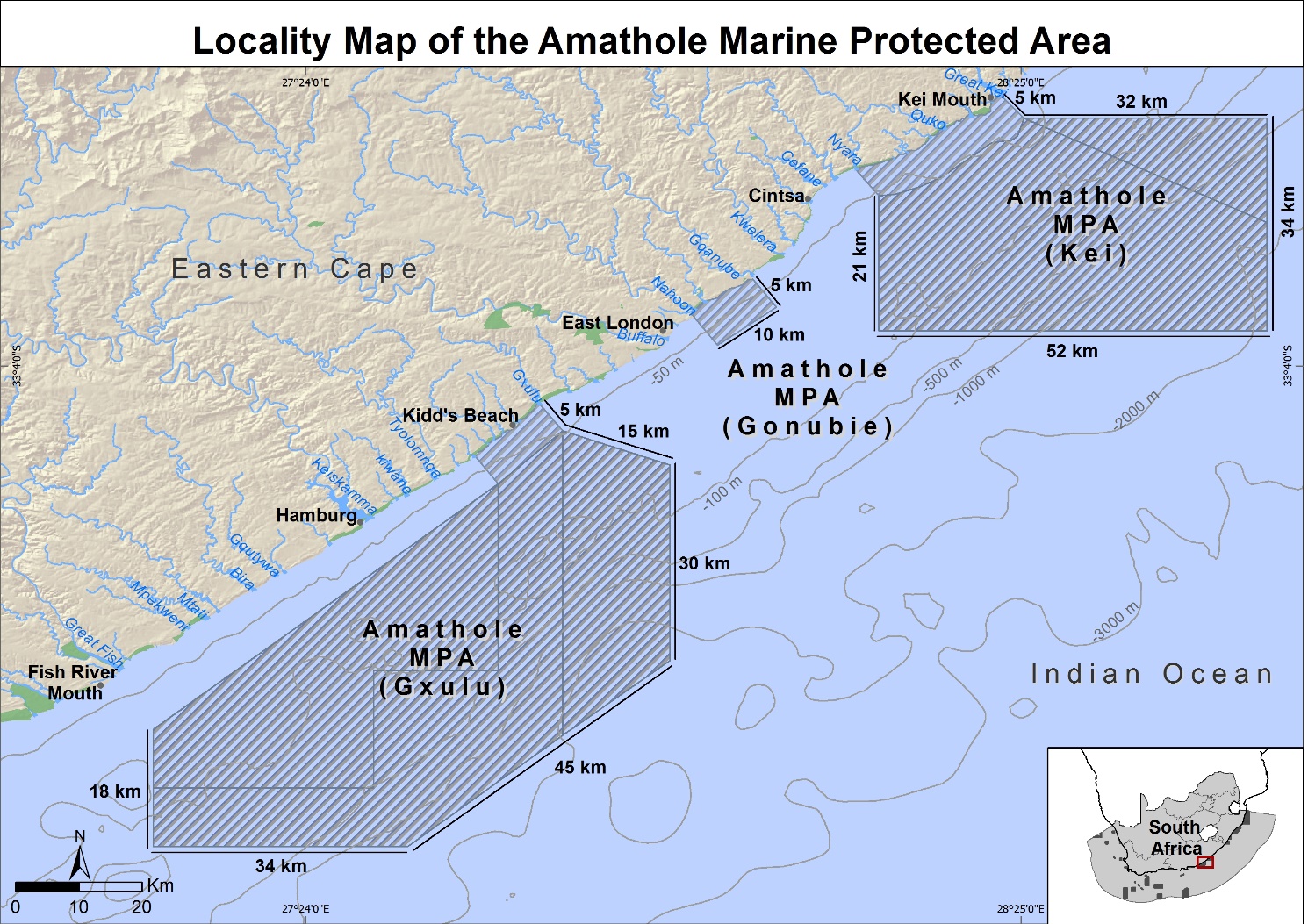 Figure 1. Location of the Amathole MPAs.Contractual AgreementsThe management of the marine environment and its living resources is a national responsibility undertaken in the first place by the Minister of Forestry, Fisheries and the Environment who is mandated to give effect to Section 24 of the Constitution (a healthy environment, conserved and used sustainably).  The Minister may delegate the management of the environment and protected areas to provincial or municipal authorities and with regard to the management of the both the Amathole MPA and the Amathole Offshore MPA, management is delegated to the Provincial Conservation Agency, Eastern Cape Parks and Tourism Agency (ECPTA) as per NEM:PAA section 38(1). ECPTA is responsible for biodiversity conservation and the management of nature conservation including protected areas within the Eastern Cape Province. The implementation of awareness and compliance as well the management plan will be the responsibility of ECPTA.Municipal AreasThe Amathole Coastal MPA is adjacent to the Buffalo City Metro (the coastal boundaries of the Metro are the Kwelera and Keiskamma Rivers) and the Great Kei Municipality (between the Kwelera River and the Great Kei River; Figure 1). The Great Kei Local Municipality falls under the Amathole District Municipality. The Amathole Offshore MPA has no municipal affiliations but is located offshore of the Great Kei Local Municipality and the Buffalo City Metro.International ListingThe offshore biodiversity significance of the Amathole region was recognised by Sink et al. (2011) and it was prioritized as a key area for the location of an offshore MPA.  Its importance was underlined by the inclusion of the area in the revised Algoa to Amathole ecologically or biologically significant marine area (EBSA) that covers 19659 km2 of the shore, shelf, shelf edge, slope and canyons between the Kei River and Cape St Francis (Convention on Biological Diversity COP 12 2014; MARISMA Project 2020). The main justifications for the EBSA, in terms of scientific criteria established by the CBD, are the Uniqueness and Rarity of the area; the Special importance for life-history; Importance for threatened, endangered or declining species and/or habitats; Biological productivity; and Biological diversity (Sink 2016; Sink et al., 2019b; MARISMA Project 2020). The original Algoa to Amathole EBSA (COP 12 2014) did not include significant biodiversity features of the area and the revised EBSA boundaries must be submitted to COP for approval.Policy Framework International laws and agreements as well as National Acts and Policies underpin the proclamation of MPAs and direct the planning and operational management activities that occur within the MPA. Section 41 of the NEMA:PAA requires that management plans be located within the context of a Coordinated Policy Framework.  The legislative instruments outlined below provide the policy framework for Management Planning in the marine environment. 3.1 Global Legal Instruments The United Nations Law of the Sea (UNCLOS) is a binding agreement which provides a comprehensive framework for the governance of the oceans and their resources. States have a general obligation to protect and preserve the marine environment. Coastal States can, with the consent of the International Maritime Organisation (IMO) and without hampering the freedom of navigation of foreign vessels, adopt special measures to reduce the risk of ship-based pollution in specific designated areas.The International Convention for the Prevention of Pollution from Ships (1973) and its 1978 Protocol together known as MARPOL 73/78, is the principal IMO treaty dealing with the threat of pollution from ships. In 1991 the IMO Assembly adopted Resolution A.720 (17), which allowed for the designation of Particularly Sensitive Sea Areas (PSSAs).The Convention on Biological Diversity requires States to establish a system of protected areas, to develop, guidelines for the selection, establishment and management of protected areas and to develop national strategies, plans or programmes for the conservation and sustainable use of biological diversity. The Aichi target 11 states that at least 17% of terrestrial and inland waters and 10% of coastal and marine areas should be conserved by 2020 through a well-connected system of protected areas and other effective area-based conservation measures, which should be effectively and equitably managed, and ecologically representativeThe Nagoya Protocol on Access to Genetic Resources and the Fair and Equitable Sharing of Benefits Arising from their Utilization (ABS) to the Convention on Biological Diversity is a supplementary agreement to the Convention on Biological Diversity. It provides a transparent legal framework for the effective implementation of one of the three objectives of the CBD: the fair and equitable sharing of benefits arising out of the utilization of genetic resources.South Africa is signatory to the World Summit on Sustainable Development Plan of Implementation (2002) and is thereby committed to establishing and implementing an ecosystem approach to fisheries (EAF) in the country by 2010.The 2003 World Parks Congress set specific goals as to the extent of effectively managed, representative networks of marine and coastal protected areas. The 2014 World Parks Congress where South Africa pledged in the “Promise of Sydney” to triple the oceans protection over the next ten years through the creation of a network of Marine Protected Area within its Exclusive Economic Zone.The Agreement on the Conservation of Albatrosses and Petrels which South Africa has ratified, places obligations on states to protect habitats that are important for the survival of these species.The FAO Code of Conduct for Responsible Fisheries is a voluntary instrument which sets international standards and behaviours for governments and other stakeholders to bring about responsible practices for the effective conservation, management and development of living aquatic resources.The International Plan of Action to Prevent, Deter and Eliminate IUU Fishing is a voluntary instrument that has been elaborated within the framework of the FAO Code of Conduct for Responsible Fisheries and provides a range of measures for combatting IUU fishing and promoting an integrated approach to address all impacts of IUU fishing.The Global Record of Fishing Vessels, Refrigerated Transport Vessels and Supply Vessels is a compilation of certified information on vessels involved in fishing operations, providing a tool with which to combat IUU fishing. The Port State Measures Agreement, to which South Africa is a signatory, includes all the internationally acceptable measures for port state control of fishing vessels in order to eliminate IUU fishing activities. The African Integrated Maritime Strategy includes a plan of action to address IUU fishing and reinforces the call for cooperation across states, Regional Economic Communities and Regional Fisheries Management Organisations. The Convention on International Trade in endangered Species of Wild Fauna and Flora (CITES) which in an international agreement between Governments which ensures that the trade in wild plants and animals does not threaten their survival3.2 National legal instrumentsThe current legal framework that directs planning and operational management activities in MPAs is largely contained in the following legislation:The Constitution of the Republic of South Africa Act, No. 108 of 1996. Section 24 provides the right to every person for a non-harmful environment and simultaneously mandates the government to protect the environment. The National Environmental Management Act, No. 107 of 1998 (amended 2013) is the statutory framework to enforce Section 24 of the Constitution. It provides for co-operative, environmental governance by establishing principles for decision-making on matters affecting the environment.The National Environmental Management: Biodiversity Act, No. 10 of 2004 (amended 2014) provides for the management and conservation of South Africa's biodiversity within the framework of the National Environmental Management Act.The National Environmental Management: Protected Areas Act, No. 57 of 2003 (amended 2014) provides for the protection and conservation of ecologically viable areas representative of South Africa's biological diversity. MPAs are declared under the National Environmental Management: Protected Areas Amendment Act, 2014.The Marine Living Resources Act, No. 18 of 1998 (amended 2014) provides for the conservation of the marine environment, the long-term sustainable utilisation of marine living resources and the orderly access to exploitation, utilisation and protection of certain marine living resources.The National Heritage Resources Act, No. 25 of 1999 ensures that the national heritage is conserved and protected.The Sea Birds and Seals Protection Act, No. 46 of 1973 provides for the protection of sea birds and seals.The National Environmental Management: Integrated Coastal Management Act, No. 24 of 2008 establishes a system of integrated coastal and estuarine management in South Africa which includes norms, standards and policies, in order to promote the conservation of the coastal environment.The Minerals and Petroleum Resources Development Act No 28 of 2002 (amended 2008) makes provision for equitable access to, and sustainable development of, the nation's mineral and petroleum resources.The National Protected Areas Expansion Strategy (2016) seeks to achieve a representative and cost-effective protected area network.The Disaster Management Act, No. 57 of 2002 provides for: an integrated and co-ordinated disaster management policy that focuses on preventing or reducing the risk of disasters.The Merchant Shipping Act, No. 57 of 1951 (as amended) provides for the control of merchant shipping and matters incidental thereto. The Marine Traffic Act 2 of 1981 empowers the Minister of Transport to make regulations that regulate marine traffic in the territorial and internal waters of South Africa. The Maritime Zones Act 15 of 1994 asserts South Africa’s right under the United Nations Law of the Sea Convention (LOSC) to a Territorial Sea (12 nautical miles from coast) and an Exclusive Economic Zone (EEZ) extending 200 nautical miles to sea from the coastal baselines. The Marine Pollution (Prevention of Pollution from Ships) Act 2 of 1986 empowers the Minister of Transport to make regulations that give effect to the MARPOL 73/78 Convention.The Marine Spatial Planning Act No. 16 of 2018 provides a framework for marine spatial planning in South Africa.The Public Finance Management Act, 1999 (Act 1 of 1999) establishes the duties and responsibilities of government officials in charge of finances with the aim of securing transparency, accountability and sound financial management in government and public institutions.The Spatial Planning and Land Use Management Act (SPLUMA) 16 of 2013 allows the Department of Rural Development and Land Reform (DRDLR) to pass regulations related to land development and land use. The Local Government: Municipal Systems Act 32 of 2000 defines the legal nature of municipalities as part of a system of co-operative government. The Intergovernmental Relations Framework Act (IGRF) 13 of 2005 establishes a framework for the elements of national, provincial and local government to interact.The Bioprospecting, Access and Benefit Sharing (BABS) Regulations, 2008 made under the National Environmental Management Biodiversity Act (NEMBA), Act 10 of 2004 regulates bioprospecting involving indigenous biological resources, the export of biological resources and provides for fair and equitable sharing by stakeholders in benefits arising from bioprospecting involving indigenous biological resources3.3 Other legislation, plans and policiesIntegrated Development Plans (IDPs) for Buffalo City Metro and the Great Kei Municipality (2020/2021) provide strategic guidance on the projects, programmes and key initiatives that need to be undertaken to deliver on the Councils’ electoral mandate to govern the people of the Municipalities. The Spatial Development Framework (SDF) is a legally required component of any Municipality’s IDP and serves to guide and inform all decisions made by the Municipal Council on spatial development and land use management. Eastern Cape Provincial Growth and Development Strategy, 2004 – 2014 provides the strategic framework, sectoral strategies and programmes necessary to improve the quality of life for the poorest people of the Province.Eastern Cape Provincial Development Plan (2030) provides a clear long-term vision and agenda for growth and development of the Eastern Cape Province to improve the human conditions of the province.Draft Eastern Cape Environmental Management Bill (2019) seeks to rationalize, consolidate and reform the law regulating environmental management in the Province and harmonise provincial legislation with national legislation regulating protected areas, biodiversity, waste management and air quality.ConsultationThe NEM:PAA Sections 31, 32 and 33 require the participation of civil society and other authorities in the governance of protected areas and thus once a Draft Management Plan has been developed, a formally constituted Amathole Stakeholder Forum under the chair of ECPTA, should be responsible for guiding the ongoing development, review, evaluation, and updating of the components of the MPA management plan. The stakeholder group that was assembled in 2014 during the Operation Phakisa Process prior to the declaration the Amathole Offshore MPA would need to be re-constituted and expanded to include coastal stakeholders before being formalised. The management agency will need to consult regularly with the formalised Amathole Stakeholder Forum to maintain an effective consultative management programme. The following Terms and Conditions should apply to the formation and functioning of the Stakeholder Forum:The different stakeholder groups to be represented on the Forum should be clearly defined. The Stakeholder Forum should be structured to ensure that a platform is not created in which specific stakeholder interests are perceived to dominate the functioning of the Forum.  The size of the Forum should be contained to a manageable size with representatives from each stakeholder group attending and reporting back to their respective members. Each stakeholder group representative should have a clear mandate to represent the interests of the stakeholders he/she represents and a mechanism to report back to their constituencyThe Amathole Forum should be formalised by the adoption of a constitution. DEFF/ECPTA should commit to actively providing administrative and logistical support in the functioning of the Stakeholder ForumThe Forum should meet at least four times a year but more frequently when important issues ariseBased on previous consultation processes, the major stakeholders for the Amathole Coastal and Offshore MPAs and their immediate surrounds are:The Department of Environment, Forestry and Fisheries (DEFF), Branch Ocean and Coasts (OC) as the national management authorityEast Cape Parks and Tourism Agency as the delegated provincial management authorityEastern Cape Department of Economic Development, Environmental Affairs and TourismBuffalo City MunicipalityGreat Kei Local MunicipalityAmathole District MunicipalityLocal rate payers’ associationsSouth African Police Service (SAPS) Marine UnitBorder Undersea Club and Commercial Scuba Diver operationsRecreational spearfishing sectorRecreational ski-boat fishing sectorRecreational shore angling sectorCharter-boat fishing sectorCommercial ski-boat fishing sectorSmall-scale fishing sectorNational Sea Rescue Institute (NSRI)Coastal conservanciesSouth African National Biodiversity InstituteResearch organisations (e.g. Oceanographic Research Institute, Nelson Mandela University, SAEON, Rhodes University, SAIAB etc.)NGOs (e.g. Wild Oceans, WESSA)South African Squid Management Industrial AssociationSouth Coast Rock Lobster Industry AssociationWild Coast Abalone FarmWhale watching and scenic tour operators Local community representatives During the public participation process that preceded the gazetting and zonation of the Amathole Offshore MPA (Feb-May 2016), stakeholders raised several issues. These included:  Overlap of the Gxulu Offshore section with petroleum and gas exploration rightsConcerns by the South Coast Rock Lobster Association that the declaration of the MPA reduced their fishing groundsBorder Deepsea Angling Association requested a controlled zone within the Kei area and clarity on inclusion in Gxulu controlled zoneDesign optimisation was recommended by scientists (SAEON, SAIAB, UCT)The small scale fishing sector requested that the MPA accommodate their sectorProblem issues were largely overcome through direct compromise with stakeholders. Other than these objections there was generally strong public support for the implementation and zonation of the Amathole Offshore MPA.Purpose and VisionPurpose of the Amathole Coastal MPAThe purpose for declaring the Amathole Coastal Marine Protected Area is: (1) To protect and conserve the marine environment and marine biodiversity in the Amathole region (2) To provide a sanctuary for species impacted by boat-based exploitation (3) To provide benchmark areas for scientific research and monitoring aimed at the protection and conservation of biodiversity and ecosystems (4) To control activities in the Marine Protected Area to reduce the risks of habitat degradation(Government Gazette No. 34596 Notice No. 730, September 2011). Purpose of the Amathole Offshore MPAThe selection of the Amathole Offshore MPA was driven by the fact that it is an area of high benthic and pelagic habitat diversity and many habitat types are represented in a relatively small area. It includes several ecosystem types in good condition within the area that are not protected elsewhere, including sensitive canyon and cold water coral ecosystems. The gazetted purposes of the Amathole Offshore MPA are:(a) To contribute to a national, regional and global representative system of marine protected areas by conserving and protecting offshore benthic and pelagic ecosystems of the outer shelf and slope, comprising canyon, deep reef, cold water coral, sandy, gravel, mud, fluvial fan and pelagic habitats and including threatened ecosystem types (b) to conserve and protect the ecological processes and ecologically sensitive biodiversity associated with these ecosystems, including threatened, overexploited and sensitive species such as seventy four, dageraad, red steenbras, white steenbras, dusky kob and wreckfish (c) to support the recovery of linefish by protecting spawning, nursery, foraging, aggregation and refuge areas for overexploited species (d) to facilitate species management and sustainable use of linefish and south coast rock lobster by supporting fisheries recovery and enhanced species abundance in fished areas (e) to conserve and protect an area of life history importance for migratory species including seabirds, turtles, sharks, seabreams, wreckfish and other fish (f) to support sustainable nature-based tourism opportunities in the area through the protection and management of marine wildlife, maritime heritage and cultural assets (g) to protect and provide an appropriate reference environment for research and monitoring particularly with regard to habitat and fisheries recovery, habitat requirements of south coast rock lobster and climate resilience, and also to promote and contribute to environmental education. (Government Gazette No. 42478, 23 May 2019)Draft Vision for the Amathole MPAsTo effectively manage the Amathole MPAs in a way that maintains the ecological integrity, unique biodiversity and conservation value, and the associated benefits of these ecosystems to people including their contribution to the sustainable management of key fisheries. Key Determining FactorsEcosystem typesThe Amathole Coastal and Offshore MPAs are situated in the Agulhas Shelf ecoregion, one of four main shelf ecoregions described for South Africa (Sink et al. 2019b). The MPAs include 11 ecosystem types in the coastal area and 16 ecosystem types in the offshore area (Table 5.1; Figure 2). These include two endangered ecosystems types (Kei Fluvial Fan and Kei Reef Mosaic) and fifteen near threatened or vulnerable ecosystem types (Sink et al. 2019c).   An overview of the ecosystem types that have been identified within the MPA is provided in Table 5.1.  Table 5.1. Overview of ecosystem types found in the Amathole MPAs (for specific descriptions of each ecosystem type see Sink et al. 2019a, b, c, d). EN = Endangered, LC = Least Concern, NT = Near Threatened, VU = Vulnerable* PP = Poorly Protected, MP = Moderately Protected, WP = Well Protected 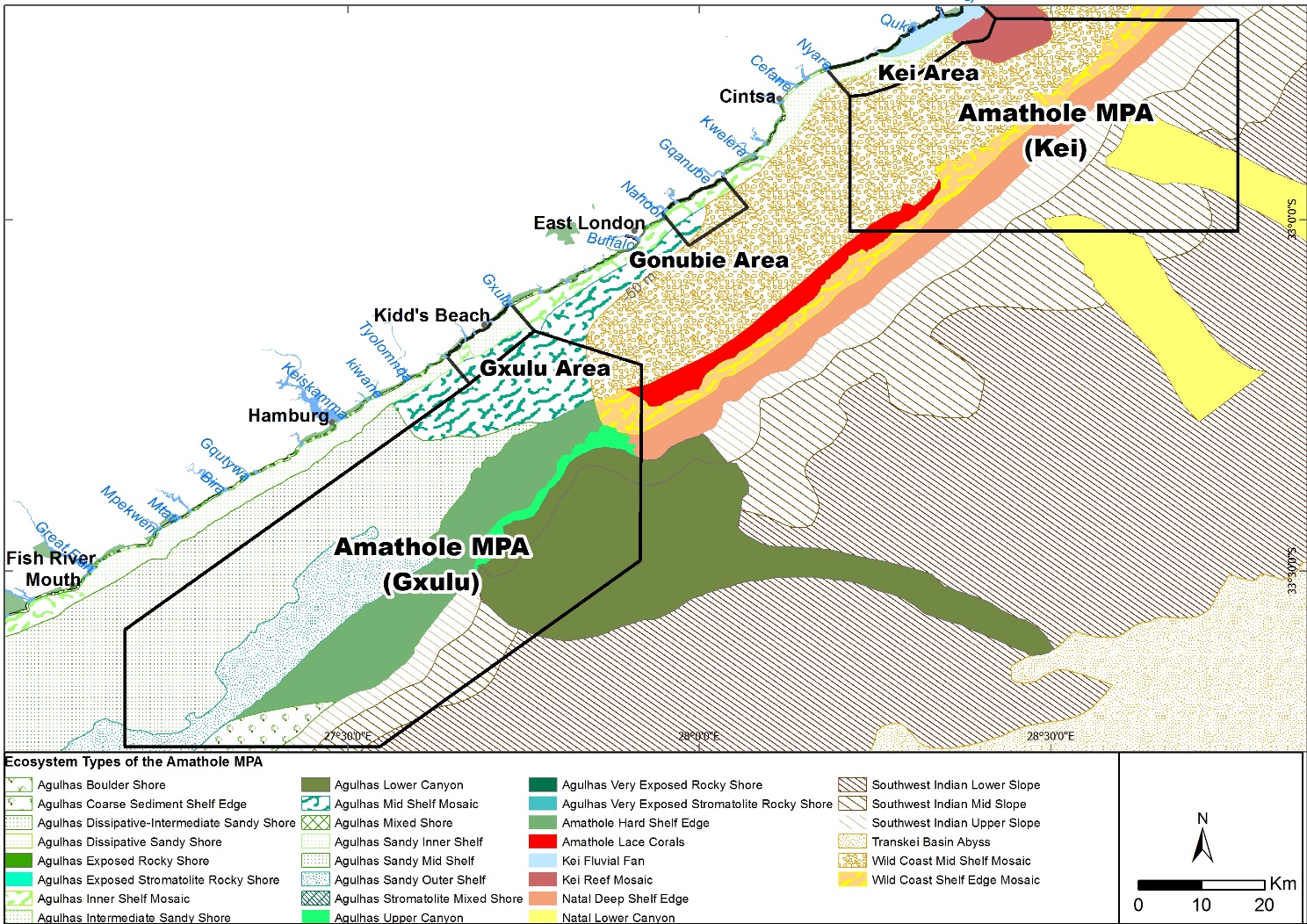 Figure 2. Marine ecosystems associated with the Coastal and Offshore Amathole MPAs.Physical oceanographic featuresThe Amathole MPA is situated on a relatively narrow part of the continental shelf (23 km wide) immediately before the continental shelf broadens dramatically south of Port Alfred and Port Elizabeth to form the Agulhas Bank on the south coast of South Africa. Thus, the oceanography of the region tends to be dominated by the powerful, southward flowing, Agulhas Current. The Agulhas Current is a well-defined western boundary current that follows the edge of the continental shelf, transporting over 8000 m3.sec-1 at speeds that sometimes exceed 7 km.h-1 (Lutjeharms 2006; Morris et al. 2017). Despite the fact that the Agulhas Current is considered to be very stable (Lutjeharms, 1996, Lutjeharms et al. 2000) there are often anomalies in its flow. Common features are the formation of cold-water eddies, intrusions of Agulhas water onto the shelf, large offshore meanders of the Agulhas Current and shelf edge upwelling which results in localised increases in productivity. Smaller pockets of colder water sometimes occur at the inner boundary of the Agulhas current producing a northward flow of water which plays an important role in facilitating the northward movement of sardines during the annual sardine run between the South East Coast and Durban (Roberts et al. 2010). These anomalous oceanographic features support key ecological processes (Harris 2012; Sink et al. 2011; MARISMA Project 2020). There is also a deep water Agulhas Undercurrent flowing northwards up the East Coast of southern Africa below the Agulhas Current (Beal and Bryden 1997). The sea surface temperature in the main body of the Agulhas current is relatively constant (24 - 260C) but inshore sea surface temperatures are much cooler, ranging from 16 - 22°C with the highest temperatures recorded in summer (Jan-Feb) and the lowest during winter. Offshore the water clarity is normally good since the water is made up of warm, nutrient-poor Agulhas water. Inshore the water can be turbid, especially during the summer months following periods of heavy rainfall and discharge of sediment from the numerous rivers (and particularly the Kei, Buffalo and Fish Rivers) into the sea. During the summer months a thermocline often develops on the shelf inshore of the Agulhas Current and this thermocline moves further inshore (upwelling) following periods of strong north-easterly winds, resulting in decreased water temperature. The thermocline generally breaks down during the winter months with the regular passing of cold fronts and the associated strong south-westerly winds and large swell which result in downwelling and mixing of the water column. Bathymetry and Seafloor Characteristics The depth of the three sections of the Amathole Coastal MPA ranges from 0 m in the inter-tidal zone to about -80 m. The depth of the Amathole Offshore MPA ranges from -40 m to -2200 m. The continental shelf north of East London narrows from 23 km to about 6 km off Port St Johns. South of East London the shelf widens slowly and at Port Alfred it is 37 km wide and thereafter it widens rapidly to about 80 km near Port Elizabeth.    The inner shelf is relatively narrow (<5 km wide) and is mainly rocky substrate covered by a thick sediment wedge that extends seawards off the major river mouths (Great Fish, Tyolomnqa, Buffalo, Nahoon, Gonubie and Kei). The sediment wedge extends up to 14 km offshore near the Kei River. There is a well developed incised drainage valley running across the northern half of this sediment wedge, from the mouth of the Great Kei River seawards, continuing onto the middle shelf area. In recent times poor agricultural practices and increased rates of erosion within the catchment area have greatly increased sediment loads flowing into the marine environment. The middle shelf between the Kei and Fish Rivers is relatively flat and featureless and slopes gently. The outer shelf is relatively wide (up to 15 km), flat and featureless but includes hard outer shelf and shelf edge reefs (De Wet 2012; ACEP Imida Frontiers Project 2017).The shelf is disrupted by an unknown submarine canyon that indents the outer shelf area roughly 32 km to the south of East London. The middle and outer shelf areas are mainly devoid of sediments because of the scouring effect of the Agulhas current on the shelf edge (De Wet 2012).A single well defined shelf break occurs at a depth of -110 m offshore. The adjacent continental slope tends to steepen from East London northwards and steepens from upper slope to lower slope. The middle to lower continental slope has numerous slope indenting canyons that continue eastwards into the adjacent deep Transkei ocean basin (De Wet 2012). The shores of the Amathole MPA are characterised by wave cut rocky platforms alternating with mainly fine- grained sandy beaches that extend offshore into the inner shelf region. Rocky reefs are found close to the shore, particularly off prominent headlands, and are mainly an extension of rocks found on land. The Amathole Coastal MPA is intersected by 13 estuaries which provide varying levels of terrigenous input to the marine environment. The sandy beaches consist of a surf zone, the beach, recently formed and mobile fore dunes and well developed secondary dunes.Key fauna There was limited information regarding the fauna and flora of the Amathole region at the time of the declaration of the Amathole Coastal MPA. East London Museum had undertaken some unpublished research on intertidal organisms (M. Bursey EL Museum, pers. comm.) and the University of Cape Town together with the Seaweed Research Unit of DEFF have investigated the distribution of seaweed species along the coast (Bolton et al. 2004). More recently there have been some Environmental Impact Assessment specialist reports evaluating the impact of coastal developments on the inshore marine environment (Fielding 2018, 2020) but these are research reports focusing on limited areas of the coast. The coastline of the MPA includes both rocky shores and sandy beaches as well as estuarine environments.  Sandy shore fauna include subsurface benthic macrofauna (isopods, amphipods, ghost crabs (Ocypode spp.), plough snails (Bullia spp.), and numerous meiofaunal species in the sediment. A wide variety of seabirds such as kelp gulls (Larus dominicanus), white-fronted plovers (Charadrius marginatus) and swift terns (Thalasseus bergii) and black oystercatchers (Haematopus moquini) roost and forage on the shoreline.Key rocky shore species include brown mussels (Perna perna), red-bait (Pyura stolonifera), Natal rock oysters (Saccostrea cucullata), barnacles (Octomeris angulosa and Tetraclita serrata) and periwinkles (Afrolittorina spp.), as well as a large variety of seaweeds (Phaeophyta, Rhodophyta and Chlorophyta). Intertidal limpet densities (upper shore Siphonaria and Cellana spp. and low shore Scutellastra cochlear) can be very high in some places and the tube worm Gunnarea capensis is a prominent space occupier in some areas. Rocky pools on the low shore contain a wide variety of organisms including many species of seaweeds, echinoderms, crabs, anemones and clinid fishes (Fielding 2018, 2020). Shallow inshore subtidal reef systems are generally algal dominated communities but support a rich diversity of marine organisms. However, there is little formal documentation of these biota. There are still scattered shallow water abalone populations along the coast in the area between the Fish and Kei Rivers and abalone poaching is a common activity. Spiny lobsters (Panulirus homarus) are also present in small numbers. Octopus (Octopus vulgaris) and Cape oysters (Striostrea margaritacea) are other key shallow subtidal invertebrate fauna (Fielding pers. obs).  Further offshore, there are limited scientific data for the invertebrate biota of the Amathole region. There is a submarine canyon with three species of reef building cold water corals (Goniocorella dumosa, Solenosmilia variabilis, unidentified Dendrophyllid) recorded in the area (Sink et al., 2011) and South Coast rock lobster (Palinurus gilchristi) occur in on the hard grounds on the inner and mid shelf. Squid (Loligo reynaudii) aggregate in dense spawning shoals in the southern part of the Amathole Offshore MPA.Inshore, fish species such as strepie (Sarpa salpa), blacktail (Diplodus capensis), pinkies (Pomadasys olivaceus) and stone bream (Neoscorpis lithophilus) dominate the fish community in terms of abundance. However, key angling species such as shad (Pomatomus saltatrix), garrick (Lichia amia), dusky kob (Argyrosomus japonicus), Cape stumpnose (Rhabdosargus holubi) and spotted grunter (Pomadasys commersonnii) white steenbras (Lithognathus lithognathus), poenskop (Cymatoceps nasutus), white musselcracker (Sparodon durbanensis) and bronze bream (Pachymetopon grande) commonly occur in the inshore area. A wide range of shark and ray species is also present (Brouwer and Buxton 2002; Pradervand and Govender 2002).   Offshore, geelbek (Atractoscion aequidens), carpenter (Argyrozona argyrozona), hake (Merluccius spp.), yellowtail (Seriola lalandi) and panga (Pterogymnus laniarius), as well as reef-dwelling sparids like roman (Chrysoblephus laticeps), dageraad (Chrysoblephus cristiceps), red steenbras (Petrus rupestris), red stumpnose (C. gibbiceps), englishman (Chrysoblephus anglicus), false englishman (C. lophus) and black musselcracker (Cymatoceps nasutus), are targeted by commercial and recreational fishers. The area is a key habitat for several species of Endangered (EN) or Critically Endangered (CE) fish species on the IUCN Red List. These include species such as seventy-four (Polysteganus undulosus) dusky kob (Argyrosomus japonicus), Red steenbras (Petrus rupestris; Parker et al. 2016, Kerwath et al 2019, Sink et al. 2019b). Pelagic gamefish such as tuna (Thunnus spp.) and leervis/garrick (Lichia amia) are frequently encountered (Brouwer and Buxton 2002; Mann et al. 2003). Significantly, the first coelacanth known to science (Latimeria chalumnae), was caught by a trawler in 1938 in the Gxulu section of the Amathole Offshore MPA. Wreckfish (Polyprion sp.) are also are known to aggregate in the offshore area (ACEP Imida Frontiers Project 2017; MARISMA Project 2020).The Algoa to Amathole EBSA as a whole is a transiting/foraging area for seabirds, sharks, cetaceans (e.g., Koper et al., 2016; Melly et al., in press), and turtles. Marine mammals like the Indian Ocean bottlenose dolphins (Tursiops aduncus) and the common dolphin (Delphinus delphis) are common in the MPA and migrating humpback whales (Megaptera novaeangliae) are frequently seen passing through the area during the winter months. During the annual sardine run (June-July) there is a large influx of gamefish species, copper sharks (Carcharhinus brachyurus), Cape gannets (Morus capensis), and common dolphins (Delphinus delphis). The EBSA also forms part of the migration routes of loggerhead and leatherback turtles (Harris et al., 2018), with hatchlings of both species passing through the area during their dispersal. Green turtles, killer whales and coelocanths have also been sighted in the area (MARISMA Project 2020)Ecological ProcessesShelf edge upwelling and wind induced upwelling as a result of strong north easterly winds results in localised increases in productivity and this is an important feature of the Amathole Coastal and Offshore MPAs (see Physical oceanographic features). River discharge (particularly from the Kei and Fish Rivers) and the associated input of nutrients and sediments into the marine environment also contributes to high productivity in the area. Benthic pelagic coupling and terrestrial marine coupling is an important feature of the marine environment of the Amathole region Sink et al (2011). The Algoa to Amathole EBSA as a whole is a transiting/foraging area for seabirds, sharks, cetaceans (e.g., Koper et al., 2016; Melly et al., in press), and turtles. Humpback whales (Megaptera novaeangliae) migrate through the area during the winter months. Hatchlings of both loggerhead and leatherback turtles pass through the area during their dispersal. This area forms key feeding grounds for the critically endangered Tristan Albatross (Diomedea dabbenena) and the vulnerable White-chinned Petrel (Procellaria aequinoctialis). This area is also important as a nursery area for sharks (MARISMA Project 2020).The annual winter sardine run is a key feature of the Eastern Cape coastal ecology. Shoals of sardines leave the Agulhas Bank and migrate northwards up the east coast in the autumn and early winter to spawn in the waters of KwaZulu-Natal, generally making use of an inshore counter current. The sardine run is linked to both feeding and spawning migrations of many larger gamefish species, sharks, dolphins and seabirds as well as the shad (Pomatomus saltatrix; Fennessy et al. 2010). The event serves to move production from the south coast of South Africa to the east coast. The waves and inshore currents play an important role in the long-shore scouring and deposition of sediment on the Amathole coast. Generally, storm events and big seas erode beaches in winter and the smaller waves of the summer season promotes the deposition of sand back onto the beaches. Strong summer north easterly winds also result in large scale sand movement on and off beaches. Large rivers such as the Nahoon and Kei contribute to the deposition of alluvial sediment.Potential climate change impacts Changes in sea level, temperature, wind patterns, current speed, precipitation, and CO2 concentrations are all recognized components of climate change, and the rate of change of each of these variables will not be uniform across biogeographic zones (Potts et al. 2015). it is predicted that with warming, the Agulhas Current will get stronger along the east coast and will move further offshore with associated impacts on shelf ecosystems and ecological processes such as fish spawning (Morris et al. 2017). Climate change is also predicted to alter precipitation patterns, which will affect the quality, rate, magnitude, and timing of freshwater delivery to rivers and the marine environment and will potentially exacerbate existing human modifications of these flows (James et al. 2013). The predicted increase in the frequency of extreme weather events, together with sea level rise, may result in a loss of coastal habitats such as estuaries which will ultimately affect estuarine fish communities and have implications for fisheries targeting estuary-associated species (James et al. 2013). Given the the broad range of climate change impacts and life history styles of coastal fishes, the predicted impacts of climate change on fishes will be diverse and thus difficult to predict (Potts et al. 2015). Clearly, an integrated, interdisciplinary research approach to predict biological and ecological responses to climate change is required. Networks of MPAs are increasingly being shown to be extremely important in maintaining resilience of biological communities and allowing adaptation to climate-related changes (Roberts et al. 2017, Bates et al. 2019). d. Strengths, Weaknesses, Opportunities and ThreatsA draft SWOT assessment has been used to help guide the development of the Management Plan and the focus of the themes, objectives, activities and indicator deliverables for the Amathole MPA.Management Objectives.Proposed Management Principles The following principles underpin the management activities of the Amathole MPA as it moves towards realising its vision. These principles are reflected in the goals, objectives and activities described for each of the Key Management Themes detailed below which are designed to achieve compliance with the Norms and Standards for Protected Area Management. It is important to note that while these principles are intended to guide the management of the MPA, management is also subject to the principles and provisions of relevant international treaties and conventions, national legislation and policy, and any local contractual agreements. Adaptive management: An adaptive management approach will be adopted in the implementation of the Amathole MPA in that the objectives and activities of the Management Plan will be constantly adapted to achieve greater conservation impact.   Ecosystem based approach: An ecosystem-based application that includes a multisectoral and multidisciplinary approach to the assessment and management of coastal and marine resources will underpin the management of the Amathole MPA. Prioritisation: The focus of the Amathole MPA Management Plan must be on the realistic attainment of specific objectives in line with national and regional priorities.Consultation, Cooperation and Participation:  The Amathole MPA Management Plan will seek to work co-operatively and in partnership with all stakeholders, to avoid and resolve potential conflicts; to protect marine resources and values; and to address mutual interests. Decision-making processes must be inclusive, fair and transparent, and subject to clear and consistent rules and procedures.Transparency: The development and implementation of the Amathole MPA Management Plan will be undertaken in a transparent manner. Accountability: The implementation of the Amathole Management Plan will seek to ensure that management activities are carried out efficiently and effectively, costs are controlled, and activities carried out in compliance with applicable national and international laws. Diligence: The staff involved in the implementation of the Amathole MPA Management Plan will provide a dedicated service with full commitment in line with the objectives of the MPA.  Capacity: The agency responsible for the management of the Amathole MPA (ECPTA) will seek to ensure that the implementation of Management Plan is adequately resourced to meet its objectives. Empowerment: The implementation of the Amathole MPA Management Plan will seek to empower staff and stakeholders involved in management activities by promoting capacity building.Management Objectives The aim of the Management Objectives Framework is to break down the high-level purpose statements for the MPA into lower level achievable management objectives. The purposes of the Amathole Coastal and Offshore MPAs as defined in the Declaration Notices (No. 747 of Government Gazette 34596 of 16 September 2011 and No. 759 of Government Gazette No. 42478, 23 May 2019), are outlined in Section 5a and 5b. These purpose statements were taken into account in identifying Key Management Themes for the combined Amathole MPA (Coastal) and Amathole Offshore MPA Management Plan (collectively referred to as the Amathole MPAs) and developing associated Goals and Objectives.The following Key Management Themes frame the management of the Amathole MPAs for the next ten years. A Key Management Theme is a priority area of management action for the MPA. Each Key Management Theme has a Goal. To achieve the Goal of each Key Management Theme a series of Management Objectives are defined. Each Management Objective will be achieved by undertaking a set of Actions within certain time frames. These actions are described for a 10-year timeframe and are linked to measurable deliverables, indicators and/or targets that help demonstrate the achievement of the action or objective.  The way in which each Theme and its Goal helps to achieve the purposes of the MPA is outlined in the Strategic Plan (Section 10). The Key Management Themes and Objectives were developed based on international best practice in protected area management and an evaluation of existing national protected area management plans developed by the various conservation agencies in South Africa.  Boundaries, Zoning and RegulationsBoundariesAmathole Coastal MPA consists of three sections that extend 5.5 km offshore from the highwater mark. Coordinates are listed in Table 6.1 and see Figure 3. 1.  The Gxulu area encompasses the sea (excluding any estuary) enclosed by sequentially joining coordinates 1, 2, 3 and 4 (Table 6.1), with the line joining coordinate 1 (Christmas Rock) and coordinate 4 (Gxulu River Mouth) located along the high tide mark (Figure 3).  2. The Gonubie area encompasses the sea (excluding any estuary) enclosed by sequentially joining coordinates 5, 6, 7 and 8 (Table 6.1) with the line joining coordinate 5 (Nahoon Point) and coordinate 8 (Gonubie Point) located along the high tide mark (Figure 2).3. The Kei area encompasses the sea and shoreline (excluding any estuary) enclosed by sequentially joining coordinates 9, 10, 11, 12, 13, 14, 15, 16, 17, and 18 (Table 2) with the line joining coordinate 9 (Nyara River) and coordinate 18 (Kei River) located along the high tide mark (Figure 2). All three areas include the substrata, seabed, subsoil and water column within these boundaries.The Amathole Offshore MPA consists of two sections located offshore between the mouth of the Kei River and Port Alfred. Coordinates are listed in Table 3 and see Figure 3. 1. The Offshore Kei area comprises of straight lines sequentially joining the following coordinates: A, B, C, D, E, F, G, H, I, J and K, joining along the existing boundary of the Amathole Marine Protected Area (Figure 2). 2. The offshore Gxulu area comprises of straight lines sequentially joining the following coordinates: L, M, N, O, P, Q and R, with the first and last point joining the existing inshore Gxulu area of the existing Amathole Marine Protected Area (Figure 2). The two areas include the substrata, seabed, subsoil and water column within these boundaries.ZoningThe primary objective of the MPA zoning plan is to co-ordinate conservation, tourism, and commercial and recreational resource use initiatives and activities to ensure that they can continue with a minimum of conflict and without compromising the MPA’s objectives. The areas of Kei Mouth and Chintsa East are identified in the Great Kei Municipality IDP as major coastal resorts and settlement foci, and have considerable tourism potential. However, an upgrade in infrastructure is required to support development. The Buffalo City Metro has identified the need to improve tourism infrastructure related to beaches, the improvement of sanitation services and road infrastructure, the renewal of the Central East London Urban Area and the prioritization of the West Bank as a large scale urbanization area as key development issues. Clearly, such developments and increases in tourism will impact on both the Coastal and Offshore components of the Amathole MPAs and MPA management should actively participate in the development of municipal IDPs and SDFs in the region in order to integrate marine and terrestrial spatial planning and management.All three sections of the Amathole Coastal MPA are zoned as Controlled Zones. The two sections of the Amathole Offshore MPA are zoned as Controlled and Restricted Zones with an additional Controlled Pelagic Line Fishing Zone in the Gxulu Offshore sector of the MPA. The relevant GPS coordinates are provided in Tables 6.1 and 6.2. The conservation objectives and regulations relating to the Coastal and Offshore zoning plans are provided below. a. Inshore (Coastal) Zonation(1) Gxulu Inshore Controlled Zone is the area defined as the Gxulu area under the Amathole Coastal MPA boundaries below (Table 2; Figure 3).(2) Gonubie Inshore Controlled Zone is the area defined as the Gonubie area under the Amathole Coastal MPA boundaries below (Table 2; Figure 3). (3) Kei Inshore Controlled Zone is the area defined as the Kei area under Amathole Coastal MPA boundaries below (Table 2; Figure 3).Shore based line fishing, spearfishing and invertebrate collecting are allowed in the Inshore Controlled Zones but no boat based fishing activities of any kind are permitted. The objective is to provide a refuge area for both demersal and pelagic fish species to grow and reproduce with the intent that both reproductive products and excess biomass enhances resource abundance in fished areas.Table 6.1. Geo-reference coordinates for the boundaries of the three sections of the Amathole Coastal MPA (Decimal degrees).b. Offshore Zonation(1) Kei Offshore Restricted Zone (KORZ) comprises the north eastern portion of the Amathole Offshore MPA and is defined as the area within straight lines sequentially joining the points: A, S, C, D, E, F, G, H, I, J, K and joining the first co-ordinate to the last (Table 6.2; Figure 3).(2) Kei Offshore Controlled Zone (KOCZ) comprises the northern portion of the Amathole Offshore MPA and is defined as the area within straight lines sequentially joining the points A, B, S, and joining the first co-ordinate to the last (Table 6.2; Figure 3).(3) Gxulu Offshore Restricted Zone (GORZ) is the furthest offshore section of the Gxulu portion of the Amathole Offshore MPA within straight lines sequentially joining the points: R, L, T, O, P, U, V, W, X and joining the first co-ordinate to the last (Table 6.2; Figure 3).(4) Gxulu Offshore Controlled Zone (GOCZ) comprises the inner area of the Gxulu portion of the Amathole Offshore MPA within straight lines sequentially joining the points: R, X, W, V, U, Q and joining the first co-ordinate to the last (Table 6.2; Figure 3).(5) Gxulu Offshore Controlled-Pelagic Linefish Zone (GOCPLZ) comprises the northern area of the Gxulu portion of the Amathole Offshore MPA within straight lines sequentially joining the following points: L, M, N, T and joining the first co-ordinate to the last (Table 6.2; Figure 3).The controlled zones within the Amathole Offshore MPA allow only recreational and commercial line-fishing, except that South Coast rock lobster (trap fishing) may also be caught in the Gxulu Controlled Zone. No night fishing is allowed in the MPA.  Only specified pelagic species may be caught in the Gxulu Offshore Controlled Pelagic Zone (see Appendix 1). The objective is to conserve sensitive ecosystems and ecological processes and provide a refuge for over-exploited linefish species with a view to sustainable management of linefish. Table.6.2. Geo-reference coordinates for the boundaries and zoning of the Amathole Offshore MPA (Decimal degrees).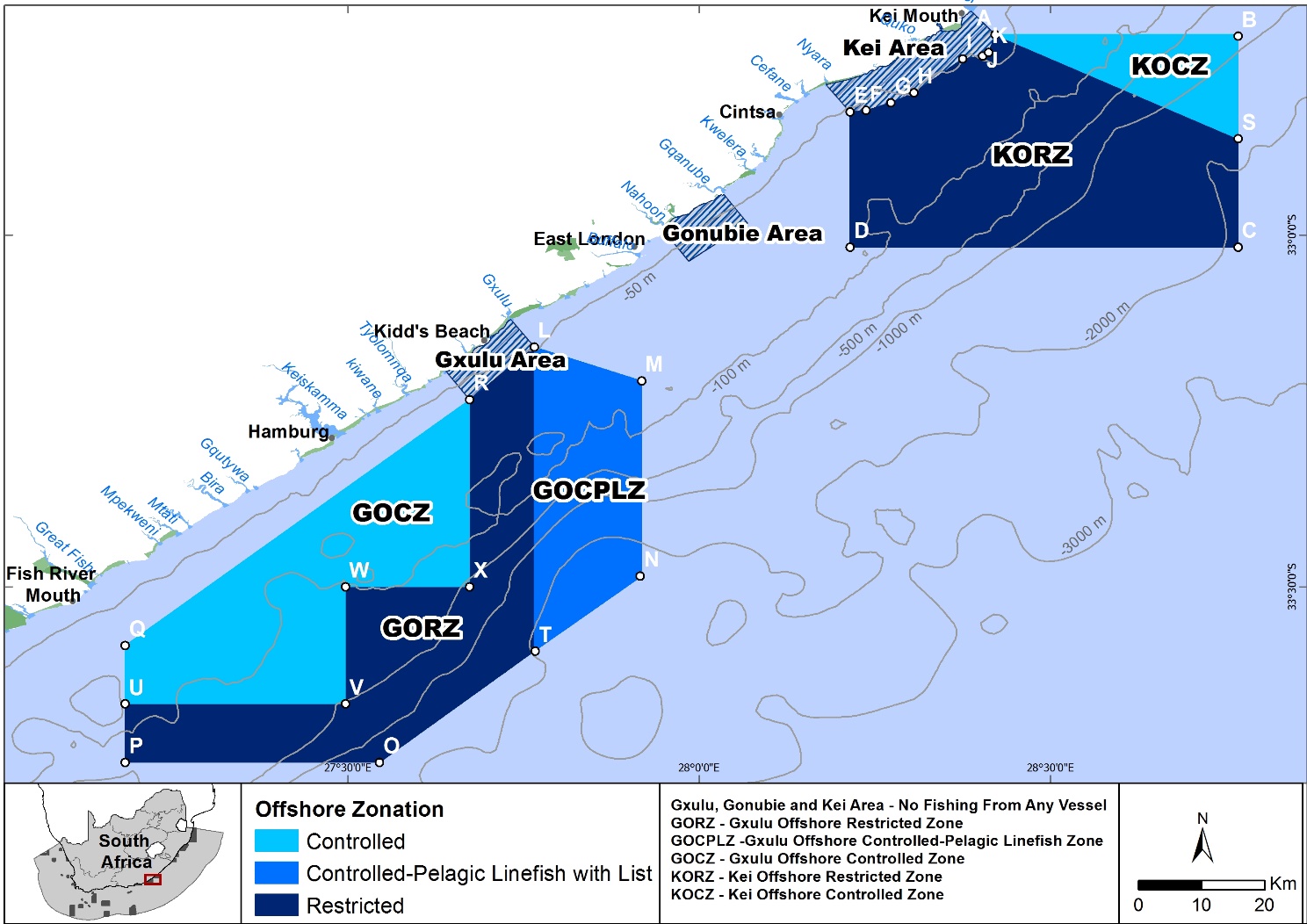 Figure 3. Boundaries and zonation of the Amathole MPAsc. RegulationsInshoreThe Amathole Coastal MPA is zoned for multiple use and within the three areas of the MPA (i.e. the Gxulu, Gonubie and Kei areas) shore based fishing activities and invertebrate collection for food or bait are permitted in terms of the Marine Living Resources Act (Act No. 18 of 1998) and the regulations thereunder. No boat based fishing of any kind is allowed, no spearfisher may use any floatation device to extend swimming range and no shore based angler may use any device to extend casting distance. The regulations are contained in Government Gazette No. 34596 of 2011 (No. 731; 16 September 2011). The regulations applicable to vessels traversing any section of the MPA are the same as those for the Amathole Offshore MPA (see below).OffshoreThe Amathole Offshore MPA is also zoned for multiple use and allows line-fishing in the Controlled Zones, fishing for specified species in the Pelagic Linefish Controlled Zone and only non-extractive resource use in the Restricted Zones.  Apart from trap fishing for South Coast rock lobster in the Gxulu Controlled Zone, no industrial fishing like trawling, longlining or purse seine fishing, and no mining or oil and gas exploration may occur anywhere within the boundaries of the Amathole Coastal and Offshore MPAs. The regulations for the Amathole Offshore MPA are contained in Government Gazette No. 42479 of 2019 (No. 778). Readers of this Management Plan are encouraged to carefully study the MPA regulations. A summary of some of the main points contained in the regulations are provided here.Any vessel used in the Amathole MPAs (except paddle craft) must be registered and the skipper must be qualified in terms of the Merchant Shipping Act (Act No. 57 of 1951) and the regulations thereunder. No littering or discarding of waste is permitted in the MPAs. Any motorised vessel required by law to have a vessel monitoring system (VMS), such as a commercial fishing vessel, must have the VMS switched on while traversing the MPAs. All scuba diving within the MPAs must have a permit. Any vessel with fishing gear on board traversing a Restricted Zone or the Amathole Coastal MPA must have an active GPS tracking trail operational. Vessels traversing a Restricted Zone or any of the areas of the Amathole Coastal MPA must have all fishing gear appropriately stowed (i.e. not available for immediate use).No anchoring is allowed (except in the case of an emergency) in a Restricted Zone, a Controlled Pelagic Linefish Zone or the Amathole Coastal MPA. Stopping for more than 3 minutes and moving at less than 5 knots is not allowed in these zones. Within the Offshore Controlled Pelagic Linefish Zone (i.e. GOCPLZ) only listed pelagic gamefish and baitfish species may be caught by line fishing. No bottom or reef fishing is allowed. No boat-based night fishing is allowed within the Amathole Offshore MPA. In the Offshore Controlled Zones (i.e. KOCZ and GOCZ) both pelagic and bottom fishing and spearfishing is permitted subject to the MLRA and associated regulations.Access and FacilitiesAccess PointsThe three sections of the Amathole Coastal MPA lie adjacent East London and several smaller towns and holiday settlements (e.g. Kidds Beach, Sunrise on Sea, Morgan Bay and Kei River), each with their popular beaches and rocky shore fishing spots. There are several larger estuaries that also provide recreational services. Most of the beaches, larger estuaries and rocky shorelines have access points with parking areas and sometimes additional facilities such as ablutions. There are launch sites for sea going ski boats at Christmas Rock, East London Harbour, Orient Beach, Gonubie, Chintsa East, Haga Haga, Morgan Bay and Kei Mouth. The administrative office for the Amathole Coastal MPA is at Kei Mouth. DEFF maintain a compliance office in East London.   Fisheries and Resource useFisheries within the coastal and offshore Amathole MPAs can broadly be divided into the recreational commercial and small scale sectors. There are small subsistence fishing communities based in the Gonubie area and in the Kei area. These communities target intertidal resources and line fish. In terms of the number of participants, fishing along the Eastern Cape coast is dominated by the recreational line fishing sector (DAFF 2016). Shore-based fisheries include recreational line-fishing and invertebrate harvesting, minor subsistence line fishing, and spearfishing. Invertebrate harvesters target mussels, octopus, and redbait since most invertebrate harvesting is for bait purposes.  Common line-fish species caught from the shore include shad, strepie, blacktail, stone bream, pinkies, bronze bream banded galjoen and barbel (Dunlop and Mann 2012). Drone-fishing (i.e. using a drone to fly and drop a bait further offshore) has rapidly increased in popularity over the past few years but the Amathole Coastal MPA regulations prohibit the use of any device that enhances casting distance. Shore-based spearfishers tend to target larger reef fish species such as baardman (Umbrina robinsoni), white steenbras (Lithognathus lithognathus), black steenbras (Cymatoceps nasutus) and rockcod (Epinehelus spp.; Mann et al. 1997) since pelagic species mainly occur further offshore.Boat-based fisheries are either recreational or commercial line fishing. Charter-boat fishing also occurs in the MPA, but fishers on board are governed by recreational fishing regulations (Pradervand and van der Elst 2008). There are multiple ski boat launch sites along the coast between Christmas Rock and Kei River and boats may also enter the MPA from launch sites further afield. Fishing-skis (kayaks) may launch through the surf anywhere along the coast. Recreational boat anglers in the Amathole region mainly target demersal fish like black and copper steenbras, yellowtail, and several sparid species. Pelagic gamefish such as yellowfin tuna and occasionally and marlin are targeted to a lesser extent. Commercial line-fishers mainly target reef fish species including santer, trawl soldier, englishman, dageraad, roman, carpenter and several rockcod species (Dunlop and Mann 2013; Parker et al. 2016; Kerwath et al. 2019). Historically, both recreational and commercial line-fishers have caught species such as geelbek and dusky kob along the Amathole coastline, mainly at night. In 2010 - 2012 an experimental fishing programme was instituted by the Eastern Cape Government to evaluate the sustainability of harvesting abalone in the Hamburg – Tyolomnqa area. Permits for an annual quota of 31.5 tonnes per annum were issued with strict permit conditions. The permit conditions could not be enforced and within a few years the abalone resource was economically extinct.  Abalone poaching is a perennial problem along the entire Amathole coastline. Enforcement and compliance capacity is insufficient and little is done to reduce the problem. Seaweed harvesting (Gelidium species) under permit has taken place along the Amathole coast since the mid-1950s. The seaweed is hand-picked by teams of labourers: mostly women from very poor rural communities. The area to be harvested over the spring low tide period (about 5 days) is chosen in advance, based on visual inspection and harvesting history. Each area is only harvested about once every four months. Seaweed is generally dried and bagged before being collected. About 80 – 100 tonnes are collected annually between Kei River and Cape Seal on the Southern Cape coast but the bulk of this is collected near Port Elizabeth to the south of the Amathole MPAs (Anderson and Rothman 2013; DAFF 2016).  Non-consumptive resource use within the MPA can also be divided into shore-based and boat-based activities. Typical shore-based activities include sun-tanning, beach walking/hiking, swimming, surfing, kite surfing and snorkelling. Boat-based activities include surf-ski paddling, pleasure trips, whale/dolphin watching, snorkelling, and scuba diving. These activities are undertaken privately or by charter vessel. None of the estuaries between Kei River and Christmas Rock are included in the Amathole Coastal MPA but they provide a focus for recreational activities (fishing, swimming, skiing, paddling). Subsistence use of estuaries is very limited.   Aquaculture    The Wild Coast Abalone farm is located in the Kei section of the Amathole Coastal MPA and currently exports about 350 tonnes of abalone a year using a through flow culture system. The farm has planned to expand farming operations to about 1200 tonnes a year. The environmental impact assessment for the expansion is still under way. The farm also re-seeds the inshore environment adjacent to the farm with excess abalone juveniles. A pilot scale fish farm is based in the East London Industrial Development Zone but employs recirculating technology and inputs to the marine environment are minimal. The farm is viable and currently expanding to commercial scale operation.The Aquaculture Laboratory of Operation Phakisa identified a fish (kob) farm and an oyster farm as priority projects for development at Hamburg, south of the Gxulu section of the Amathole Coastal MPA.  Both projects continue to receive funding and were developed but the fish farm is more or less defunct and not financially viable. The oyster farm in the Keiskamma Estuary currently produces 16 tonnes of oysters per annum but there is a need to expand production to make the farm economically viable.  The oyster farm has potential to supply spat to other oyster production facilities. PollutionThe sewerage infrastructure throughout the BCMM is generally of inadequate capacity, old and poorly maintained, resulting in regular sewage spills into rivers and the marine environment.   The East Bank Waste Water Treatment Works pumps treated effluent into the sea immediately (+1 km) south of the Gonubie area of the Amathole Coastal MPA. Effluent quality is moderate. South of the Buffalo River, between the Gxulu and Gonubie sections of the Amathole Coastal MPA, effluent made up of a combination of raw mixed domestic and industrial sewage from the West Bank of East London and waste activated sludge from the East Bank Waste Water Treatment Works is pumped straight into the marine environment inside the Transnet National Ports Authority area of the East London Harbour. There has been a proposal to extend the outfall 1.4 km into the ocean to improve waste dispersal, but the environmental impacts are still under investigation. There are regular raw sewage spills into the marine environment from the Inhlanza and Nahoon Rivers in the Gonubie section of the Amathole Coastal MPA. These sewage outputs negatively impact water quality in the inshore marine environment generally and affect recreational activities. The Wild Coast Abalone Farm is responsible for significant plastic pollution on the shore and the expanded operation will probably have significant impacts in terms of nitrogenous products and suspended solids entering the inshore marine environment. Effluent of the current operation meets permit water quality requirements but has impacted the rocky shore environment to a limited extent in the immediate area of the outfall.The two fish farms (Industrial Development Zone and Hamburg) employ recirculating technology in their operations and inputs to the marine environment are minimal.  The East London harbour situated on the Buffalo River is a source of general pollution to the marine environment (plastics, hydrocarbons, sewage) and is potentially a source for the introduction of alien invasive entering the South African marine environment by way of shipping.Estuaries The four major estuaries along the Amathole coast are the Buffalo, Nahoon, Gonubie and Great Kei but only the Nahoon falls within the Amathole Coastal MPA boundaries. All four of them are permanently open and deliver fresh water, sediments and terrigenous nutrients to the marine environment. Only the Buffalo and Nahoon estuaries have Estuary Management Plans. A further 13 temporary open/closed estuaries are located within the boundaries of the Amathole Coastal MPA. From south to north these are Ross Creek, Ncera, Mlele, Mcantsi, Hlaza, Nahoon, Qinira, Imtwendwe, HagaHaga, Mtendwe, Quko, Morgan and Cwili estuaries. None of the Amathole estuaries are formally protected as part of the MPA. The current management of estuaries within Amathole Coastal MPA is poor but many are still in a good condition (Whitfield, 2000). Mangroves occur naturally in the Kei and Kwelera estuaries and were introduced into Nahoon estuary from Durban Bay where they have flourished (Steinke, 1999). Heritage resources Maritime archaeological heritage on the Amathole coast is extensive. A wreck discovered in 2020 of the mouth of the Nahoon River inside the Gonubie area of the Amathole Coastal MPA is possibly that of the 1643 Santa Maria Madre de Deus. An application to conduct a maritime archaeological investigation has been made to SAHRA. No access is permitted until the wreck has been properly investigated. The ACEP Imida team discovered a wreck that warrants further investigation in the Amathole Offshore MPA (K. Sink pers.comm.) and a wreck off Double Mouth in the Kei section of the Amathole Coastal MPA may be the Santa Esperita. The Santo Alberto was wrecked off Sunrise-on-Sea near the Kwelera River and the first scientific record of a coelacanth was obtained in the Gxulu area of the Amathole Offshore MPA by Captain Goosen in 1938. There are also shell middens scattered along the Amathole coastline. There are also significant palaeontological heritage features of the Amathole Coastal MPA. A 120 000 year old footprint was discovered in the consolidated sandstone of the primary dune fields of East London Nature Reserve, immediately adjacent to the Gonubie section of the Amathole Coastal MPA. At Double Mouth and Morgan Bay fossils are found in the Beaufort rocks of the Karoo Supergroup in the intertidal zone and stromatolites occupy a unique niche within the supratidal and upper intertidal zone of the high energy rocky headland at Cape Morgan. The Kwelera National Botanical Garden is a botanical heritage site adjacent to the coast between the Gonubie and Kei sections of the Amathole Coastal MPA.Tourism The Amathole coastal area is a moderately popular tourist destination for both local and up-country visitors. It also entertains international visitors drawn to the Eastern Cape by the Addo National Elephant Park, the inland cultural heritage sites of the Eastern Cape, and the attractions of the Wild Coast. The  coastal zone is used by visitors and residents mainly for recreational activities such as swimming and beach activities, shore and boat based angling and spearfishing, minor invertebrate collecting, and walking or hiking. There are many fine beaches in the region and several popular hiking trails such as the Strandloper trail that pass through the Amathole coastal zone.  Shore and boat-based recreational fishing is mainly undertaken by local anglers. The Amathole offshore marine environment is home to many gamefish species including several tuna species, marlin and leervis, and a wide variety of desirable reef fish are caught by line fishers on the reefs between the Kei and Fish Rivers. The support industries associated with recreational fishing (e.g. bait, tackle, boating equipment, fuel, accommodation, etc.) makes this an important economic activity in the area. Although the Border Undersea Club undertakes regular dives in the Amathole region, scuba diving is not a high profile activity because underwater visibility is often poor. There are no data available to evaluate the total number of launches and whether these were for scuba diving, private or charter recreational fishing or commercial fishing.  There is a boat based whale watching franchise based on the migration of humpback whales to and from their summer feeding grounds in the Antarctic. The annual sardine run with its attendant gamefish, seabirds and apex predators also attracts visitors and generates boat based viewing charters.Ten coastal nature reserves managed by ECPTA abut the coast between the Kei River and Tylomnqa River, occupying 57% of the 250-kilometre coastline and 3424 hectares between the two rivers. They are tourist attractions and important terrestrial conservation features of the Amathole region.  The ECPTA manages the reserves and is in the process of developing tourism centre at Morgan Bay which includes a conference centre. There are environmental education facilities present at Kei Mouth and Morgan Bay.  Mining and Gas ExplorationNo mining or exploration for minerals is allowed within declared MPAs (NEM:PAA 2016 Section48A(k)). Oil and gas field exploration rights for the Amathole area are held by the Exxon Mobil/Impact Africa/Equinor consortium (252ER) from the inshore area to a depth of about -3000 m, and by Silverwave Energy (276ER) from -3000m shore to the limit of the EEZ (+-4000 m depth). There is a direct overlap of the Exxon Mobil/Impact Africa/Equinor Exploration Rights Lease Area and the boundaries of the Amathole MPA. However, Exxon Mobil has recently given up its exploration rights in South Africa and it is not certain how ER 252 has been restructured.The greatest threat to biodiversity from the oil and gas industry is the possibility of an oil spill. Other biodiversity concerns are the physical impacts to ecosystems and species from infrastructure installation, pollution from chemicals in water-based and oil-based drilling muds, the introduction and proliferation of alien and potentially invasive species, the disruption of feeding and communication in a range of species such as cetaceans, and potential physical damage caused by noise pollution (Hawkins and Popper 2014, Sink et al. 2019c).Consolidation and Expansion StrategyIt is unlikely that any expansion strategy will be developed for the Amathole MPA in the time frame for which this Management plan would apply. However, expansion of the marine protected area estate remains a priority for DEFF (National Protected Areas Expansion Strategy 2016). In the short term, the Amathole Coastal MPA and Amathole Offshore MPA should be consolidated by proclaiming the two MPAs as a single entity managed under one management plan.  In the longer term, an expansion of the Marine Protected Ares estate is required in order for South Africa to meet the 10% Aichi Biodiversity Target. The Conventional of Biological Diversity (CBD) is likely to set new targets for protected areas and other effective conservation measures (OECMs) through the CBD post 2020 Biodiversity Framework which South Africa will work towards. The National Protected Area Technical Task Team that supported the implementation of the Phakisa MPAs is willing to assist in further expansion of the protected area estate. The work of the Ecologically and Biologically Significant Areas (EBSAs) team led by the MARISMA Project supported by DEFF, Nelson Mandela University and SANBI, together with plans and maps of Critical Biodiversity Areas will play a key role in informing future protected area expansion efforts. Effective coastal and offshore protection relies on protection of the interconnected ecosystems at the land-sea interface, and ideally protection should extend landward beyond the high water mark. Using the high water mark as an MPA boundary not only fails to effectively protect the marine environment but it is also creates a challenge in terms of boundary demarcation and law enforcement. The East London Coast Nature Reserves are located along much of the coastline of the Amathole Coastal MPA and the management of the marine and terrestrial aspects of these protected areas should be integrated. Further engagement with coastal communities may support additional areas for conservation action. Initiatives to improve catchment health and the condition of freshwater and estuarine ecosystems should also be encouraged. It would be of significant benefit to the Amathole MPAs generally if parts of the Kei, Kwelera, Gonubie and Nahoon Estuaries were incorporated in the Amathole MPA estate.  Concept Development PlanA Concept Development Plan would normally set out the long term development goals including access and facilities and expansion of tourism products for the MPA. The purpose of the Amathole Coastal and Offshore MPAs is to conserve and protect coastal and offshore ecosystems and their biodiversity and ecological processes, to support the recovery, management, and sustainable use of fish resources, to support sustainable eco-tourism activities and to protect cultural spiritual aspects associated with the MPAs.  The Amathole Coastal MPA extends seawards of the high water mark so land-based elements do not fall within either of the two MPAs However, the upgrade and maintenance of existing tourism products associated with the marine environment, the development and implementation of new tourism products/activities, and the support infrastructure together with the administrative facilities necessary to achieve these ends should be a primary focus of support for ECPTA although responsibilities lie with the municipalities and private business interests. The launch sites within the MPA should developed and managed to the extent that boat launches and retrievals are recorded, catch inspections undertaken and the launch site infrastructure maintained.  Strategic Management PlanThe implementation framework translates the strategic management objectives described in Section 5e above into management actions and management targets, which will be used to inform annual plans of operation and the resources required to implement them.Management actions are the key activities that should be implemented to achieve the MPA objectives. Management actions are defined and prioritised for the ten-year time horizon of this Management Plan. Each management action has been prioritised as follows:Time Frames, Targets, Key Performance Indicators and Responsibilities are allocated for each management action, or a group of linked management actions. Management targets reflect the desired outcome of the management action and KPIs provide an index of progress towards the target.Each of the Key Management Themes is introduced by:A demonstration of a link between the Key Management Theme and the Purposes for which the MPA was declaredA brief discussion of the issues relevant to the Management ThemeAn outline of the MPA’s approach to addressing the Key Management ThemeTheme 1: Governance and Stakeholder involvementGoal:  To ensure effective governance and management of the MPA, in adherence with management principles This Key Management Theme and its Goal are a principal requirement for the protection of ecologically viable areas representative of South Africa's biological diversity and its natural landscapes and seascapes. It is also a principal requirement if the gazetted purposes of the Amathole MPAs are to be achieved i.e. “.…….to conserve the marine environment and biodiversity and to contribute to a national, regional and global representative system of MPAs by conserving and protecting coastal and offshore benthic and pelagic ecosystems…….” and “……… to provide a sanctuary for species and conserve and protect the biodiversity and ecological processes associated with these ecosystems….. “ (Purposes (1) (2) and (3) in Chapter 5a and Purposes (a) and (b) in Chapter 5b). Without effective governance it is also not possible to achieve the other purposes of the MPAs namely facilitate species management and sustainable use of resources; reduce habitat degradation; support recovery of line fish and sharks; conserve and protect an area of life history importance; support nature based tourism opportunities and cultural and spiritual assets; and provide an appropriate environment for research and educations (Purposes 2-4 in Chapter 5a and Purposes (c) – (g) in Chapter 5b. In terms of South African environmental and conservation legislation governance must be undertaken in a consultative manner and it is thus critical that a formal Stakeholder Forum be established. The Forum should be constituted from the Stakeholder bodies outlined in Section 4 (Consultation). The roles of the Stakeholder forum should include:Providing input and recommendations to ECPTA on management issues surrounding effective management of the Amathole MPA. Helping identify and resolve issues and conflicts. Serving as a liaison between and disseminate information about the MPA to the various stakeholders and bring the concerns of stakeholders to ECPTA. Providing technical and background information on issues affecting the MPA. Following the first year when the Stakeholder Forum is being established (four quarterly meetings recommended), it is recommended that the Forum should meet at least twice a year or more frequently when important issues arise.Regarding management responsibility, the Deputy Director-General (DDG) for Oceans and Coasts is responsible for the promotion, management and strategic leadership on oceans and coastal conservation in South Africa. Under the DDG, the Directorate of Specialist Monitoring Services will be responsible for developing the contract delegating management responsibility for the Amathole MPA to ECPTA. In turn, ECPTA will be responsible for implementation of the Management Plan. The provision of effective staff capacity to undertake the necessary management actions outlined in the MPA Management Plan is a critical requirement for effective governance. Sufficient well-trained staff, some with sea-going capacity, are particularly important for effective management, the collection and storage of evidence, and the implementation of the correct protocols for inspections, boarding and arrests. All of these activities are essential if prosecutions are to be successful (see Compliance). There are a number of organisations that can assist with various aspects of training relevant to the management of offshore protected areas. FishForce provides training in inspections, boarding and arrests protocols and evidence collection. Fish-I Africa and Global Fishing Watch provide training and mentoring in VMS and AIS data analysis, and the goal of the Southwest Indian Ocean Fisheries Commission (SWIOFC) EcoFish programme is to promote sustainable fisheries in the East Africa, Southern Africa and the Indian Ocean region.A Protected Area Management Effectiveness audit like the METT-SA should be implemented annually for the first three years and thereafter every five years to monitor the implementation of the management plan. After each audit, a report on the status of implementation of the Management Plan should be compiled and submitted to the DDG Oceans and Coast. The report should be used to guide adaptive management strategies (Section 10 (i)).The focus of Governance of the Amathole MPA is i) To establish and ensure the on-going involvement of a representative and functional MPA Stakeholder Forum to participate in and help implement management of the MPA, ii) To reduce conflict among stakeholders of the Amathole MPA, iii) To develop a staff capacity that is continually improving the effectiveness of an ecosystem based approach to management. Theme 2: Biodiversity and Conservation Goal: To conserve and protect the ecosystems, ecological processes and biodiversity of the Amathole MPAThis Key Management Theme and its Goal are a principal requirement for the protection of ecologically viable areas representative of South Africa's biological diversity and its natural landscapes and seascapes. It is also a principal requirement if the gazetted purposes of the Amathole MPAs to protect and conserve the marine environment and its biodiversity and ecosystems, to reduce habitat degradation; to contribute to a national, regional and global representative system of MPAs by conserving and protecting coastal and offshore ecosystems and to conserve and protect the biodiversity and ecological processes associated with these ecosystems, including protected, threatened or overexploited species (Purposes (1) and (4) in Chapter 5a and Purposes (a) and (b) in Chapter 5b) are to be achieved. South Africa’s marine environment supports important economic activities including fishing, petroleum and gas extraction, diamond mining and shipping. All these activities have to a greater or lesser degree, negative impacts on biodiversity, ecosystem processes and the marine environment generally. The conservation of biodiversity is critical to the maintenance of stable ecosystems.The Amathole MPAs protect threatened and endangered ecosystem types whose biodiversity is not well protected in the South African marine environment at present. The offshore reef systems in particular play a key role in providing a refuge and recovery area for over-exploited linefish species, as well as supporting key ecological processes like spawning, recruitment, connectivity and the provision of foraging areas for many marine mammals, birds, reptiles, fish and invertebrate species (Purpose (2) in Chapter 5a and Purposes (c), (d) and (e); in Chapter 5b). There are crosscutting issues relating to the Biodiversity and Conservation Theme that are addressed in the Theme for Research, Monitoring and Information managementIndirectly this Key Management Theme is also necessary to achieve Purposes (f) and (g) in Chapter 5b, in that the success of nature-based tourism in the Amathole MPA depends on the conservation of the biodiversity and ecosystems of the area. The long term focus of this Key Management Theme is to i) Conserve and manage the ecosystems and ecological processes within the MPA to ensure their long-term persistence, ii) To protect and restore populations of vulnerable, depleted, threatened, rare, and endemic species and iii) To contribute to the enhancement and long-term viability of fisheries by providing refuges for exploited species and through enhancing resource abundance in adjacent exploited areas and iv) To facilitate species management by protecting areas of importance for migratory species including turtles, sharks, seabirds and a range of fish speciesTheme 3: Socio-economic benefits - Natural Resource use, Recreation, Tourism, Heritage and Culture Goal: To ensure sustainable social and economic benefits from the Amathole MPAsThis Key Management Theme and its Goal provide for the sustainable use of natural and biological resources and the development of sustainable social and economic benefits associated with the existence of the MPA.  These social benefits include promoting the protection of heritage assets and the Theme directly addresses Purposes (f) in Chapter 5b and indirectly Purpose (4) in Chapter 5b. In the case of the Amathole MPAs, the MPAs are zoned to allow harvesting of fish and invertebrate resources in some areas and not in others. Zoning allows commercial and recreational extractive resource use in Controlled areas which creates clear economic benefits but it also allows resident species to increase in biomass in no-take areas. Spill over into adjacent fished areas as a result of increased biomass improves catches of commercial fishers which has direct economic benefits. Spill over also improves catches of recreational fishers which boosts site popularity and results in multiple indirect economic spin-offs. Limiting fishing activities to pelagic fish only in pelagic controlled areas serves the dual function of protecting benthic ecosystems and species and allowing some extractive resource use which reduces user conflict between sectors, increases stakeholder support, achieves conservation objectives and contributes to economic benefits. The protection of the maritime and palaeontological sites and the active management of the East London Coast Reserves will help to put Amathole on the national tourist map as a desirable holiday and heritage destination. The MPAs also have good potential for other tourism opportunities such boat-based dolphin and whale watching and seabird cruises. The MPAs are part of an important spawning area for several valuable linefish species, they provide a critical refuge for over-exploited but economically important linefish species and the productive reef ecosystems provides an important attraction for migratory gamefish species. These functions all contribute indirectly to economic benefits associated with the fishing industry. The focus of this Key Management Theme is i) To allow for controlled resource use in a manner and in areas permitted by the regulations in a way that does not compromise the biological integrity of the MPA and ii) To promote the Amathole MPAs as key eco-tourism destination in the Eastern Cape and iii) To support food and job security for fishers and maintain opportunities for recreational fisheries in the long term.Theme 4: Compliance and EnforcementGoal: To ensure adherence to the regulations of the MPA This Key Management Theme and its Goal relate directly to the effective management of the Amathole MPAs. Without effective compliance and enforcement that control illegal activities and ensure general adherence to the regulations relating to the MPAs, the MPAs will not meet any of the purposes for which it was declared (Purposes (1) – (4) in Chapter 5a and Purposes (a) – (g) in Chapter 5b). The Marine Protection Services and Ocean Governance workstream of Operation Phakisa undertook to develop an overarching, integrated ocean governance plan that entailed the protection of the ocean environment from all illegal activities. To date there has been a review of oceans related legislation and development of a Marine Spatial Planning Act (Act 16 of 2018).   Non-compliance threats to the Amathole MPA are most likely to come from the consumptive resource users including recreational and commercial line-fishers, and to a small extent from invertebrate harvesters and bait collectors. There are also threats of pollution from the poor waste management capacity in the BCMM, offshore mining, and shipping. The effective implementation of compliance and enforcement will require high visibility of compliance staff with regular and frequent inspections and patrolling of the area, both on land and at sea. Visible, clear signage will also assist in this regard, particularly at boat launch sites and major public access points along the coast. It is essential that the responsible management agency (ECPTA) develops a good working relationship with stakeholders, both through the establishment of the MPA Forum and on an individual basis, to establish trust and improved cooperation.  Offshore patrols will require a suitable vessel and well-trained staff capable of operating such a vessel at sea. Strong collaboration with the SA Navy, DEFF Fisheries Patrol and SAPS Marine Unit will greatly enhance this offshore capability. Cooperation with DEFF-Ops in surveillance and monitoring of commercial fishing vessels through their Vessel Monitoring System (VMS) will be essential. This is particularly important for monitoring the large Amathole Offshore Restricted Zones (KORZ and GORZ), and for tracking fishing vessel activities, especially at night.Pollution will need to be monitored in collaboration with the Department of Water and Sanitation (DWS) for land-based sources. Oil and ship borne pollution will require collaboration with the Department of Mineral Resources (DMR) and the Department of Transport (DoT), respectively (see Theme 5 – Disaster management).The focus of this Key Management Theme and Goal is to develop, implement and maintain effective enforcement capacity that minimizes illegal activities and negative impacts in the MPA, by developing an effective system of compliance monitoring and surveillance, and by encouraging the development of best practice guidelines, protocols and policies with resource users that reduce the necessity for enforcement activities.   Theme 5: Disaster management Goal: To provide for the safety of the biodiversity and human elements, and the continued functioning of the ecological processes of the MPA in the face of any environmental crisisThis Key Management Theme and its Goal relate directly to all the purposes for which the MPA was declared. If management does not address the threat of potential disaster or pollution events none of the purposes for which the MPA was declared will be achieved if the area is severely impacted by a pollution or disaster event (Purposes (1) – (4) in Chapter 5a and Purposes (a) – (g) in Chapter 5b). The poor sewage management capability of the BCMM with the regular sewage spills and an effluent pipeline whose outflow is directly into the marine environment poses a significant pollution risk to the biodiversity of the Gonubie section of the Amathole Coastal MPA. The poor marine and estuarine water quality in this section of the MPA has a negative impact on the tourism potential of the central coastal region since none of the main urban beaches can qualify for Blue Flag status. The sewage pollution risk escalates steadily with the continued inadequate maintenance of sewage infrastructure and the rapidly increasing population of the Metro. The Amathole coast is subject to both high levels of marine traffic and frequent rough sea conditions which together pose a significant pollution risk in the event of a shipping disaster. The risk is exacerbated by the regular use of the port by shipping. Further offshore, exploration for oil and gas reserves and test well drilling is occurring on an increasing scale. All these activities pose potential environmental threats to the Amathole MPAs. Careful monitoring of effluent quality and quantity is required for all effluent outfalls. There is significant potential for major pollution events from the cargos of vessels traversing the waters of the Eastern Cape. Oil spills can have an extremely negative impact on marine biodiversity in both the pelagic and benthic environment and it is critical to be prepared for such contingencies. The National Oil Spill Contingency Strategy has been developed for oil spill situations but the vessels available to implement the strategy are not always functional or may be operating in another capacity. Surveillance capacity is limited and there may be administrative complications that hamper the effective implementation of the contingency strategy. It is important that an MPA-specific contingency plan is developed to ensure a rapid and effective response is possible in the event of any environmental disaster.  The focus of this Management Theme is to establish and maintain effective disaster/pollution management planning that provides for the safety of the biodiversity and human elements, and the continued functioning of the ecological processes of the Amathole MPAs in the event of any environmental crisis.Theme 6: Planning Goal:  To integrate the management of the MPA with external developments, processes and impacts to ensure that the MPA objectives are not compromised. This Key Management Theme and its Goal relate directly to the protection and conservation of the biodiversity and ecological processes of the Amathole MPAs as well as all the aspects associated with species management and recovery and the support of activities associated with the economic and cultural/spiritual potential associated with the MPAs (Purposes (1) – (4) in Chapter 5a and (a) – (g) in Chapter 5b). MPAs do not operate and cannot be managed in isolation. They have physical, ecological and social links to everything around them. Because of the interconnectedness and open access nature of coastal and marine systems, activities on land and in the sea can have a negative impact on ecosystems even if such ecosystems are a considerable distance from the source of a disturbance. Industrial practices, mariculture, waste disposal and even catchment erosion and river flow modification can change the chemical, physical and biological characteristics of coastal and offshore marine systems, often to their detriment. As a result, the MPA management agency must be aware of, and where necessary be proactively involved in any planning process involving the MPA and areas adjacent or close to the MPA where there is potential for negative or positive impacts on the MPA ecosystems. MPA management authorities should be actively engaged in the development and reviews of municipal IDP and SDFs. Part of the management process should be the determination of a zone of influence for the MPAs. This is an is an area outside the boundary of the MPAs where activities of man or presence of other threatening influences may have a negative impact on the objectives and/or effective management of the protected area and/or continued delivery of societal benefits from the PA and consequently where park management seeks to influence land use and other human activities to prevent or mitigate these impacts. The process should include the development of a zone of influence policy which stipulates compliance with legal requirements and due process for the authorisation and operation of developments in the Zone of Influence.The focus of this Key Management Theme is i) To identify activities, issues and developments in the marine and terrestrial environment that have the potential to impact in any way on the Amathole MPA and to make arrangements to be involved in the planning and management of these elements in order to mitigate any potential negative impacts and benefit from any positive impacts and ii) To develop and implement a zone of influence policy for the MPA.  Theme 7: Engagement, Education and Public awarenessGoal: To engage resource users, stakeholders and the general public on the attributes, functions and benefits of the MPAs including its contribution(s) to marine conservation and sustainable useThis Key Management Theme and its Goal relate directly to Purpose (g) in Chapter 5b which requires that the MPA promotes and contributes to environmental education.A key issue in the management of any protected area is the general lack of understanding by key stakeholders of the ecological and economic benefits generated by a protected area, its legal context, and the obligations generated by such legal context. Such lack of understanding complicates management and increases the need for expensive enforcement and compliance activities. Ongoing engagement that takes place at different levels of society (schools, general public, MPA user groups) can serve to build relationships and the development of a sense of care, ownership and responsibility across the different levels of society. Stakeholders contribute multiple forms of knowledge, can share ideas and potential solutions to emerging challenges and have a key role in disseminating information more broadly. It is thus important to direct resources to engaging with stakeholders.Apart from improving legal contextual understanding and obligations, an education and awareness programme promotes an understanding of the importance of healthy ocean ecosystems, outlines the ecological benefits associated with the MPAs, and where relevant, can highlight the economic, recreational and cultural benefits that accrue to stakeholders from the existence of the MPAs. This increased awareness promotes public support for MPAs and often plays a key role in facilitating the management process and reducing the need for expensive enforcement and compliance activities. The focus of this Key Management Theme is to build support for the Amathole MPAs by undertaking a range of engagement, awareness raising and educational activities with a focus on improving voluntary compliance with regulations and in the long-term, facilitating the interpretation of marine ecosystems and conservation for the promotion of the MPA and the marine environment generally amongst both stakeholders and the general public. Theme 8: Monitoring, Research and Information managementGoal: To realise the potential of the Amathole MPA for enhancing scientific knowledge and increasing the evidence base to inform ecosystem-based managementThis Key Management Theme and its Goal directly addresses Purpose (3) in Chapter 5a and Purpose (g) in Chapter 5b of the declarations of the Amathole Coastal MPA and Amathole Offshore MPA respectively. Both these purposes require the protection and provision of an appropriate reference environment for research and monitoring of both biodiversity and ecosystems and the recovery of fish stocks. The Management Theme and its Goal are also implicit in the conservation and protection of the biodiversity and ecological processes associated with ecosystems within the MPAs and the facilitation of appropriate management (Purpose (1) and (2) in Chapter 5a and Purpose (b) in Chapter 5b. There are therefore crosscutting issues relating to this Theme that are addressed in the Theme 2 (Biodiversity and Conservation). Monitoring and research in the marine environment is challenging because almost all monitoring requires specialized and expensive equipment, often including the operation of small vessels offshore.  Such offshore research is also very weather dependent. To implement a successful monitoring programme, it will be necessary to establish cooperative arrangements with a range of parties such as NGOs, Universities, and other research organizations. Research and monitoring should be divided into three broad themes including: i) Biodiversity and ecological process; ii) Fisheries and iii) Non-consumptive activities. Initially an inventory of species communities, habitats and ecosystems protected within the MPAs should be compiled. A focus of monitoring and research should be on evaluating the effectiveness of the MPAs in enabling the recovery of overexploited linefish species and investigating the resource abundance in adjacent exploited areas. Use of appropriate methods such as research fishing, tagging, acoustic telemetry, underwater visual assessment and baited remote underwater videos (BRUVs) will be required to undertake such monitoring. ECPTA should continue to support the fisheries research undertaken by SAIAB using BRUVS and telemetry. Research should also focus on the importance of Amathole as an aggregation site for top marine predators such as sharks and the drone monitoring of the sardine run should be supported. Other research projects such as evaluating the socio-economic importance of the Amathole MPAs and determining the impacts of climate change should also be encouraged. In addition, research on the knowledge and attitudes of stakeholders and adjacent community members with respect to the MPA is required.The focus of this Key Management Theme is as follows: i) To support research and monitoring that increases understanding of the ecosystems, biodiversity and benefits of the MPAs, including research on linefish stocks and the effectiveness of MPAs zonation; ii) To develop and maintain a monitoring programme that provides managers with accurate and timely information on the state of the MPAs, the potential threats to achieving the MPAs’ objectives, and which provides scientific reference points for management of ecosystems and iii) To collate and adequately manage data and information on the MPAs, ensuring ease of access to support research and management decisionsManagement EffectivenessThe date for the implementation of the Management Plan has not been determined. Meetings and discussions with stakeholders must take place before the Management Plan is finalised and implemented. An overview of the process followed in the development of the Management Plan will be completed by ECPTA in 2021.The purpose of implementing a management effectiveness audit is to ascertain the relevance and effectiveness of the activities recommended within the framework of this Management Plan. ECPTA currently uses the Management Effectiveness Tracking Tool–South Africa (METT-SA) to evaluate their existing MPAs and thus this tool will be most relevant for this assessment. ). The METT-SA has been modified for South African protected areas and has been used to assess management effectiveness in South Africa’s MPAs (Tunley 2009; Chadwick et al. 2014). A key challenge to effectively undertaking a management assessment is to ensure that the correct indicators for the assessment are chosen. These indicators must be directly linked to the objectives of the MPA and the assessment must be undertaken at the strategic and operational levels. The METT-SA can be used as a baseline framework with adaptations being made so that MPA specific issues may be addressed.It is recommended that the METT should be completed annually for the first three years and thereafter every five years to monitor the implementation of the management plan. After each audit, a report on the status of implementation of the Management Plan should be compiled and submitted by the manager to the ECPTA Head Office for signature and approval though the assigned chain of command, after which the approved audit is sent to DEFF. The report should be used to guide adaptive management strategies that should be implemented through the annual Operational Plan. The Management Plan itself should be reviewed and updated every ten years.Research and Monitoring ProgrammeIt has been noted above that monitoring and research in the marine environment can be challenging because most monitoring requires specialized and expensive equipment and weather and sea conditions often limit such work. It is recommended that an initial meeting should be held between the management authority (ECPTA) and key research organisations to identify what past and current research and monitoring has/is being done in the MPA and what gaps need to be addressed to answer important management questions. From this meeting a research and monitoring plan can be developed, and relevant research organisations can be invited to undertake the necessary work.  It should be a priority for ECPTA to establish cooperative arrangements with relevant NGOs and research organisations (e.g. Nelson Mandela University, Rhodes university, SAIAB, Oceanographic Research Institute, Wild Oceans, etc.). The focus of initial research should be on complementing existing baseline studies to acquire a better understanding of the biodiversity and ecology of the Amathole MPAs and surrounding areas. Once initial baseline/foundational information has been obtained and analysed, select key components of the MPA ecosystem should continue to be monitored at appropriate intervals to enable detection of changes to the system and to guide operational needs and priorities for the MPAs. A research and monitoring plan could include:Collation of all relevant information about the MPAs and their surroundsA detailed bathymetric survey of the MPAs to identify the spatial distribution of habitats and ecosystemsFurther baseline sampling of benthic and fish communities, especially in deeper, poorly sampled habitats. Research work conducted by the ACEP Imida project team which supported the establishment of the Amathole Offshore MPA should be collated, interpreted for different audiences and made available to managers and the public Development of relevant species lists for the MPAsResearch and monitoring that will clarify the role the MPA plays life history stages of migratory species (turtles, seabirds, sharks and a range of fish species)Study of the physical oceanography and water chemistry of the MPAs and development of a systematic monitoring program to measure key physical parameters that are required to assess ecosystem health and the potential impacts of climate change Ongoing monitoring of fish and invertebrate catch and effort within and adjacent to the MPAs through existing projects such as the National Marine Linefish System and DEFF limpet monitoring programsEstablishment of a dedicated monitoring project to determine fish abundance and size structure within and adjacent to the different zones in the MPAs using appropriate methodologyInitiation of a project to determine the socio-economic value of the MPA and how this can be enhancedInitiation of a project to understand the attitudes and knowledge of stakeholders and local communities adjacent to the MPAs. The results of this research can be used to improve engagement and build supportCostingFunding for the management of the Amathole MPAs is by way of National Government through the DEFF.  DEFF has contracted ECPTA to manage the MPA on their behalf. The estimated costs for various components of a management programme are presented in Table 11.1. These costs are based on preliminary budgets developed by Ezemvelo and should be modified by ECPTA to reflect ECPTA determined costs. A budget to fund the implementation of the Amathole MPA Management Plan must be compiled and approved by DEFF and ECPTA before the start of each financial year.  Table 11.1. Estimated costs for some elements of a MPA management programme for the 2020/21 financial year.  Costs in subsequent years will increase by the prevailing rate of inflation.ReferencesACEP Imida Frontiers Project 2017. Imida Frontiers: The first dedicated surveys of the continental shelf in the Amathole regionAnderson, R.J. and Rothman, M. 2013. Seaweed Commercial Sector. https://www.nda.agric.za/doaDev/sideMenu/fisheries/03_areasofwork/Resources%20Research/Seaweed%20main%20web%20page.pdf)Beal, LM and Bryden HL. 1997: Observations of an Agulhas Undercurrent. Deep-Sea Res. 44: 1715–1724. Bates AE, Cooke RSC, Duncan MI, Edgar GJ, Bruno JF, Benedetti-Cecchi L, Côté IM, Lefcheck JS, Costello MJ, Barrett N, Bird TJ, Fenberg PB, Stuart-Smith RD. 2019. Climate resilience in marine protected areas and the ‘Protection Paradox’. Biological Conservation 236: 305-314.Bolton JJ, Leliaert F, De Clerck O, Andersen RJ, Stegenga H, Engeldow HE, and Coppejans E. 2004. Where is the western limit of the tropical Indian Ocean seaweed flora. An analysis of intertidal seaweed biogeography on the east cost of South Africa. Marine Biology 144: 51-59. Branch GM, Branch M. 2018. Living Shores. Interacting with southern Africa’s marine ecosystems. Struik Nature, Cape Town, 336pp.Brouwer S.L. and Buxton C. D. 2002. Catch and effort of the shore and ski boat line fisheries along the South African Eastern Cape coast. S. Afr. J. mar. Sci. 24: 341–354.Chadwick. P, Duncan. J and Tunley,K. (2014). State of Management of South Africa’s Marine Protected Areas. WWF South Africa Report Series – 2014/Marine/001Chale-Matsau JR, Govender A, Beckley LE. 2001. Age, growth and retrospective stock assessment of an economically extinct sparid fish, Polysteganus undulosus, from South Africa. Fisheries Research 51: 87-92.DAFF, 2016. Status of the South African Marine Fishery Resources. Cape Town: Department of Agriculture, Forestry and FisheriesDicken ML, Smale MJ, Booth AJ. 2006. Spatial and seasonal distribution patterns of the ragged-tooth shark Carcharias taurus along the coast of South Africa, African Journal of Marine Science, 28(3-4): 603-616. Driver A, Maze K, Rouget M, Lombard A, Nel J, Turpie J, Cowling R, Desmet P, Goodman P, Harris J, Jonas Z, Reyers B, Sink K, Strauss T. 2005. National Spatial Biodiversity Assessment 2004: Priorities for Biodiversity Conservation in South Africa. Pretoria: South African National Biodiversity Institute.Dunlop SW and Mann BQ. 2012. An assessment of participation, catch and effort in the KwaZulu-Natal shore-based marine linefishery, with comments on management effectiveness. African Journal of Marine Science 34(4): 479-496.Dunlop SW, Mann BQ. 2013. An assessment of the offshore boat-based linefishery in KwaZulu-Natal, South Africa. African Journal of Marine Science 35(1): 79-97.Fennessy ST, Pradervand P, de Bruyn PA. 2010. Influence of the sardine run on selected nearshore predatory teleosts in KwaZulu-Natal. African Journal of Marine Science 32: 375–382.Fielding PJ. 2018: Environmental Impact Assessment: Specialist Report: Impacts on marine and littoral zone of repair of beachfront sewer pipeline and repair of Aquarium infrastructure, East London. Report prepared for Terreco Environmental cc.Fielding PJ. 2020: Environmental Impact Assessment: Specialist Report: Impacts on the marine and littoral zone of expansion of the Wild Coast Abalone Farm, Haga Haga, East London. Report prepared for Coastal Environmental Services. Flemming BW. 1981. Factors controlling shelf sediment dispersal along the southeast African continental margin. Marine Geology 42: 259–277.Harris JM, Livingstone T, Lombard AT, Lagabrielle E, Haupt P, Sink K, Schleyer MH, Mann BQ.  2012. Marine Systematic Conservation Assessment and Plan for KwaZulu-Natal - Spatial priorities for conservation of marine and coastal biodiversity in KwaZulu-Natal. Ezemvelo KZN Wildlife Scientific Services Technical Report.Griffiths CL, Hockey PAR, Van Erkom Schurink C, Le Roux PJ. 1992. Marine invasive aliens on South African shores: implications for community structure and tropic functioning. South African Journal of Marine Science, 12:1, 713-722,Guastella LA, Roberts MJ. 2016. Dynamics and role of the Durban cyclonic eddy in the KwaZulu-Natal Bight ecosystem. African Journal of Marine Science, 38: sup1, S23- S42.Hawkins AD, Popper AN. 2017. A sound approach to assessing the impact of underwater noise on marine fishes and invertebrates. – ICES Journal of Marine Science, doi:10.1093/icesjms/fsw205Hutchings L, Beckley LE, Griffiths MH, Roberts MJ, Sundby S, van der Lingen C. 2002. Spawning on the edge: spawning grounds and nursery areas around the southern African coastline. Marine and Freshwater Research, 53: 307-318.James NC, van Niekerk L, Whitfield AK, Potts WM, Gotz A, Paterson AW. 2013. Effects of climate change on South African estuaries and associated fish species. Climate Research 57: 233-248.Kerwath SE, Parker D, Winker H, Potts W, Mann B, Wilke C, Attwood C 2019. Tracking the decline of the world’s largest seabream against policy adjustments. Marine Ecology Progress Series 610: 163–173Lutjeharms JRE. 2006. The Agulhas Current. Springer, HeidelbergMann BQ (ed). 2013. Southern African Marine Linefish Species Profiles. Special Publication, Oceanographic Research Institute, Durban, 9: 343pp.Mann BQ, Scott GM, Mann-Lang JB, Brouwer SL, Lamberth SJ, Sauer WHH, Erasmus C. 1997. An evaluation of participation in and management of the South African spearfishery. South African Journal of Marine Science 18: 179-193.Mann BQ, McDonald AM, Sauer WHH, and Hecht T. 2003. Evaluation of participation in and management of the Transkei shoreline fishery. African Journal of Marine Science 25: 79-97.Morris T, Hermes J, Beal L, Du Plessis M, Duncombe Rae C, Gulekana M, Lamont T, Speich S, Roberts, M and Ansorge IJ. 2017. The importance of monitoring the Greater Agulhas Current and its inter-ocean exchanges using large mooring arrays. South African Journal of Science. 113: 7-8. National Protected Areas Expansion Strategy 2008. Document produced by the Government of South Africa (Department of Environmental Affairs). 51 pp.National Protected Areas Expansion Strategy 2016. Document produced by the Government of South Africa (Department of Environmental Affairs). 132 pp.Parker D, Winker H, Attwood CG, Kerwath SE 2016. Dark times for Dageraad Chrysoblephus cristiceps: Evidence for stock collapse. African Journal of Marine Science 38: 341–349Phakisa 2014. Operation Phakisa – Oceans Economy. https://www.environment.gov.za/ projects programmes/ operationphakisa/oceanseconomy.Pomeroy RS, Parks JE, Watson LM. 2004. How Is Your MPA Doing? A Guidebook of Natural and Social Indicators for Evaluating Marine Protected Area Management Effectiveness. IUCN, 216pp. Potts WM, Gotz A, James N. 2015. Review of the projected impacts of climate change on coastal fishes in South Africa. Reviews in Fish Biology and Fisheries 25: 603-630.Pradervand P. and Govender A. 2002. Assessment of catches in shore angling competitions from the border region of the Eastern Cape, South Africa.  African Zoology 38 (1) Pradervand P, Mann BQ, Bellis MF. 2007. Long-term trends in the competitive shore fishery along the KwaZulu-Natal coast, South Africa. African Zoology 42(2): 216-236.Roberts MJ, van der Lingen CD, Whittle C, van den Berg M. 2010. Shelf currents, lee-trapped and transient eddies on the inshore boundary of the Agulhas Current, South Africa: their relevance to the KwaZulu-Natal sardine run. African Journal of Marine Science, 32:2, 423-447,Roberts CR, O’Leary BC, McCauley DJ, Cury FM, Duarte CM, Lubchenco J, Pauly D, Sáenz-Arroyo A, Sumaila UR, Wilson RW, Worm B, Castilla YC. 2017. Marine reserves can mitigate and promote adaptation to climate change. PNAS 114 (24): 6167-6175. Saayman M, Saayman A, Zeelie E, Potts W, Mann B, Weyl O, Van der Merwe P, Wood A, Raemeakers S, Cowley P, Pledger J, Bova C, Scholtz M. 2017. Economic significance of recreational angling in South Africa. Potchefstroom: Tourism Research in Economic Environments & Society, 27pp.Sink, K.J., Attwood, C.G., Lombard, A.T., Grantham, H., Leslie, R., Samaai, T., Kerwath, S., Majiedt, P., Fairweather, T., Hutchings, L., van der Lingen, C., Atkinson, L.J., Wilkinson, S., Holness, S., Wolf, T., 2011. Spatial planning to identify focus areas for offshore biodiversity protection in South Africa. Final Report for the Offshore Marine Protected Area Project. South African National Biodiversity Institute, Cape TownSink K, Holness S, Harris L, Majiedt P, Atkinson L, Robinson T, Kirkman S, Hutchings L, Leslie R, Lamberth S, Kerwath S, von der Heyden S, Lombard A, Attwood C, Branch G, Fairweather T, Taljaard S, Weerts S, Cowley P, Awad A, Halpern B, Grantham H, Wolf T. 2012. National Biodiversity Assessment 2011: Technical Report. Volume 4: Marine and Coastal Component. South African National Biodiversity Institute, Pretoria.Sink KJ, Sibanda SM, Fielding P, Skowno AL, Franken M, Harris LR, Adams R, Baleta T. 2019a. Chapter 8: Ecosystem Protection Level, In South African National Biodiversity Assessment 2018 Technical Report Volume 4: Marine Realm. eds K.J. Sink, M.G. Van der Bank, P.A. Majiedt, L.R. Harris, L. Atkinson, S. Kirkman, N. Karenyi. South African National Biodiversity Institute, Pretoria. South Africa. http://hdl.handle.net/20.500.12143/6372.Sink KJ, Harris LR, Skowno AL, Livingstone T, Franken M, Porter S, Atkinson LJ, Bernard A, Cawthra H, Currie J, Dayaram A, de Wet W, Dunga LV, Filander Z, Green A, Herbert D, Karenyi N, Palmer R, Pfaff M, Makwela M, Mackay F, van Niekerk L, van Zyl W, Bessinger M, Holness S, Kirkman SP, Lamberth S, Lück-Vogel M. 2019b. Chapter 3: Marine Ecosystem Classification and Mapping. In: Sink KJ, van der Bank MG, Majiedt PA, Harris LR, Atkinson LJ, Kirkman SP, Karenyi N (eds). 2019. South African National Biodiversity Assessment 2018 Technical Report Volume 4: Marine Realm. South African National Biodiversity Institute, Pretoria. South Africa.  http://hdl.handle.net/20.500.12143/6372Sink KJ, Holness S, Skowno AL, Franken M, Majiedt PA, Atkinson LJ, Bernard A, Dunga LV, Harris LR, Kirkman SP, Oosthuizen A, Porter S, Smit K, Shannon L. 2019c. Chapter 7: Ecosystem Threat Status, In South African National Biodiversity Assessment 2018 Technical Report Volume 4: Marine Realm. eds K.J. Sink, M.G. van der Bank, P.A. Majiedt, L.R. Harris, L.J. Atkinson, S.P. Kirkman, N. Karenyi. South African National Biodiversity Institute, Pretoria. http://hdl.handle.net/20.500.12143/6372.Sink, K., Livingstone, T., Miza, S., Franken, M-L., Harris, L., Kirkman, S., Oosthuizen, A., Palmer, R. 2019d. Appendix 2: Technical report relevant to the Phakisa MPA network. 54 pp.Tunley, K.L. (2009). State of Management of South Africa’s Marine Protected Areas. WWF South Africa Report Series-2009/Marine/001.Appendix 1. Pelagic fish species list for the Amathole Offshore MPA Controlled-Pelagic Line fish Zone. Family names are given as all species in these families may be caught or used as bait species.Atherinidae – silversidesBelonidae – garfishCarangidae – kingfish, Garrick/leervis, yellowtail, queenfish, etc.Chirocentridae – wolf herring/slimyClupeidae – red-eye, sardines, etc.Coryphaenidae – DoradoEngraulidae – anchovies, glass-noses/bonies, etc.Exocoetidae – flying fishesHemiramphidae – halfbeaksIstiophoridae – Sailfish and marlinPomatomidae – Shad/elfRachycentridae – Prodigal son/CobiaScomberesocidae - sauriesScombridae – Tunas, mackerels, wahoo, etc.Sphyraenidae – BarracudasName and TitleSignature and Date____________________________________________________________Name and TitleSignature and Date______________________________DRAFT Management Plan  AMATHOLE MARINE PROTECTED AREA and Amathole offshore marine protected areaAmathole Coastal Marine Protected Area Description.NBA Threat StatusNBA Protection Level*Area Protected in this MPA (km2)Total Extent (km2)Percentage of ecosystem type protected in this MPAAgulhas Boulder ShoreShore type characterised by boulders in the Agulhas ecoregionNTWP0,501,6430,49%Agulhas Dissipative Intermediate Sandy ShoreFine grained, sloping sandy shore with moderately wide beach and surf zone in the Agulhas ecoregionLCWP0,39116,450,33%Agulhas Dissipative Sandy ShoreFine-grained wide gently sloping sandy beach in the Agulhas ecoregion with a wide surf zone.NTWP0,2025,150,81%Agulhas Exposed Rocky ShoreRocky shore type in the Agulhas ecoregion exposed to moderate wave intensityVUMP2,4889,512,77%Agulhas Exposed Stromatolite Rocky ShoreRocky shore with structures formed by lithified cyanobacteria in the Agulhas ecoregion, exposed to moderate wave intensityVUPP0,158,291,82%Agulhas Inner Shelf MosaicMosaic seafloor and associated water column on the inner shelf in the Agulhas ecoregion. Extends from the back of the surf zone to fair weather wave base at -40 mVUMP24,801853,591,34%Agulhas Intermediate Sandy ShoreBeach with medium grain size and moderate slope in the Agulhas ecoregion. Often with cusps on the shore and sandbars and rips in the surfLCMP0,09614,450,66%Agulhas Mid Shelf MosaicMosaic reef and sand seafloor and associated water column in -40 to -100 m on the mid shelf in the Agulhas ecoregionNTMP37,813632,561,04%Agulhas Mixed ShoreA shore with both rocky and sandy habitat in the Agulhas ecoregionNTMP7,22188,083,84%Agulhas Sandy Inner ShelfSandy seafloor and associated water column on the inner shelf in the Agulhas ecoregion extending from the back of the surf zone to the fair-weather wave base (approximately -40 m).VUMP53,61521,5510,28%Agulhas Stromatolite Mixed ShoreA shore with both rocky and sandy habitat with lithified cyanobacteria structures in the Agulhas ecoregionVUMP0,158,361,80%Agulhas Very Exposed Stromatolite Rocky ShoreRare rocky shore type with structures formed by lithified cyanobacteria in the Agulhas ecoregion, exposed to high wave intensityNTMP0,181,2614,66%Kei Fluvial FanThe shallow river influenced fluvial fan off the Kei river mouth. Mixed substrate beyond the surf zone and extending to the fair weather wave base (approximately -40 m).ENMP34,0549,0269,44%Kei Reef MosaicHigh profile reef complex with coarse sediment, rhodoliths and gravel off the Kei River on the mid shelf in the southern part of the Natal ecoregionENMP16,6993,6917,81%Wild Coast Mid Shelf MosaicMosaic seafloor and associated warm, moderate visibility pelagic habitat in -30 to -80/100m depth zone on the shelf from East London to Mngazi in the Natal Shelf ecoregionLCWP66,962385,892,81%Amathole OffshoreMarine Protected AreaDescription.NBA Threat StatusNBA Protection Level*Area Protected in this MPA (km2)Total Extent (km2)Percentage of ecosystem type protected in this MPAAgulhas Coarse Sediment Shelf EdgeCoarse sediment seafloor and associated pelagic habitat on shelf edge in the Agulhas ecoregion. High current environment -150 to -500 mVUPP66,403990,511,66%Agulhas Lower CanyonSlope component of canyons in the Southwest Indian ecoregion extending below -500 mLCMP396,531152,5234,41%Agulhas Mid Shelf MosaicMosaic reef and sand seafloor and associated water column in -40 to -100 m on the mid shelf in the Agulhas ecoregionNTMP224,583632,566,18%Agulhas Sandy Mid ShelfSandy seafloor and associated water column on the mid shelf in the Agulhas ecoregion (-40 to -100 m).NTMP730,1120233,093,61%Agulhas Sandy Outer ShelfSandy seafloor and associated pelagic  habitat on the outer shelf in the Agulhas ecoregion (-100 to -150 m).VUPP324,447058,514,60%Agulhas Upper CanyonShelf indenting component of canyons in the Agulhas ecoregion. Closely coupled benthic and pelagic habitats are a key feature of this ecosystem typeVUWP54,71101,9953,64%Amathole Hard Shelf EdgeHard seafloor and coupled pelagic habitat on the steep shelf edge (-200 to -500 m) in the Amathole region of the Agulhas ecoregion. This ecosystem type is characterised by many octocorals (particularly Anthomastis giganteus), south coast rock lobster and windtoy Spicara australis. Water temperatures are cooler than adjacent areas to the northVUWP468,74468,74100,00%Amathole Lace CoralsLace coral gardens in -80 to - 200 m on the shelf edge in the Amathole region which is a transition area between the Agulhas and Natal ecoregions. This ecosystem is influenced by the strong flow of the Agulhas current and water is warmer and clearer than the adjacent Amathole hard shelf edge. Anthomastus giganteus is absentNTMP22,24131,6416,89%Kei Reef MosaicHigh profile reef complex with coarse sediment, rhodoliths and gravel off the Kei River on the mid shelf in the southern part of the Natal ecoregionENMP51,9493,6955,44%Natal Deep Shelf EdgeUnknown seafloor habitat on the shelf edge of the southern part of the Natal ecoregion extending approximately between -200 and -500 m, between Durban and East LondonLCMP176,101377,2212,79%Natal Lower CanyonSlope components of canyons in the southwest Indian ecoregion adjacent to the Natal ecoregionLCWP157,811481,3910,65%Southwest Indian Lower SlopeUnclassified seabed, -1801 to -3500 m in the Southwest Indian Deep Ocean ecoregionLCNP44,13197988,100,02%Southwest Indian Mid SlopeUnclassified seabed, -1000 to -1800 m in the Southwest Indian Deep Ocean ecoregionLCPP466,0178270,720,60%Southwest Indian Upper SlopeUnclassified seabed, -500 to -1000 m in the Southwest Indian Deep Ocean ecoregionLCWP345,1617527,171,97%Wild Coast Mid Shelf MosaicMosaic seafloor and associated warm, moderate visibility pelagic habitat in -30 to -80/100m depth zone on the shelf from East London to Mngazi in the Natal Shelf ecoregionLCWP538,622385,8922,58%Wild Coast Shelf Edge MosaicMosaic seafloor and associated warm high current pelagic habitat in -100 to -300 m depth zone on the shelf edge from East London to Port St Johns in the Natal Shelf ecoregionLCWP145,761435,2410,16% STRENGTHSProtects several habitat types that are currently unprotected and exposed to trawling in most other areasProtects sensitive reef, canyon and cold water coral ecosystemsProvides protection to rich marine biodiversity including species, habitats and processesContributes to fisheries management and rebuilding of overexploited fish stocksPopular angling coastlineScenic area with high ecotourism potentialHelps to reduce user conflict between competing sectorsProvides resilience in the face of climate changeStrong support from some stakeholdersIncludes maritime, paleontological and cultural assets – first record of coelacanthWEAKNESSESLimited capacity of ECPTA to enforce MPA regulations – staff and patrol platformsLimited knowledge of bathymetry, deep water coral distribution and ecosystemsLack of compliance by some stakeholders erodes MPA effectivenessLack of cooperation with and between stakeholders to improve managementLack of vision to see and market opportunities created by the MPALimited research and monitoring being undertaken in the MPA Lack of clear communication about the role of the MPA to stakeholders and the wider communityEnvironmental monitoring for offshore environments is difficult and expensiveOPPORTUNITIESPotential for improved collaboration between management authorities and stakeholders to work towards a well-managed MPAPotential for fish populations to recover and seed adjacent fished areas The MPA provides important opportunities for increased tourism, future research, monitoring and environmental educationExcellent opportunities for education because of the close proximity to many schoolsPotential to co-opt offshore fishing associations to assist with compliance monitoringTHREATSLack of political will to implement the management planNo clear accountability amongst management authoritiesNegative perceptions amongst stakeholders about the MPA and MPA management authorityPotential impacts from the oil and gas industry offshoreLack of compliance and continued overfishing leading to further decline in fish stocksLack of cooperation between stakeholders leading to greater user conflictImpacts of climate change including increased sea level, increased temperatures, more extreme weather events, etc. Potential damming of the major rivers leading to reduced riverine input and loss of mud habitat Management Objectives FrameworkManagement Objectives FrameworkKEY MANAGEMENT THEMES MANAGEMENT OBJECTIVESTheme 1:Governance Goal: To ensure effective governance and management of the MPAs, in adherence with management principles.(Purpose 1, 2, 3 a-h)To establish and ensure the on-going involvement of a representative and functional MPA Stakeholder Forum to participate in and help with the management of the Amathole MPAsTo reduce conflict among stakeholders of the Amathole MPAsTo ensure sufficient and effective staff capacity to achieve management objectivesTo improve management effectiveness through appropriate monitoring and evaluationTo adopt an ecosystem approach to management of the MPAsTheme 2: Biodiversity and Conservation Goal: To conserve and protect the ecosystems, ecological processes and biodiversity of the Amathole MPAs.(Purpose 1,2 a-b)2.1 To conserve and manage the ecosystems and ecological processes in the Amathole MPAs to ensure their long-term persistence2.2 To protect and restore populations of vulnerable, depleted, threatened, rare, and endemic species  2.3 To contribute to the recovery and long-term viability of economically and recreationally important fisheries by providing refuges for exploited species and through enhancing resource abundance in adjacent exploited areas 2.4 To facilitate species management by protecting areas of importance for migratory species including turtles, sharks, seabirds and a range of fish species Theme 3: Socio-economic benefits - Natural Resource use, Recreation, Tourism, Heritage and Culture Goal: To ensure sustainable social and economic benefits from the Amathole MPAs (Purpose 4,  f)3.1 To allow for controlled resource use in a manner and in areas permitted by the regulations in a way that does not compromise the biological integrity of the MPA3.2 To promote and support the Amathole MPAs as a key eco-tourism destination in the Eastern Cape 3.3 To support food and job security for fishers and to maintain opportunities for recreational fisheries in the long termTheme 4: Compliance and EnforcementGoal:  To ensure adherence to the regulations of the Amathole MPAs (Purpose 1-4, a-g)4.1 To develop, implement and maintain effective enforcement and awareness that minimizes illegal activities and negative impacts in the MPA and deters transgressors4.2 To promote compliance among stakeholders and resource users within and adjacent to the MPATheme 5: Disaster ManagementGoal:  To provide for the safety of the biodiversity and human elements, and the continued functioning of the ecological processes of the MPA in the face of any environmental crisis(Purpose 1-4, a-g)5.1 To establish and maintain an effective disaster management plan to minimise risk of pollution and other disaster events in the MPA and its vicinity and provide for the persistence of the biodiversity, human elements and ecological processes of the MPA in the event of an environmental crisisTheme 6: PlanningGoal: To integrate the management of the MPA with external developments, processes and impacts to ensure that the MPA objectives are not compromised(Purpose 1-4, a-g)6.1 To co-operate with relevant international and national government structures, industries, NGOs, municipalities and communities insofar as their activities affect the MPA and to keep track of issues affecting the MPA and its proximity to ensure functional ecosystems are protected and the objectives of the MPA are achieved.6.2 To develop and implement a zone of influence policy for the MPATheme 7: Engagement, Education and Public awarenessGoal:  To engage resource users, stakeholders and the general public on the attributes, functions and benefits of the MPA including its contribution(s) to marine conservation and sustainable use(Purpose g)7.1 To raise the profile of the Amathole MPAs and to increase appreciation of the attributes, functions, social and economic benefits, including the contribution(s) to marine conservation, sustainable use and social and economic benefits, with a focus on improving voluntary compliance with regulationsTheme 8: Monitoring, Research and Information managementGoal:   To realise the potential of the Amathole MPA for enhancing scientific knowledge and increasing the evidence base to inform wise ecosystem-based managementPurpose 3, g)8.1 To support research and monitoring that increases understanding of the ecosystems, biodiversity and benefits of the MPA, including research on linefish stocks and the effectiveness of MPA zonation8.2 To develop and maintain a monitoring programme that provides managers with accurate and timely information on the state of the MPA, the potential threats to achieving the MPA objectives, and which provides scientific reference points for management of ecosystems8.3 To collate and adequately manage data and information on the MPA, ensuring ease of access to support research and management decisionsAreaPointLatitudeLongitudeGxulu AreaGxulu AreaGxulu AreaGxulu AreaAmathole Coastal MPAChristmas Rock 1-33.1926727.64377Amathole Coastal MPAOffshore Christmas Rock 2-33.2336327.67370Amathole Coastal MPAOffshore Gxulu River M. 3-33.1585527.76522Amathole Coastal MPAGxulu River Mouth 4-33.1190827.73155Gonubie AreaGonubie AreaGonubie AreaGonubie AreaAmathole Offshore MPANahoon Point 5-32.9963027.95160Amathole Coastal MPAOffshore Nahoon Point6-33.0368827.98532Amathole Coastal MPAOffshore Gonubie Point7-32.9825828.06875Amathole Coastal MPAGonubie Point8-32.9414228.03533Kei AreaKei AreaKei AreaKei AreaAmathole Coastal MPANyara River9-32.7833328.18138Amathole Coastal MPAOffshore Nyara River10-32.8244028.21462Amathole Coastal MPAOffshore11-32.8222028.23742Amathole Coastal MPAOffshore12-32.8113228.27282Amathole Coastal MPAOffshore13-32.7967828.30558Amathole Coastal MPAOffshore14-32.7487528.37478Amathole Coastal MPA Offshore15-32.7449228.40333Amathole Coastal MPAOffshore16-32.7396728.41152Amathole Coastal MPAOffshore Kei River17-32.7138828.42110Amathole Coastal MPAKei Mouth18-32.6802728.38655PointLatitudeLongitudeAmathole Offshore MPA A-32.71388328.4211Amathole Offshore MPA B-32.71388328.7667Amathole Offshore MPA C-33.01666728.7667Amathole Offshore MPA D-33.01666728.2146Amathole Offshore MPA E-32.824428.2146Amathole Offshore MPA F-32.822228.237417Amathole Offshore MPA G-32.81131728.272817Amathole Offshore MPA H-32.79678328.305583Amathole Offshore MPA I-32.7487528.374783Amathole Offshore MPA J-32.74491728.403333Amathole Offshore MPA K-32.73966728.411517Amathole Offshore MPA L-33.1585527.7652Amathole Offshore MPA M-33.20708127.918Amathole Offshore MPA N-33.48487327.918Amathole Offshore MPA O-33.7527.545Amathole Offshore MPA P-33.7527.1833Amathole Offshore MPA Q-33.58333327.1833Amathole Offshore MPA R-33.23363327.6737Amathole Offshore MPA S-32.86255428.7667Amathole Offshore MPA T-33.5917427.7652Amathole Offshore MPA U-33.66674127.1833Amathole Offshore MPA V-33.66674127.4967Amathole Offshore MPA W-33.527.4967Amathole Offshore MPA X-33.527.6737CategoryPrioritiesHIGHCritical to the effective management of the MPA.MEDIUM Important to the effective management of the MPA, but its implementation may be delayed because of limited funds or resources.LOWConstitutes good management practice, but not critical or important to MPA management effectiveness.Management actions and targetsTable 10.1.Management actions and targetsTable 10.1.Management actions and targetsTable 10.1.Management actions and targetsTable 10.1.Management actions and targetsTable 10.1.Management actions and targetsTable 10.1.Management actions and targetsTable 10.1.Management actions and targetsTable 10.1.Management actions and targetsTable 10.1.Management actions and targetsTable 10.1.Key Management Theme 1: Governance Key Management Theme 1: Governance Key Management Theme 1: Governance Key Management Theme 1: Governance Key Management Theme 1: Governance Key Management Theme 1: Governance Key Management Theme 1: Governance Key Management Theme 1: Governance Key Management Theme 1: Governance Key Management Theme 1: Governance Goal: To ensure effective governance and management of the MPA, in adherence with management principles. Goal: To ensure effective governance and management of the MPA, in adherence with management principles. Goal: To ensure effective governance and management of the MPA, in adherence with management principles. Goal: To ensure effective governance and management of the MPA, in adherence with management principles. Goal: To ensure effective governance and management of the MPA, in adherence with management principles. Goal: To ensure effective governance and management of the MPA, in adherence with management principles. Goal: To ensure effective governance and management of the MPA, in adherence with management principles. Goal: To ensure effective governance and management of the MPA, in adherence with management principles. Goal: To ensure effective governance and management of the MPA, in adherence with management principles. Goal: To ensure effective governance and management of the MPA, in adherence with management principles. Objective 1.1: To establish and ensure the on-going involvement of a representative and functional MPA Stakeholder Forum to participate in and help in the management of the Amathole MPAs  Objective 1.1: To establish and ensure the on-going involvement of a representative and functional MPA Stakeholder Forum to participate in and help in the management of the Amathole MPAs  Objective 1.1: To establish and ensure the on-going involvement of a representative and functional MPA Stakeholder Forum to participate in and help in the management of the Amathole MPAs  Objective 1.1: To establish and ensure the on-going involvement of a representative and functional MPA Stakeholder Forum to participate in and help in the management of the Amathole MPAs  Objective 1.1: To establish and ensure the on-going involvement of a representative and functional MPA Stakeholder Forum to participate in and help in the management of the Amathole MPAs  Objective 1.1: To establish and ensure the on-going involvement of a representative and functional MPA Stakeholder Forum to participate in and help in the management of the Amathole MPAs  Objective 1.1: To establish and ensure the on-going involvement of a representative and functional MPA Stakeholder Forum to participate in and help in the management of the Amathole MPAs  Objective 1.1: To establish and ensure the on-going involvement of a representative and functional MPA Stakeholder Forum to participate in and help in the management of the Amathole MPAs  Objective 1.1: To establish and ensure the on-going involvement of a representative and functional MPA Stakeholder Forum to participate in and help in the management of the Amathole MPAs  Objective 1.1: To establish and ensure the on-going involvement of a representative and functional MPA Stakeholder Forum to participate in and help in the management of the Amathole MPAs  Management actionPriorityManagement targetsKey performance indicatorsResponsibilityTime frame (years)Time frame (years)Time frame (years)Time frame (years)Time frame (years)Management actionPriorityManagement targetsKey performance indicatorsResponsibility246810(i)  Establish a MPA Stakeholder Forum with representative members of stakeholder groups and government agenciesFunctional Stakeholder Forum that meets at least twice a year (four times in first year)Minutes and reports of meetings ECPTA and MPA stakeholders(ii) Establish formal terms of reference (TOR), and clarify institutional functioning of the Stakeholder ForumFunctional Stakeholder Forum that meets at least twice a year (four times in first year)Minutes and reports of meetings ECPTA and MPA stakeholders(iii) Coordinate and attend regular Stakeholder Forum meetingsFunctional Stakeholder Forum that meets at least twice a year (four times in first year)Minutes and reports of meetings ECPTA and MPA stakeholders(iv) Provide logistical and resource support to the functioning of the Stakeholder ForumFunctional Stakeholder Forum that meets at least twice a year (four times in first year)Minutes and reports of meetings ECPTA and MPA stakeholders(v) Develop and maintain effective mechanisms for on-going communication with stakeholder groupsFunctional Stakeholder Forum that meets at least twice a year (four times in first year)Minutes and reports of meetings ECPTA and MPA stakeholders(vi) Regularly update stakeholders on all monitoring and research findings and developments in the MPAFunctional Stakeholder Forum that meets at least twice a year (four times in first year)Minutes and reports of meetings ECPTA and MPA stakeholdersObjective 1.2: To reduce conflict among stakeholders of the Amathole MPAsObjective 1.2: To reduce conflict among stakeholders of the Amathole MPAsObjective 1.2: To reduce conflict among stakeholders of the Amathole MPAsObjective 1.2: To reduce conflict among stakeholders of the Amathole MPAsObjective 1.2: To reduce conflict among stakeholders of the Amathole MPAsObjective 1.2: To reduce conflict among stakeholders of the Amathole MPAsObjective 1.2: To reduce conflict among stakeholders of the Amathole MPAsObjective 1.2: To reduce conflict among stakeholders of the Amathole MPAsObjective 1.2: To reduce conflict among stakeholders of the Amathole MPAsObjective 1.2: To reduce conflict among stakeholders of the Amathole MPAsManagement actionPriorityManagement targetsKey performance indicatorsResponsibilityTime frame (years)Time frame (years)Time frame (years)Time frame (years)Time frame (years)Management actionPriorityManagement targetsKey performance indicatorsResponsibility246810(i) Provide all stakeholders with clear information on the conservation management measures in the area including compliance requirements as laid out in the regulationsEnsure well informed user groups through good signage and regular meetings. Develop codes of conduct for scuba diving, spearfishing and offshore linefishing with relevant stakeholdersGood signage erected at key areas. Regular consultative meetings held. Codes of conduct developed with relevant offshore user groups which ensure equitable use of resources and reduced user conflictECPTA and representative persons from each of the key user groups(ii) Build stakeholder support through promoting development of codes of conduct or standard operating procedures and other non-regulatory approaches for all MPA users Ensure well informed user groups through good signage and regular meetings. Develop codes of conduct for scuba diving, spearfishing and offshore linefishing with relevant stakeholdersGood signage erected at key areas. Regular consultative meetings held. Codes of conduct developed with relevant offshore user groups which ensure equitable use of resources and reduced user conflictECPTA and representative persons from each of the key user groupsObjective 1.3: To ensure sufficient and effective staff capacity to achieve management objectivesObjective 1.3: To ensure sufficient and effective staff capacity to achieve management objectivesObjective 1.3: To ensure sufficient and effective staff capacity to achieve management objectivesObjective 1.3: To ensure sufficient and effective staff capacity to achieve management objectivesObjective 1.3: To ensure sufficient and effective staff capacity to achieve management objectivesObjective 1.3: To ensure sufficient and effective staff capacity to achieve management objectivesObjective 1.3: To ensure sufficient and effective staff capacity to achieve management objectivesObjective 1.3: To ensure sufficient and effective staff capacity to achieve management objectivesObjective 1.3: To ensure sufficient and effective staff capacity to achieve management objectivesObjective 1.3: To ensure sufficient and effective staff capacity to achieve management objectivesManagement actionPriorityManagement targetsKey performance indicatorsResponsibilityTime frame (years)Time frame (years)Time frame (years)Time frame (years)Time frame (years)Management actionPriorityManagement targetsKey performance indicatorsResponsibility246810(i) Review ECPTA’s administrative, enforcement and technical staff capacity for the management of the MPA (coastal and offshore) and identify needs and gapsAppointment of senior manager and appropriately trained personnel sufficient to oversee implementation of the MPA management plan.Senior manager appointedAppointment of suitable personnel with sufficient capacityOne fish identification and MPA regulations training course per year for compliance staff One training course in law enforcement protocols and safety at sea every yearECPTA(ii) Appoint staff required to implement management planAppointment of senior manager and appropriately trained personnel sufficient to oversee implementation of the MPA management plan.Senior manager appointedAppointment of suitable personnel with sufficient capacityOne fish identification and MPA regulations training course per year for compliance staff One training course in law enforcement protocols and safety at sea every yearECPTA(iii) Identify effective and appropriate training interventions that align with international best practice to address needs and gapsAppointment of senior manager and appropriately trained personnel sufficient to oversee implementation of the MPA management plan.Senior manager appointedAppointment of suitable personnel with sufficient capacityOne fish identification and MPA regulations training course per year for compliance staff One training course in law enforcement protocols and safety at sea every yearECPTA(iii) Implement ongoing capacity development in all aspects of the management of MPAs and fisheries through practical and theoretical training courses, workshops, technical skills development programs and cross-deploymentsAppointment of senior manager and appropriately trained personnel sufficient to oversee implementation of the MPA management plan.Senior manager appointedAppointment of suitable personnel with sufficient capacityOne fish identification and MPA regulations training course per year for compliance staff One training course in law enforcement protocols and safety at sea every yearECPTA(iv) Approach other organisations like FishForce, Fish-i Africa, NSRI, SAPS and SA Navy for assistance in training and development of staff capacity Appointment of senior manager and appropriately trained personnel sufficient to oversee implementation of the MPA management plan.Senior manager appointedAppointment of suitable personnel with sufficient capacityOne fish identification and MPA regulations training course per year for compliance staff One training course in law enforcement protocols and safety at sea every yearECPTAObjective 1.4: To improve management effectiveness through appropriate monitoring and evaluation of managementObjective 1.4: To improve management effectiveness through appropriate monitoring and evaluation of managementObjective 1.4: To improve management effectiveness through appropriate monitoring and evaluation of managementObjective 1.4: To improve management effectiveness through appropriate monitoring and evaluation of managementObjective 1.4: To improve management effectiveness through appropriate monitoring and evaluation of managementObjective 1.4: To improve management effectiveness through appropriate monitoring and evaluation of managementObjective 1.4: To improve management effectiveness through appropriate monitoring and evaluation of managementObjective 1.4: To improve management effectiveness through appropriate monitoring and evaluation of managementObjective 1.4: To improve management effectiveness through appropriate monitoring and evaluation of managementObjective 1.4: To improve management effectiveness through appropriate monitoring and evaluation of managementManagement actionPriorityManagement targetsKey performance indicatorsResponsibilityTime frame (years)Time frame (years)Time frame (years)Time frame (years)Time frame (years)Management actionPriorityManagement targetsKey performance indicatorsResponsibility246810(i) Implement and maintain the METT-SAAnnual METT-SA survey for 3 years thereafter every 5 yearsAppropriate action plans put in place 3 months after the publication of METT reportsECPTA (ii) Improve management effectiveness through adaptive management and the development of action plans Annual METT-SA survey for 3 years thereafter every 5 yearsAppropriate action plans put in place 3 months after the publication of METT reportsECPTA (iii) Compile annual progress report on the status and implementation of the Management PlanAnnual METT-SA survey for 3 years thereafter every 5 yearsAppropriate action plans put in place 3 months after the publication of METT reportsECPTA Objective 1.5: To develop an ecosystem approach to management of the MPAObjective 1.5: To develop an ecosystem approach to management of the MPAObjective 1.5: To develop an ecosystem approach to management of the MPAObjective 1.5: To develop an ecosystem approach to management of the MPAObjective 1.5: To develop an ecosystem approach to management of the MPAObjective 1.5: To develop an ecosystem approach to management of the MPAObjective 1.5: To develop an ecosystem approach to management of the MPAObjective 1.5: To develop an ecosystem approach to management of the MPAObjective 1.5: To develop an ecosystem approach to management of the MPAObjective 1.5: To develop an ecosystem approach to management of the MPAManagement actionPriorityManagement targetsKey performance indicatorsResponsibilityTime frame (years)Time frame (years)Time frame (years)Time frame (years)Time frame (years)Management actionPriorityManagement targetsKey performance indicatorsResponsibility246810(i) In the long term, develop an understanding of, and management protocols for, all the key links, ecological processes and energy pathways in the Amathole MPAs, as well as all the human activities and their impacts in order to implement an ecosystem approach to managementIdentify regional institutions and stakeholders whose activities affect theocean in order to develop a legitimate process. Identify Threats to the MPAList of Stakeholders for EBM.Diagnostic Threats analysis undertakenECPTA and PartnersManagement actions and targetsTable 10.2.Management actions and targetsTable 10.2.Management actions and targetsTable 10.2.Management actions and targetsTable 10.2.Management actions and targetsTable 10.2.Management actions and targetsTable 10.2.Management actions and targetsTable 10.2.Management actions and targetsTable 10.2.Management actions and targetsTable 10.2.Management actions and targetsTable 10.2.Key Management Theme 2: Biodiversity and Conservation Key Management Theme 2: Biodiversity and Conservation Key Management Theme 2: Biodiversity and Conservation Key Management Theme 2: Biodiversity and Conservation Key Management Theme 2: Biodiversity and Conservation Key Management Theme 2: Biodiversity and Conservation Key Management Theme 2: Biodiversity and Conservation Key Management Theme 2: Biodiversity and Conservation Key Management Theme 2: Biodiversity and Conservation Key Management Theme 2: Biodiversity and Conservation Goal: To conserve and protect the ecosystems, ecological processes and biodiversity of the Amathole MPAGoal: To conserve and protect the ecosystems, ecological processes and biodiversity of the Amathole MPAGoal: To conserve and protect the ecosystems, ecological processes and biodiversity of the Amathole MPAGoal: To conserve and protect the ecosystems, ecological processes and biodiversity of the Amathole MPAGoal: To conserve and protect the ecosystems, ecological processes and biodiversity of the Amathole MPAGoal: To conserve and protect the ecosystems, ecological processes and biodiversity of the Amathole MPAGoal: To conserve and protect the ecosystems, ecological processes and biodiversity of the Amathole MPAGoal: To conserve and protect the ecosystems, ecological processes and biodiversity of the Amathole MPAGoal: To conserve and protect the ecosystems, ecological processes and biodiversity of the Amathole MPAGoal: To conserve and protect the ecosystems, ecological processes and biodiversity of the Amathole MPAObjective 2.1: To conserve and manage ecosystems and ecological processes in the Amathole MPA to ensure their long-term persistence Objective 2.1: To conserve and manage ecosystems and ecological processes in the Amathole MPA to ensure their long-term persistence Objective 2.1: To conserve and manage ecosystems and ecological processes in the Amathole MPA to ensure their long-term persistence Objective 2.1: To conserve and manage ecosystems and ecological processes in the Amathole MPA to ensure their long-term persistence Objective 2.1: To conserve and manage ecosystems and ecological processes in the Amathole MPA to ensure their long-term persistence Objective 2.1: To conserve and manage ecosystems and ecological processes in the Amathole MPA to ensure their long-term persistence Objective 2.1: To conserve and manage ecosystems and ecological processes in the Amathole MPA to ensure their long-term persistence Objective 2.1: To conserve and manage ecosystems and ecological processes in the Amathole MPA to ensure their long-term persistence Objective 2.1: To conserve and manage ecosystems and ecological processes in the Amathole MPA to ensure their long-term persistence Objective 2.1: To conserve and manage ecosystems and ecological processes in the Amathole MPA to ensure their long-term persistence Management actionPriorityManagement targetsKey performance indicatorsResponsibilityTime frame (years)Time frame (years)Time frame (years)Time frame (years)Time frame (years)Management actionPriorityManagement targetsKey performance indicatorsResponsibility246810(i) Develop a prioritised list of the MPAs’ baseline information and biodiversity research and monitoring requirements (See Monitoring and Research)Development of a state of knowledge report for the MPA including all bio-physical informationState of knowledge report for Amathole MPAs stored on central data archiveECPTA and partner research institutions(ii) Compile updated lists of the Amathole MPAs’ biodiversity with a focus on fish and macro-invertebrates Development of a state of knowledge report for the MPA including all bio-physical informationState of knowledge report for Amathole MPAs stored on central data archiveECPTA and partner research institutions(iii) Identify and map ecosystem processes and areas of importance with a focus on understanding land-sea connectivity, marine circulation patterns, spawning, recruitment and feeding processesDevelopment of a state of knowledge report for the MPA including all bio-physical informationState of knowledge report for Amathole MPAs stored on central data archiveECPTA and partner research institutions(iv) Develop formal research partnerships (underwritten by MoAs) with important research institutions, NGOs, and industries operating in the areaOngoing research in the MPAsNumber of registered research projects and signed MoAsECPTA and partner research institutionsObjective 2.2: To protect and restore populations of vulnerable, depleted, threatened, rare and endemic species Objective 2.2: To protect and restore populations of vulnerable, depleted, threatened, rare and endemic species Objective 2.2: To protect and restore populations of vulnerable, depleted, threatened, rare and endemic species Objective 2.2: To protect and restore populations of vulnerable, depleted, threatened, rare and endemic species Objective 2.2: To protect and restore populations of vulnerable, depleted, threatened, rare and endemic species Objective 2.2: To protect and restore populations of vulnerable, depleted, threatened, rare and endemic species Objective 2.2: To protect and restore populations of vulnerable, depleted, threatened, rare and endemic species Objective 2.2: To protect and restore populations of vulnerable, depleted, threatened, rare and endemic species Objective 2.2: To protect and restore populations of vulnerable, depleted, threatened, rare and endemic species Objective 2.2: To protect and restore populations of vulnerable, depleted, threatened, rare and endemic species Management actionPriorityManagement targetsKey performance indicatorsResponsibilityTime frame (years)Time frame (years)Time frame (years)Time frame (years)Time frame (years)Management actionPriorityManagement targetsKey performance indicatorsResponsibility246810(i) Identify species of special concern (depleted, rare, threatened, endemic) and the threats facing themImprovement of stocks of species of concern (including sparids and sciaenids)Improved understanding of cold water corals and coelacanth status in the MPAsSpecies-specific CPUE of linefish (sparids and scaenids)Number of ROV research cruises in the Amathole MPAsECPTA and partner research institutions(ii) Promote research to improve understanding of the role the MPA plays in the protection and restoration of species of concern Improvement of stocks of species of concern (including sparids and sciaenids)Improved understanding of cold water corals and coelacanth status in the MPAsSpecies-specific CPUE of linefish (sparids and scaenids)Number of ROV research cruises in the Amathole MPAsECPTA and partner research institutions(iii) Develop a dedicated monitoring programme for species of concernImprovement of stocks of species of concern (including sparids and sciaenids)Improved understanding of cold water corals and coelacanth status in the MPAsSpecies-specific CPUE of linefish (sparids and scaenids)Number of ROV research cruises in the Amathole MPAsECPTA and partner research institutions(iv) Incorporate improved understanding in the management of the MPAImprovement of stocks of species of concern (including sparids and sciaenids)Improved understanding of cold water corals and coelacanth status in the MPAsSpecies-specific CPUE of linefish (sparids and scaenids)Number of ROV research cruises in the Amathole MPAsECPTA and partner research institutionsObjective 2.3 To contribute to the enhancement and long-term viability of economically and recreationally important fisheries by providing refuges for exploited species and through enhancing resource abundance in adjacent exploited areas. Objective 2.3 To contribute to the enhancement and long-term viability of economically and recreationally important fisheries by providing refuges for exploited species and through enhancing resource abundance in adjacent exploited areas. Objective 2.3 To contribute to the enhancement and long-term viability of economically and recreationally important fisheries by providing refuges for exploited species and through enhancing resource abundance in adjacent exploited areas. Objective 2.3 To contribute to the enhancement and long-term viability of economically and recreationally important fisheries by providing refuges for exploited species and through enhancing resource abundance in adjacent exploited areas. Objective 2.3 To contribute to the enhancement and long-term viability of economically and recreationally important fisheries by providing refuges for exploited species and through enhancing resource abundance in adjacent exploited areas. Objective 2.3 To contribute to the enhancement and long-term viability of economically and recreationally important fisheries by providing refuges for exploited species and through enhancing resource abundance in adjacent exploited areas. Objective 2.3 To contribute to the enhancement and long-term viability of economically and recreationally important fisheries by providing refuges for exploited species and through enhancing resource abundance in adjacent exploited areas. Objective 2.3 To contribute to the enhancement and long-term viability of economically and recreationally important fisheries by providing refuges for exploited species and through enhancing resource abundance in adjacent exploited areas. Objective 2.3 To contribute to the enhancement and long-term viability of economically and recreationally important fisheries by providing refuges for exploited species and through enhancing resource abundance in adjacent exploited areas. Objective 2.3 To contribute to the enhancement and long-term viability of economically and recreationally important fisheries by providing refuges for exploited species and through enhancing resource abundance in adjacent exploited areas. Management actionPriorityManagement targetsKey performance indicatorsResponsibilityTime frame (years)Time frame (years)Time frame (years)Time frame (years)Time frame (years)Management actionPriorityManagement targetsKey performance indicatorsResponsibility246810(i) Promote research to understand key fisheries population dynamics, related ecological processes and threatsStable CPUE in key fishery species. Evidence of improved resource abundance in areas adjacent to the MPAsStable CPUE in key fishery species. Evidence of spill-overECPTA and partner research institutions(ii) Liaise with fisheries management authorities to incorporate improved understanding in the management of key fisheries Stable CPUE in key fishery species. Evidence of improved resource abundance in areas adjacent to the MPAsStable CPUE in key fishery species. Evidence of spill-overECPTA and partner research institutions(iii) Implement monitoring programmes to evaluate sustainability of key fisheriesStable CPUE in key fishery species. Evidence of improved resource abundance in areas adjacent to the MPAsStable CPUE in key fishery species. Evidence of spill-overECPTA and partner research institutions(iv) Implement a fish tagging project to monitor the level of spill-overStable CPUE in key fishery species. Evidence of improved resource abundance in areas adjacent to the MPAsStable CPUE in key fishery species. Evidence of spill-overECPTA and partner research institutionsObjective 2.4 To facilitate species management by protecting areas of importance for migratory species including turtles, sharks, seabirds and a range of fish speciesObjective 2.4 To facilitate species management by protecting areas of importance for migratory species including turtles, sharks, seabirds and a range of fish speciesObjective 2.4 To facilitate species management by protecting areas of importance for migratory species including turtles, sharks, seabirds and a range of fish speciesObjective 2.4 To facilitate species management by protecting areas of importance for migratory species including turtles, sharks, seabirds and a range of fish speciesObjective 2.4 To facilitate species management by protecting areas of importance for migratory species including turtles, sharks, seabirds and a range of fish speciesObjective 2.4 To facilitate species management by protecting areas of importance for migratory species including turtles, sharks, seabirds and a range of fish speciesObjective 2.4 To facilitate species management by protecting areas of importance for migratory species including turtles, sharks, seabirds and a range of fish speciesObjective 2.4 To facilitate species management by protecting areas of importance for migratory species including turtles, sharks, seabirds and a range of fish speciesObjective 2.4 To facilitate species management by protecting areas of importance for migratory species including turtles, sharks, seabirds and a range of fish speciesObjective 2.4 To facilitate species management by protecting areas of importance for migratory species including turtles, sharks, seabirds and a range of fish speciesManagement actionPriorityManagement targetsKey performance indicatorsResponsibilityTime frame (years)Time frame (years)Time frame (years)Time frame (years)Time frame (years)Management actionPriorityManagement targetsKey performance indicatorsResponsibility12345(i) Identify migratory species dependent on the MPA for life history stages, and the threats facing them Registered research programmes for migratory species of concernRegistered research programmes for migratory species of concernRelevant monitoring data for migratory species of concernECPTA and partner research institutions(ii) Promote research to improve understanding of the role the MPA plays in the life cycles of identified migratory species of concern Registered research programmes for migratory species of concernRegistered research programmes for migratory species of concernRelevant monitoring data for migratory species of concernECPTA and partner research institutions(iii). Develop a dedicated prioritised monitoring programme for migratory species of concernRegistered research programmes for migratory species of concernRegistered research programmes for migratory species of concernRelevant monitoring data for migratory species of concernECPTA and partner research institutions(iv) Develop agreements with recreational and commercial line fishers  and provide basic training to collect structured sighting data to improve knowledge and understanding of migratory species of concernRegistered research programmes for migratory species of concernRegistered research programmes for migratory species of concernRelevant monitoring data for migratory species of concernECPTA and partner research institutions(v) Implement focused management actions to reduce threatsRegistered research programmes for migratory species of concernRegistered research programmes for migratory species of concernRelevant monitoring data for migratory species of concernECPTA and partner research institutionsManagement actions and targetsTable 10.3.Management actions and targetsTable 10.3.Management actions and targetsTable 10.3.Management actions and targetsTable 10.3.Management actions and targetsTable 10.3.Management actions and targetsTable 10.3.Management actions and targetsTable 10.3.Management actions and targetsTable 10.3.Management actions and targetsTable 10.3.Management actions and targetsTable 10.3.Key Management Theme 3: Socio-economic benefits - Natural Resource use, Recreation, Tourism, Heritage and CultureKey Management Theme 3: Socio-economic benefits - Natural Resource use, Recreation, Tourism, Heritage and CultureKey Management Theme 3: Socio-economic benefits - Natural Resource use, Recreation, Tourism, Heritage and CultureKey Management Theme 3: Socio-economic benefits - Natural Resource use, Recreation, Tourism, Heritage and CultureKey Management Theme 3: Socio-economic benefits - Natural Resource use, Recreation, Tourism, Heritage and CultureKey Management Theme 3: Socio-economic benefits - Natural Resource use, Recreation, Tourism, Heritage and CultureKey Management Theme 3: Socio-economic benefits - Natural Resource use, Recreation, Tourism, Heritage and CultureKey Management Theme 3: Socio-economic benefits - Natural Resource use, Recreation, Tourism, Heritage and CultureKey Management Theme 3: Socio-economic benefits - Natural Resource use, Recreation, Tourism, Heritage and CultureKey Management Theme 3: Socio-economic benefits - Natural Resource use, Recreation, Tourism, Heritage and CultureGoal: To ensure sustainable social and economic benefits from the Amathole MPAGoal: To ensure sustainable social and economic benefits from the Amathole MPAGoal: To ensure sustainable social and economic benefits from the Amathole MPAGoal: To ensure sustainable social and economic benefits from the Amathole MPAGoal: To ensure sustainable social and economic benefits from the Amathole MPAGoal: To ensure sustainable social and economic benefits from the Amathole MPAGoal: To ensure sustainable social and economic benefits from the Amathole MPAGoal: To ensure sustainable social and economic benefits from the Amathole MPAGoal: To ensure sustainable social and economic benefits from the Amathole MPAGoal: To ensure sustainable social and economic benefits from the Amathole MPAObjective 3.1: To allow for controlled resource use in a manner and in areas permitted by the regulations and in a way that does not compromise the biological integrity of the MPA Objective 3.1: To allow for controlled resource use in a manner and in areas permitted by the regulations and in a way that does not compromise the biological integrity of the MPA Objective 3.1: To allow for controlled resource use in a manner and in areas permitted by the regulations and in a way that does not compromise the biological integrity of the MPA Objective 3.1: To allow for controlled resource use in a manner and in areas permitted by the regulations and in a way that does not compromise the biological integrity of the MPA Objective 3.1: To allow for controlled resource use in a manner and in areas permitted by the regulations and in a way that does not compromise the biological integrity of the MPA Objective 3.1: To allow for controlled resource use in a manner and in areas permitted by the regulations and in a way that does not compromise the biological integrity of the MPA Objective 3.1: To allow for controlled resource use in a manner and in areas permitted by the regulations and in a way that does not compromise the biological integrity of the MPA Objective 3.1: To allow for controlled resource use in a manner and in areas permitted by the regulations and in a way that does not compromise the biological integrity of the MPA Objective 3.1: To allow for controlled resource use in a manner and in areas permitted by the regulations and in a way that does not compromise the biological integrity of the MPA Objective 3.1: To allow for controlled resource use in a manner and in areas permitted by the regulations and in a way that does not compromise the biological integrity of the MPA Management actionPriorityManagement targetsKey performance indicatorsResponsibilityTime frame (years)Time frame (years)Time frame (years)Time frame (years)Time frame (years)Management actionPriorityManagement targetsKey performance indicatorsResponsibility246810(i) Ensure resource users are provided with clear information on the conservation management measures in the area including compliance requirements as laid out in the regulations No illegal fishing and related activities in the MPARecord of number of illegal fishing activities detected in the MPA Record of number of illegal activities reported by fishermenECPTA and representative fishing bodies(ii) Enforce regulations and monitor implementation of regulations (see Compliance). Establish a database of repeat compliance offenders No illegal fishing and related activities in the MPARecord of number of illegal fishing activities detected in the MPA Record of number of illegal activities reported by fishermenECPTA and representative fishing bodiesiii) Develop relationships that encourage fishermen to respect the MPA regulations and to promote self-policing (see Governance)No illegal fishing and related activities in the MPARecord of number of illegal fishing activities detected in the MPA Record of number of illegal activities reported by fishermenECPTA and representative fishing bodiesObjective 3.2: To promote and support the Amathole MPAs as a key eco-tourism destination in the Eastern Cape Objective 3.2: To promote and support the Amathole MPAs as a key eco-tourism destination in the Eastern Cape Objective 3.2: To promote and support the Amathole MPAs as a key eco-tourism destination in the Eastern Cape Objective 3.2: To promote and support the Amathole MPAs as a key eco-tourism destination in the Eastern Cape Objective 3.2: To promote and support the Amathole MPAs as a key eco-tourism destination in the Eastern Cape Objective 3.2: To promote and support the Amathole MPAs as a key eco-tourism destination in the Eastern Cape Objective 3.2: To promote and support the Amathole MPAs as a key eco-tourism destination in the Eastern Cape Objective 3.2: To promote and support the Amathole MPAs as a key eco-tourism destination in the Eastern Cape Objective 3.2: To promote and support the Amathole MPAs as a key eco-tourism destination in the Eastern Cape Objective 3.2: To promote and support the Amathole MPAs as a key eco-tourism destination in the Eastern Cape Management actionPriorityManagement targetsKey performance indicatorsResponsibilityTime frame (years)Time frame (years)Time frame (years)Time frame (years)Time frame (years)Management actionPriorityManagement targetsKey performance indicatorsResponsibility246810(i) Improve understanding of tourism/recreation /culture heritage potential, preferences and requirements in the MPAs. Tourism/recreational activity/ cultural heritage inventory and management plan High levels of tourism on Amathole coastTourism/recreational activity/ cultural heritage inventory and management plan developed Number of bookings in ECPTA accommodation in Amathole regionECPTA and relevant stakeholders(ii) Develop a tourism/recreational activity/ cultural heritage inventory and management plan that includes safety and security details, SAHRA approvals, staffing and training needs	Tourism/recreational activity/ cultural heritage inventory and management plan High levels of tourism on Amathole coastTourism/recreational activity/ cultural heritage inventory and management plan developed Number of bookings in ECPTA accommodation in Amathole regionECPTA and relevant stakeholdersiii) Investigate activities that would broaden tourism/recreational/ cultural heritage baseTourism/recreational activity/ cultural heritage inventory and management plan High levels of tourism on Amathole coastTourism/recreational activity/ cultural heritage inventory and management plan developed Number of bookings in ECPTA accommodation in Amathole regionECPTA and relevant stakeholders(iv) Market Amathole MPA as a prime tourist destination through the appropriate marketing initiatives. Improve coastal informative signage.Tourism/recreational activity/ cultural heritage inventory and management plan High levels of tourism on Amathole coastTourism/recreational activity/ cultural heritage inventory and management plan developed Number of bookings in ECPTA accommodation in Amathole regionECPTA and relevant stakeholders(v) Develop standard operating procedures and codes of conduct with whale/dolphin/ sardine watching industries to ensure best practiceTourism/recreational activity/ cultural heritage inventory and management plan High levels of tourism on Amathole coastTourism/recreational activity/ cultural heritage inventory and management plan developed Number of bookings in ECPTA accommodation in Amathole regionECPTA and relevant stakeholdersObjective 1.6: To support food and job security for fishers and maintain opportunities for recreational fisheries in the long termObjective 1.6: To support food and job security for fishers and maintain opportunities for recreational fisheries in the long termObjective 1.6: To support food and job security for fishers and maintain opportunities for recreational fisheries in the long termObjective 1.6: To support food and job security for fishers and maintain opportunities for recreational fisheries in the long termObjective 1.6: To support food and job security for fishers and maintain opportunities for recreational fisheries in the long termObjective 1.6: To support food and job security for fishers and maintain opportunities for recreational fisheries in the long termObjective 1.6: To support food and job security for fishers and maintain opportunities for recreational fisheries in the long termObjective 1.6: To support food and job security for fishers and maintain opportunities for recreational fisheries in the long termObjective 1.6: To support food and job security for fishers and maintain opportunities for recreational fisheries in the long termObjective 1.6: To support food and job security for fishers and maintain opportunities for recreational fisheries in the long termManagement actionPriorityManagement targetsKey performance indicatorsResponsibilityTime frame (years)Time frame (years)Time frame (years)Time frame (years)Time frame (years)Management actionPriorityManagement targetsKey performance indicatorsResponsibility12345(i) Establish a database of current resource utilisation and extent of resource useStable catch rates in commercial and recreational fishing sectorsCPUE of key angling species along Amathole coastlineECPTA and DEFF(ii) Evaluate status of exploited species Stable catch rates in commercial and recreational fishing sectorsCPUE of key angling species along Amathole coastlineECPTA and DEFF(iii) Evaluate further resource use opportunitiesStable catch rates in commercial and recreational fishing sectorsCPUE of key angling species along Amathole coastlineECPTA and DEFF(iv) Ensure resource users are provided with clear information on the conservation management measures in the area including compliance requirements as laid out in the regulationsStable catch rates in commercial and recreational fishing sectorsCPUE of key angling species along Amathole coastlineECPTA and DEFF(v) Implement effective catch data collection (creel surveys/ ski boat catch monitoringStable catch rates in commercial and recreational fishing sectorsCPUE of key angling species along Amathole coastlineECPTA and DEFFManagement actions and targetsTable 10.4.Management actions and targetsTable 10.4.Management actions and targetsTable 10.4.Management actions and targetsTable 10.4.Management actions and targetsTable 10.4.Management actions and targetsTable 10.4.Management actions and targetsTable 10.4.Management actions and targetsTable 10.4.Management actions and targetsTable 10.4.Management actions and targetsTable 10.4.Key Management Theme 4: Compliance and Enforcement Key Management Theme 4: Compliance and Enforcement Key Management Theme 4: Compliance and Enforcement Key Management Theme 4: Compliance and Enforcement Key Management Theme 4: Compliance and Enforcement Key Management Theme 4: Compliance and Enforcement Key Management Theme 4: Compliance and Enforcement Key Management Theme 4: Compliance and Enforcement Key Management Theme 4: Compliance and Enforcement Key Management Theme 4: Compliance and Enforcement Goal: To ensure adherence to the regulations of the MPAGoal: To ensure adherence to the regulations of the MPAGoal: To ensure adherence to the regulations of the MPAGoal: To ensure adherence to the regulations of the MPAGoal: To ensure adherence to the regulations of the MPAGoal: To ensure adherence to the regulations of the MPAGoal: To ensure adherence to the regulations of the MPAGoal: To ensure adherence to the regulations of the MPAGoal: To ensure adherence to the regulations of the MPAGoal: To ensure adherence to the regulations of the MPAObjective 4.1: To develop, implement and maintain an effective enforcement capacity that minimizes illegal activities and negative impacts in the MPA and deters transgressorsObjective 4.1: To develop, implement and maintain an effective enforcement capacity that minimizes illegal activities and negative impacts in the MPA and deters transgressorsObjective 4.1: To develop, implement and maintain an effective enforcement capacity that minimizes illegal activities and negative impacts in the MPA and deters transgressorsObjective 4.1: To develop, implement and maintain an effective enforcement capacity that minimizes illegal activities and negative impacts in the MPA and deters transgressorsObjective 4.1: To develop, implement and maintain an effective enforcement capacity that minimizes illegal activities and negative impacts in the MPA and deters transgressorsObjective 4.1: To develop, implement and maintain an effective enforcement capacity that minimizes illegal activities and negative impacts in the MPA and deters transgressorsObjective 4.1: To develop, implement and maintain an effective enforcement capacity that minimizes illegal activities and negative impacts in the MPA and deters transgressorsObjective 4.1: To develop, implement and maintain an effective enforcement capacity that minimizes illegal activities and negative impacts in the MPA and deters transgressorsObjective 4.1: To develop, implement and maintain an effective enforcement capacity that minimizes illegal activities and negative impacts in the MPA and deters transgressorsObjective 4.1: To develop, implement and maintain an effective enforcement capacity that minimizes illegal activities and negative impacts in the MPA and deters transgressorsManagement actionPriorityManagement targetsKey performance indicatorsResponsibilityTime frame (years)Time frame (years)Time frame (years)Time frame (years)Time frame (years)Management actionPriorityManagement targetsKey performance indicatorsResponsibility246810(i) Evaluate the monitoring, control, and surveillance (MCS) needs, challenges and opportunities associated with the MPAsNo illegal activities in the MPAsMonthly record of number of patrols, inspections, etc.Monthly report on state of equipment.Number of training events undertaken, and resources produced.Monthly record of the number of illegal activities occurring in the MPAsECPTA(ii) Conduct an audit of availability and functionality of the physical resources required to carry out MCS duties effectivelyNo illegal activities in the MPAsMonthly record of number of patrols, inspections, etc.Monthly report on state of equipment.Number of training events undertaken, and resources produced.Monthly record of the number of illegal activities occurring in the MPAsECPTA(iii) Develop a compliance and enforcement strategy for the MPAs ensuring funding and staffing requirements are outlined in the strategy, and cooperative arrangements prioritised (DEFF Fisheries Patrol, SA Navy, SAPS)No illegal activities in the MPAsMonthly record of number of patrols, inspections, etc.Monthly report on state of equipment.Number of training events undertaken, and resources produced.Monthly record of the number of illegal activities occurring in the MPAsECPTA(iv) Ensure compliance and enforcement staff have sufficient resources to implement compliance strategyNo illegal activities in the MPAsMonthly record of number of patrols, inspections, etc.Monthly report on state of equipment.Number of training events undertaken, and resources produced.Monthly record of the number of illegal activities occurring in the MPAsECPTA(v) Procure, from suitable service providers, training to capacitate staff to undertake effective MCS and improve inter-agency cooperation in MCS No illegal activities in the MPAsMonthly record of number of patrols, inspections, etc.Monthly report on state of equipment.Number of training events undertaken, and resources produced.Monthly record of the number of illegal activities occurring in the MPAsECPTA(vi) Implement a programme of inspections and patrols, with trained and formally designated compliance staff, optimising type of inspection and patrol (i.e. boat, vehicle, foot) No illegal activities in the MPAsMonthly record of number of patrols, inspections, etc.Monthly report on state of equipment.Number of training events undertaken, and resources produced.Monthly record of the number of illegal activities occurring in the MPAsECPTA(vii) Develop and utilise Standard Operation Procedures for patrols, boarding and inspection procedures, evidence collection protocols and arrest (land and sea) that are aligned with the criminal procedure lawsNo illegal activities in the MPAsMonthly record of number of patrols, inspections, etc.Monthly report on state of equipment.Number of training events undertaken, and resources produced.Monthly record of the number of illegal activities occurring in the MPAsECPTA(viii) Improve the efficiency of compliance and enforcement operations by developing quick reference field manuals for Field Officers that include fisheries and MPA regulations, fish identification guides, etc.No illegal activities in the MPAsMonthly record of number of patrols, inspections, etc.Monthly report on state of equipment.Number of training events undertaken, and resources produced.Monthly record of the number of illegal activities occurring in the MPAsECPTA(ix) Establish and maintain collaborative working relationships with DEFF Fisheries Patrol vessels, SAPS Marine Unit and SA Navy to boost patrol capacityNo illegal activities in the MPAsMonthly record of number of patrols, inspections, etc.Monthly report on state of equipment.Number of training events undertaken, and resources produced.Monthly record of the number of illegal activities occurring in the MPAsECPTA(x) Establish good communication with DEFF-Ops aimed at identifying and reporting commercial vessel fishing activity and vessel movements into and out of MPA zonesNo illegal activities in the MPAsMonthly record of number of patrols, inspections, etc.Monthly report on state of equipment.Number of training events undertaken, and resources produced.Monthly record of the number of illegal activities occurring in the MPAsECPTA(xi) Establish a relationship with responsible authorities (DWS, DMR & DoT) to ensure effective pollution monitoring and responseEffective pollution monitoringNumber of pollution events reportedECPTA, DWS, DMR, DoT(xii) Ensure that the MPA boundaries are incorporated in South African Naval charts by Naval Hydrographic Office and geo-reference data are incorporated into base maps for VMS operationsMPAs boundaries are incorporated in South African Naval chartsUpdated SANHO chartsECPTA, DEFF, SA Navy(xiii) Work with GPS companies (Garmin, Lowrance, Furuno, etc.) to produce a cheap, downloadable zonation map of the MPA for inclusion into private GPS devices to facilitate greater awarenessInclude MPAs boundaries and zones into a map for private GPS usersMap available for download by usersECPTA, DEFF, GPS companiesObjective 4.2: To promote compliance among stakeholders and resource users within and adjacent to the MPA Objective 4.2: To promote compliance among stakeholders and resource users within and adjacent to the MPA Objective 4.2: To promote compliance among stakeholders and resource users within and adjacent to the MPA Objective 4.2: To promote compliance among stakeholders and resource users within and adjacent to the MPA Objective 4.2: To promote compliance among stakeholders and resource users within and adjacent to the MPA Objective 4.2: To promote compliance among stakeholders and resource users within and adjacent to the MPA Objective 4.2: To promote compliance among stakeholders and resource users within and adjacent to the MPA Objective 4.2: To promote compliance among stakeholders and resource users within and adjacent to the MPA Objective 4.2: To promote compliance among stakeholders and resource users within and adjacent to the MPA Objective 4.2: To promote compliance among stakeholders and resource users within and adjacent to the MPA Management actionPriorityManagement targetsKey performance indicatorsResponsibilityTime frame (years)Time frame (years)Time frame (years)Time frame (years)Time frame (years)Management actionPriorityManagement targetsKey performance indicatorsResponsibility12345(i) Build public support for the MPAs through development of best practice guidelines, codes of conduct, promotion and development of stewardship initiatives and other non-regulatory approachesCodes of conduct established for all user groupsNumber of Codes of conduct established for user groupsECPTA and user groups(ii) Foster co-operative relationships with other national authorities, international agencies and stakeholders to improve compliance (see Governance)Codes of conduct established for all user groupsNumber of Codes of conduct established for user groupsECPTA and user groups(iii) Develop relationships with stakeholders to encourage self-policing and to report transgressions within the MPA Reports of illegal activities from user groups reported to DEFF/ECPTARecord of number of illegal activities reported by user groupsECPTA(v) Enforce regulations and monitor implementation of regulationsNo illegal activities in the MPARecord of number of illegal activities detected in the MPAECPTA(vi) Develop suitable signage and erect signboards at key access pointsInformative signage placed at all key access pointsNumber and state of informative signageECPTAManagement actions and targetsTable 10.5.Management actions and targetsTable 10.5.Management actions and targetsTable 10.5.Management actions and targetsTable 10.5.Management actions and targetsTable 10.5.Management actions and targetsTable 10.5.Management actions and targetsTable 10.5.Management actions and targetsTable 10.5.Management actions and targetsTable 10.5.Management actions and targetsTable 10.5.Key Management Theme 5: Disaster management Key Management Theme 5: Disaster management Key Management Theme 5: Disaster management Key Management Theme 5: Disaster management Key Management Theme 5: Disaster management Key Management Theme 5: Disaster management Key Management Theme 5: Disaster management Key Management Theme 5: Disaster management Key Management Theme 5: Disaster management Key Management Theme 5: Disaster management Goal: To provide for the safety of the biodiversity and human elements and the continued functioning of the ecological processes of the MPAs in the face of any environmental crisisGoal: To provide for the safety of the biodiversity and human elements and the continued functioning of the ecological processes of the MPAs in the face of any environmental crisisGoal: To provide for the safety of the biodiversity and human elements and the continued functioning of the ecological processes of the MPAs in the face of any environmental crisisGoal: To provide for the safety of the biodiversity and human elements and the continued functioning of the ecological processes of the MPAs in the face of any environmental crisisGoal: To provide for the safety of the biodiversity and human elements and the continued functioning of the ecological processes of the MPAs in the face of any environmental crisisGoal: To provide for the safety of the biodiversity and human elements and the continued functioning of the ecological processes of the MPAs in the face of any environmental crisisGoal: To provide for the safety of the biodiversity and human elements and the continued functioning of the ecological processes of the MPAs in the face of any environmental crisisGoal: To provide for the safety of the biodiversity and human elements and the continued functioning of the ecological processes of the MPAs in the face of any environmental crisisGoal: To provide for the safety of the biodiversity and human elements and the continued functioning of the ecological processes of the MPAs in the face of any environmental crisisGoal: To provide for the safety of the biodiversity and human elements and the continued functioning of the ecological processes of the MPAs in the face of any environmental crisisObjective 5.1: To establish and maintain effective disaster management planning to minimise risk of pollution and other disaster events in the MPA and its vicinity and ensure that the biodiversity and ecological processes of the MPA are sustained in the event of an environmental crisis  Objective 5.1: To establish and maintain effective disaster management planning to minimise risk of pollution and other disaster events in the MPA and its vicinity and ensure that the biodiversity and ecological processes of the MPA are sustained in the event of an environmental crisis  Objective 5.1: To establish and maintain effective disaster management planning to minimise risk of pollution and other disaster events in the MPA and its vicinity and ensure that the biodiversity and ecological processes of the MPA are sustained in the event of an environmental crisis  Objective 5.1: To establish and maintain effective disaster management planning to minimise risk of pollution and other disaster events in the MPA and its vicinity and ensure that the biodiversity and ecological processes of the MPA are sustained in the event of an environmental crisis  Objective 5.1: To establish and maintain effective disaster management planning to minimise risk of pollution and other disaster events in the MPA and its vicinity and ensure that the biodiversity and ecological processes of the MPA are sustained in the event of an environmental crisis  Objective 5.1: To establish and maintain effective disaster management planning to minimise risk of pollution and other disaster events in the MPA and its vicinity and ensure that the biodiversity and ecological processes of the MPA are sustained in the event of an environmental crisis  Objective 5.1: To establish and maintain effective disaster management planning to minimise risk of pollution and other disaster events in the MPA and its vicinity and ensure that the biodiversity and ecological processes of the MPA are sustained in the event of an environmental crisis  Objective 5.1: To establish and maintain effective disaster management planning to minimise risk of pollution and other disaster events in the MPA and its vicinity and ensure that the biodiversity and ecological processes of the MPA are sustained in the event of an environmental crisis  Objective 5.1: To establish and maintain effective disaster management planning to minimise risk of pollution and other disaster events in the MPA and its vicinity and ensure that the biodiversity and ecological processes of the MPA are sustained in the event of an environmental crisis  Objective 5.1: To establish and maintain effective disaster management planning to minimise risk of pollution and other disaster events in the MPA and its vicinity and ensure that the biodiversity and ecological processes of the MPA are sustained in the event of an environmental crisis  Management actionPriorityManagement targetsKey performance indicatorsResponsibilityTime frame (years)Time frame (years)Time frame (years)Time frame (years)Time frame (years)Management actionPriorityManagement targetsKey performance indicatorsResponsibility246810(i) Ensure that the MPAs and surrounds are adequately accommodated within the National Oil Spill Contingency Strategy (October 2019)Pollution or Disaster impacts are mitigated by proactive planningA MPA Contingency Plan developed with minimum details as specified in the management action Oil spill trajectory model exists for the MPAAnnual record of Pollution/Disaster events with report that details lessons learned from any incidentsECPTA and responsible government departments(ii) Identify most likely disaster/pollution risks associated with the MPAsPollution or Disaster impacts are mitigated by proactive planningA MPA Contingency Plan developed with minimum details as specified in the management action Oil spill trajectory model exists for the MPAAnnual record of Pollution/Disaster events with report that details lessons learned from any incidentsECPTA and responsible government departments(iii) Develop a MPA Contingency Plan that must include at a minimum communication lines, emergency contact details, maps and charts of the MPAs, identification of responsibilities, equipment availability and an assessment of training needs to effectively implement the Contingency Plan Pollution or Disaster impacts are mitigated by proactive planningA MPA Contingency Plan developed with minimum details as specified in the management action Oil spill trajectory model exists for the MPAAnnual record of Pollution/Disaster events with report that details lessons learned from any incidentsECPTA and responsible government departments(iv) Implement immediate reporting requirements of any pollution/ disaster events using formalised accident reporting protocols that ensure an early response and report on any incidents with key lessons learnt to inform future effortsPollution or Disaster impacts are mitigated by proactive planningA MPA Contingency Plan developed with minimum details as specified in the management action Oil spill trajectory model exists for the MPAAnnual record of Pollution/Disaster events with report that details lessons learned from any incidentsECPTA and responsible government departments(v) Ensure that the disaster management plans of the MPAs align with the disaster management plans of adjacent municipalities  Pollution or Disaster impacts are mitigated by proactive planningA MPA Contingency Plan developed with minimum details as specified in the management action Oil spill trajectory model exists for the MPAAnnual record of Pollution/Disaster events with report that details lessons learned from any incidentsECPTA and responsible government departments(vi) Where practical monitor areas/activities assessed as being high pollution or disaster risks and develop an oil spill trajectory model for pro-active management in the event of a spillPollution or Disaster impacts are mitigated by proactive planningA MPA Contingency Plan developed with minimum details as specified in the management action Oil spill trajectory model exists for the MPAAnnual record of Pollution/Disaster events with report that details lessons learned from any incidentsECPTA and responsible government departments(vii) Ensure that vessels operating inside the MPA are in compliance with MARPOLPollution or Disaster impacts are mitigated by proactive planningA MPA Contingency Plan developed with minimum details as specified in the management action Oil spill trajectory model exists for the MPAAnnual record of Pollution/Disaster events with report that details lessons learned from any incidentsECPTA and responsible government departmentsManagement actions and targetsTable 10.6.Management actions and targetsTable 10.6.Management actions and targetsTable 10.6.Management actions and targetsTable 10.6.Management actions and targetsTable 10.6.Management actions and targetsTable 10.6.Management actions and targetsTable 10.6.Management actions and targetsTable 10.6.Management actions and targetsTable 10.6.Management actions and targetsTable 10.6.Key Management Theme 6: Planning Key Management Theme 6: Planning Key Management Theme 6: Planning Key Management Theme 6: Planning Key Management Theme 6: Planning Key Management Theme 6: Planning Key Management Theme 6: Planning Key Management Theme 6: Planning Key Management Theme 6: Planning Key Management Theme 6: Planning Goal: To integrate the management of the MPA with external developments, processes and impacts to ensure that the MPA objectives are not compromised by these issuesGoal: To integrate the management of the MPA with external developments, processes and impacts to ensure that the MPA objectives are not compromised by these issuesGoal: To integrate the management of the MPA with external developments, processes and impacts to ensure that the MPA objectives are not compromised by these issuesGoal: To integrate the management of the MPA with external developments, processes and impacts to ensure that the MPA objectives are not compromised by these issuesGoal: To integrate the management of the MPA with external developments, processes and impacts to ensure that the MPA objectives are not compromised by these issuesGoal: To integrate the management of the MPA with external developments, processes and impacts to ensure that the MPA objectives are not compromised by these issuesGoal: To integrate the management of the MPA with external developments, processes and impacts to ensure that the MPA objectives are not compromised by these issuesGoal: To integrate the management of the MPA with external developments, processes and impacts to ensure that the MPA objectives are not compromised by these issuesGoal: To integrate the management of the MPA with external developments, processes and impacts to ensure that the MPA objectives are not compromised by these issuesGoal: To integrate the management of the MPA with external developments, processes and impacts to ensure that the MPA objectives are not compromised by these issuesObjective 6.1: To co-operate with the relevant international and national government structures, industries, NGOs and communities insofar as their activities affect the MPA and to keep track of issues affecting the MPA and vicinity to ensure functional ecosystems, economic potential and cultural/spiritual resources are protected  Objective 6.1: To co-operate with the relevant international and national government structures, industries, NGOs and communities insofar as their activities affect the MPA and to keep track of issues affecting the MPA and vicinity to ensure functional ecosystems, economic potential and cultural/spiritual resources are protected  Objective 6.1: To co-operate with the relevant international and national government structures, industries, NGOs and communities insofar as their activities affect the MPA and to keep track of issues affecting the MPA and vicinity to ensure functional ecosystems, economic potential and cultural/spiritual resources are protected  Objective 6.1: To co-operate with the relevant international and national government structures, industries, NGOs and communities insofar as their activities affect the MPA and to keep track of issues affecting the MPA and vicinity to ensure functional ecosystems, economic potential and cultural/spiritual resources are protected  Objective 6.1: To co-operate with the relevant international and national government structures, industries, NGOs and communities insofar as their activities affect the MPA and to keep track of issues affecting the MPA and vicinity to ensure functional ecosystems, economic potential and cultural/spiritual resources are protected  Objective 6.1: To co-operate with the relevant international and national government structures, industries, NGOs and communities insofar as their activities affect the MPA and to keep track of issues affecting the MPA and vicinity to ensure functional ecosystems, economic potential and cultural/spiritual resources are protected  Objective 6.1: To co-operate with the relevant international and national government structures, industries, NGOs and communities insofar as their activities affect the MPA and to keep track of issues affecting the MPA and vicinity to ensure functional ecosystems, economic potential and cultural/spiritual resources are protected  Objective 6.1: To co-operate with the relevant international and national government structures, industries, NGOs and communities insofar as their activities affect the MPA and to keep track of issues affecting the MPA and vicinity to ensure functional ecosystems, economic potential and cultural/spiritual resources are protected  Objective 6.1: To co-operate with the relevant international and national government structures, industries, NGOs and communities insofar as their activities affect the MPA and to keep track of issues affecting the MPA and vicinity to ensure functional ecosystems, economic potential and cultural/spiritual resources are protected  Objective 6.1: To co-operate with the relevant international and national government structures, industries, NGOs and communities insofar as their activities affect the MPA and to keep track of issues affecting the MPA and vicinity to ensure functional ecosystems, economic potential and cultural/spiritual resources are protected  Management actionPriorityManagement targetsKey performance indicatorsResponsibilityTime frame (years)Time frame (years)Time frame (years)Time frame (years)Time frame (years)Management actionPriorityManagement targetsKey performance indicatorsResponsibility246810(i) Identify factors and activities outside the MPA that could negatively or positively impact on the ecological integrity of the MPANo negative impacts on the MPA from developments, processes and impacts external to the MPARegistration as IAP in local and regional development/industrial planningAttendance records at local and regional development stakeholder meetingsECPTA and Partners(ii) Cooperate with relevant structures to ensure planning related to such factors/activities protects functional ecosystems, preserves economic potential and guards cultural/spiritual resources in the MPANo negative impacts on the MPA from developments, processes and impacts external to the MPARegistration as IAP in local and regional development/industrial planningAttendance records at local and regional development stakeholder meetingsECPTA and Partners(iii)  Initiate discussions with stakeholders to evaluate any potential buffer areas adjacent to the MPANo negative impacts on the MPA from developments, processes and impacts external to the MPARegistration as IAP in local and regional development/industrial planningAttendance records at local and regional development stakeholder meetingsECPTA and PartnersObjective 6.2: To identify and implement a zone of influence for the MPA Objective 6.2: To identify and implement a zone of influence for the MPA Objective 6.2: To identify and implement a zone of influence for the MPA Objective 6.2: To identify and implement a zone of influence for the MPA Objective 6.2: To identify and implement a zone of influence for the MPA Objective 6.2: To identify and implement a zone of influence for the MPA Objective 6.2: To identify and implement a zone of influence for the MPA Objective 6.2: To identify and implement a zone of influence for the MPA Objective 6.2: To identify and implement a zone of influence for the MPA Objective 6.2: To identify and implement a zone of influence for the MPA Management actionPriorityManagement targetsKey performance indicatorsResponsibilityTime frame (years)Time frame (years)Time frame (years)Time frame (years)Time frame (years)Management actionPriorityManagement targetsKey performance indicatorsResponsibility12345(i) Institute a programme to identify the Zone of Influence for the MPAA Zone of influence policy developedA Zone of influence policy developed and implementedECPTA(ii) Develop and implement a Zone of Influence Policy to protect the integrity of the MPAA Zone of influence policy developedA Zone of influence policy developed and implementedECPTAManagement actions and targetsTable 10.7.Management actions and targetsTable 10.7.Management actions and targetsTable 10.7.Management actions and targetsTable 10.7.Management actions and targetsTable 10.7.Management actions and targetsTable 10.7.Management actions and targetsTable 10.7.Management actions and targetsTable 10.7.Management actions and targetsTable 10.7.Management actions and targetsTable 10.7.Key Management Theme 7: Engagement, Education and Public Awareness Key Management Theme 7: Engagement, Education and Public Awareness Key Management Theme 7: Engagement, Education and Public Awareness Key Management Theme 7: Engagement, Education and Public Awareness Key Management Theme 7: Engagement, Education and Public Awareness Key Management Theme 7: Engagement, Education and Public Awareness Key Management Theme 7: Engagement, Education and Public Awareness Key Management Theme 7: Engagement, Education and Public Awareness Key Management Theme 7: Engagement, Education and Public Awareness Key Management Theme 7: Engagement, Education and Public Awareness Goal: To engage resource users, stakeholders and the general public on the attributes, functions and benefits of the MPAs including their contribution(s) to marine conservation and sustainable useGoal: To engage resource users, stakeholders and the general public on the attributes, functions and benefits of the MPAs including their contribution(s) to marine conservation and sustainable useGoal: To engage resource users, stakeholders and the general public on the attributes, functions and benefits of the MPAs including their contribution(s) to marine conservation and sustainable useGoal: To engage resource users, stakeholders and the general public on the attributes, functions and benefits of the MPAs including their contribution(s) to marine conservation and sustainable useGoal: To engage resource users, stakeholders and the general public on the attributes, functions and benefits of the MPAs including their contribution(s) to marine conservation and sustainable useGoal: To engage resource users, stakeholders and the general public on the attributes, functions and benefits of the MPAs including their contribution(s) to marine conservation and sustainable useGoal: To engage resource users, stakeholders and the general public on the attributes, functions and benefits of the MPAs including their contribution(s) to marine conservation and sustainable useGoal: To engage resource users, stakeholders and the general public on the attributes, functions and benefits of the MPAs including their contribution(s) to marine conservation and sustainable useGoal: To engage resource users, stakeholders and the general public on the attributes, functions and benefits of the MPAs including their contribution(s) to marine conservation and sustainable useGoal: To engage resource users, stakeholders and the general public on the attributes, functions and benefits of the MPAs including their contribution(s) to marine conservation and sustainable useObjective 7.1: To raise the profile of MPAs and increase appreciation of their attributes, functions and benefits including theircontribution(s) to marine conservation and sustainable use, with a focus on improving voluntary compliance with regulationsObjective 7.1: To raise the profile of MPAs and increase appreciation of their attributes, functions and benefits including theircontribution(s) to marine conservation and sustainable use, with a focus on improving voluntary compliance with regulationsObjective 7.1: To raise the profile of MPAs and increase appreciation of their attributes, functions and benefits including theircontribution(s) to marine conservation and sustainable use, with a focus on improving voluntary compliance with regulationsObjective 7.1: To raise the profile of MPAs and increase appreciation of their attributes, functions and benefits including theircontribution(s) to marine conservation and sustainable use, with a focus on improving voluntary compliance with regulationsObjective 7.1: To raise the profile of MPAs and increase appreciation of their attributes, functions and benefits including theircontribution(s) to marine conservation and sustainable use, with a focus on improving voluntary compliance with regulationsObjective 7.1: To raise the profile of MPAs and increase appreciation of their attributes, functions and benefits including theircontribution(s) to marine conservation and sustainable use, with a focus on improving voluntary compliance with regulationsObjective 7.1: To raise the profile of MPAs and increase appreciation of their attributes, functions and benefits including theircontribution(s) to marine conservation and sustainable use, with a focus on improving voluntary compliance with regulationsObjective 7.1: To raise the profile of MPAs and increase appreciation of their attributes, functions and benefits including theircontribution(s) to marine conservation and sustainable use, with a focus on improving voluntary compliance with regulationsObjective 7.1: To raise the profile of MPAs and increase appreciation of their attributes, functions and benefits including theircontribution(s) to marine conservation and sustainable use, with a focus on improving voluntary compliance with regulationsObjective 7.1: To raise the profile of MPAs and increase appreciation of their attributes, functions and benefits including theircontribution(s) to marine conservation and sustainable use, with a focus on improving voluntary compliance with regulationsManagement actionPriorityManagement targetsKey performance indicatorsResponsibilityTime frame (years)Time frame (years)Time frame (years)Time frame (years)Time frame (years)Management actionPriorityManagement targetsKey performance indicatorsResponsibility246810(i) Develop an Awareness and Outreach plan and programmeEducation and awareness plan developedPlan developedECPTA and Partners(ii) Source or develop awareness raising and educational materials that improve understanding of the attributes, functions and potential benefits of the MPAs for stakeholders and the general public as well as clarifying the legal context of the MPAs, the obligations of all stakeholders affected by the management of the MPAs, and the implications of poor compliance with regulations for ecosystems, biodiversity and fisheriesOutreach materials outlining benefits, opportunities, and legal and regulatory context of the MPA sourced or developed and effectively distributed Presentations of research results creatively interpreted and documented for non-scientistsOutreach/Education Officer appointedEducational materials exist and are shared with stakeholders including Ocean Literacy partners e.g. WWF or Two Oceans/ uShaka AquariumNumber of education/ awareness raising/ Outreach meetings or workshops completed per yearECPTA and Literacy Partners(iii) Evaluate the most effective distribution and communication formats for different groups and implementOutreach materials outlining benefits, opportunities, and legal and regulatory context of the MPA sourced or developed and effectively distributed Presentations of research results creatively interpreted and documented for non-scientistsOutreach/Education Officer appointedEducational materials exist and are shared with stakeholders including Ocean Literacy partners e.g. WWF or Two Oceans/ uShaka AquariumNumber of education/ awareness raising/ Outreach meetings or workshops completed per yearECPTA and Literacy Partners(iv) Interpret and disseminate relevant research outputs for use by the non-research communityOutreach materials outlining benefits, opportunities, and legal and regulatory context of the MPA sourced or developed and effectively distributed Presentations of research results creatively interpreted and documented for non-scientistsOutreach/Education Officer appointedEducational materials exist and are shared with stakeholders including Ocean Literacy partners e.g. WWF or Two Oceans/ uShaka AquariumNumber of education/ awareness raising/ Outreach meetings or workshops completed per yearECPTA and Literacy Partners(v) Appoint an Outreach/Education Officer to implement an Awareness and Education programmeOutreach materials outlining benefits, opportunities, and legal and regulatory context of the MPA sourced or developed and effectively distributed Presentations of research results creatively interpreted and documented for non-scientistsOutreach/Education Officer appointedEducational materials exist and are shared with stakeholders including Ocean Literacy partners e.g. WWF or Two Oceans/ uShaka AquariumNumber of education/ awareness raising/ Outreach meetings or workshops completed per yearECPTA and Literacy Partners(vi) Update information regularlyOutreach materials outlining benefits, opportunities, and legal and regulatory context of the MPA sourced or developed and effectively distributed Presentations of research results creatively interpreted and documented for non-scientistsOutreach/Education Officer appointedEducational materials exist and are shared with stakeholders including Ocean Literacy partners e.g. WWF or Two Oceans/ uShaka AquariumNumber of education/ awareness raising/ Outreach meetings or workshops completed per yearECPTA and Literacy Partners(vii) Include the details and description of the MPAs on official government communications and appropriate websites and collaborate with other awareness raising initiativesOutreach materials outlining benefits, opportunities, and legal and regulatory context of the MPA sourced or developed and effectively distributed Presentations of research results creatively interpreted and documented for non-scientistsOutreach/Education Officer appointedEducational materials exist and are shared with stakeholders including Ocean Literacy partners e.g. WWF or Two Oceans/ uShaka AquariumNumber of education/ awareness raising/ Outreach meetings or workshops completed per yearECPTA and Literacy PartnersManagement actions and targetsTable 10.8.Management actions and targetsTable 10.8.Management actions and targetsTable 10.8.Management actions and targetsTable 10.8.Management actions and targetsTable 10.8.Management actions and targetsTable 10.8.Management actions and targetsTable 10.8.Management actions and targetsTable 10.8.Management actions and targetsTable 10.8.Management actions and targetsTable 10.8.Key Management Theme 8: Monitoring, Research, and Information management Key Management Theme 8: Monitoring, Research, and Information management Key Management Theme 8: Monitoring, Research, and Information management Key Management Theme 8: Monitoring, Research, and Information management Key Management Theme 8: Monitoring, Research, and Information management Key Management Theme 8: Monitoring, Research, and Information management Key Management Theme 8: Monitoring, Research, and Information management Key Management Theme 8: Monitoring, Research, and Information management Key Management Theme 8: Monitoring, Research, and Information management Key Management Theme 8: Monitoring, Research, and Information management Goal: To realise the potential of the Amathole MPAs for enhancing scientific knowledge and increasing the evidence base to inform ecosystem-based managementGoal: To realise the potential of the Amathole MPAs for enhancing scientific knowledge and increasing the evidence base to inform ecosystem-based managementGoal: To realise the potential of the Amathole MPAs for enhancing scientific knowledge and increasing the evidence base to inform ecosystem-based managementGoal: To realise the potential of the Amathole MPAs for enhancing scientific knowledge and increasing the evidence base to inform ecosystem-based managementGoal: To realise the potential of the Amathole MPAs for enhancing scientific knowledge and increasing the evidence base to inform ecosystem-based managementGoal: To realise the potential of the Amathole MPAs for enhancing scientific knowledge and increasing the evidence base to inform ecosystem-based managementGoal: To realise the potential of the Amathole MPAs for enhancing scientific knowledge and increasing the evidence base to inform ecosystem-based managementGoal: To realise the potential of the Amathole MPAs for enhancing scientific knowledge and increasing the evidence base to inform ecosystem-based managementGoal: To realise the potential of the Amathole MPAs for enhancing scientific knowledge and increasing the evidence base to inform ecosystem-based managementGoal: To realise the potential of the Amathole MPAs for enhancing scientific knowledge and increasing the evidence base to inform ecosystem-based managementObjective 8.1: To support research and monitoring that increases understanding of the ecosystems, biodiversity, and benefits of the MPA, including research on linefish stocks and the effectiveness of MPA zonationObjective 8.1: To support research and monitoring that increases understanding of the ecosystems, biodiversity, and benefits of the MPA, including research on linefish stocks and the effectiveness of MPA zonationObjective 8.1: To support research and monitoring that increases understanding of the ecosystems, biodiversity, and benefits of the MPA, including research on linefish stocks and the effectiveness of MPA zonationObjective 8.1: To support research and monitoring that increases understanding of the ecosystems, biodiversity, and benefits of the MPA, including research on linefish stocks and the effectiveness of MPA zonationObjective 8.1: To support research and monitoring that increases understanding of the ecosystems, biodiversity, and benefits of the MPA, including research on linefish stocks and the effectiveness of MPA zonationObjective 8.1: To support research and monitoring that increases understanding of the ecosystems, biodiversity, and benefits of the MPA, including research on linefish stocks and the effectiveness of MPA zonationObjective 8.1: To support research and monitoring that increases understanding of the ecosystems, biodiversity, and benefits of the MPA, including research on linefish stocks and the effectiveness of MPA zonationObjective 8.1: To support research and monitoring that increases understanding of the ecosystems, biodiversity, and benefits of the MPA, including research on linefish stocks and the effectiveness of MPA zonationObjective 8.1: To support research and monitoring that increases understanding of the ecosystems, biodiversity, and benefits of the MPA, including research on linefish stocks and the effectiveness of MPA zonationObjective 8.1: To support research and monitoring that increases understanding of the ecosystems, biodiversity, and benefits of the MPA, including research on linefish stocks and the effectiveness of MPA zonationManagement actionPriorityManagement targetsKey performance indicatorsResponsibilityTime frame (years)Time frame (years)Time frame (years)Time frame (years)Time frame (years)Management actionPriorityManagement targetsKey performance indicatorsResponsibility246810(i) Collate relevant past and existing research and identify and communicate key knowledge gaps for the MPA Research database and plan developed and approvedResearch database and plan developed and approvedRegister of MoAs with research institutions, Research Agreements and Collaboration AgreementsECPTA and Research Partners(ii) Develop research and monitoring partnerships underwritten by MoAs with important research institutions and NGOs Research database and plan developed and approvedResearch database and plan developed and approvedRegister of MoAs with research institutions, Research Agreements and Collaboration AgreementsECPTA and Research Partners(iii) Address gaps in existing biodiversity knowledge. Monitor fish and invertebrate populations in different zoned areas of the MPA using appropriate methodology. Support current research on fish. Initiate/ support research on line fish abundance in areas adjacent to the MPAs, and aggregation of top predators within the MPAs. Initiate relevant socio-economic and climate change research projects.  Research database and plan developed and approvedResearch database and plan developed and approvedRegister of MoAs with research institutions, Research Agreements and Collaboration AgreementsECPTA and Research Partners(iv) Implement an efficient research permit application approval processActive management orientated research programmeAnnual research report that informs managementECPTA and Research Partners(v) Maintain a register of all past and current research projects being undertaken in the MPA to identify knowledge gapsActive management orientated research programmeAnnual research report that informs managementECPTA and Research Partners(vi) Assist with access, data collection and supervision for approvedresearch projectsActive management orientated research programmeAnnual research report that informs managementECPTA and Research Partners(vii) Ensure all research results are fed back to management and relevant stakeholdersActive management orientated research programmeAnnual research report that informs managementECPTA and Research Partners(viii) Ensure research results inform adaptive managementActive management orientated research programmeAnnual research report that informs managementECPTA and Research PartnersObjective 8.2: To develop and maintain a monitoring programme that provides managers with accurate and timely information on the state of the MPAs, the potential threats to meeting the MPAs’ purposes, and which provides scientific reference points for management of ecosystemsObjective 8.2: To develop and maintain a monitoring programme that provides managers with accurate and timely information on the state of the MPAs, the potential threats to meeting the MPAs’ purposes, and which provides scientific reference points for management of ecosystemsObjective 8.2: To develop and maintain a monitoring programme that provides managers with accurate and timely information on the state of the MPAs, the potential threats to meeting the MPAs’ purposes, and which provides scientific reference points for management of ecosystemsObjective 8.2: To develop and maintain a monitoring programme that provides managers with accurate and timely information on the state of the MPAs, the potential threats to meeting the MPAs’ purposes, and which provides scientific reference points for management of ecosystemsObjective 8.2: To develop and maintain a monitoring programme that provides managers with accurate and timely information on the state of the MPAs, the potential threats to meeting the MPAs’ purposes, and which provides scientific reference points for management of ecosystemsObjective 8.2: To develop and maintain a monitoring programme that provides managers with accurate and timely information on the state of the MPAs, the potential threats to meeting the MPAs’ purposes, and which provides scientific reference points for management of ecosystemsObjective 8.2: To develop and maintain a monitoring programme that provides managers with accurate and timely information on the state of the MPAs, the potential threats to meeting the MPAs’ purposes, and which provides scientific reference points for management of ecosystemsObjective 8.2: To develop and maintain a monitoring programme that provides managers with accurate and timely information on the state of the MPAs, the potential threats to meeting the MPAs’ purposes, and which provides scientific reference points for management of ecosystemsObjective 8.2: To develop and maintain a monitoring programme that provides managers with accurate and timely information on the state of the MPAs, the potential threats to meeting the MPAs’ purposes, and which provides scientific reference points for management of ecosystemsObjective 8.2: To develop and maintain a monitoring programme that provides managers with accurate and timely information on the state of the MPAs, the potential threats to meeting the MPAs’ purposes, and which provides scientific reference points for management of ecosystemsManagement actionPriorityManagement targetsKey performance indicatorsResponsibilityTime frame (years)Time frame (years)Time frame (years)Time frame (years)Time frame (years)Management actionPriorityManagement targetsKey performance indicatorsResponsibility246810(i) Review and prioritise monitoring needs for the MPAs with a focus on the effectiveness of the MPAs in enabling recovery of over-exploited fish stocks Monitoring plan that informs management developed and implementedMonitoring plan and baseline dataECPTA and Research Partners(ii) Identify and establish benchmark areas for monitoringMonitoring plan that informs management developed and implementedMonitoring plan and baseline dataECPTA and Research Partners(iii) Establish other relevant and logistically pragmatic ecosystem health indicators for monitoring Monitoring plan that informs management developed and implementedMonitoring plan and baseline dataECPTA and Research Partners(iv) Facilitate the collection of prioritised monitoring data Monitoring plan that informs management developed and implementedMonitoring plan and baseline dataECPTA and Research Partners(v) Analyse monitoring data and apply appropriate management actionsMonitoring plan that informs management developed and implementedMonitoring plan and baseline dataECPTA and Research PartnersObjective 8.3: To collate and adequately manage data and information on the MPA, ensuring ease of access to support research and management decisionsObjective 8.3: To collate and adequately manage data and information on the MPA, ensuring ease of access to support research and management decisionsObjective 8.3: To collate and adequately manage data and information on the MPA, ensuring ease of access to support research and management decisionsObjective 8.3: To collate and adequately manage data and information on the MPA, ensuring ease of access to support research and management decisionsObjective 8.3: To collate and adequately manage data and information on the MPA, ensuring ease of access to support research and management decisionsObjective 8.3: To collate and adequately manage data and information on the MPA, ensuring ease of access to support research and management decisionsObjective 8.3: To collate and adequately manage data and information on the MPA, ensuring ease of access to support research and management decisionsObjective 8.3: To collate and adequately manage data and information on the MPA, ensuring ease of access to support research and management decisionsObjective 8.3: To collate and adequately manage data and information on the MPA, ensuring ease of access to support research and management decisionsObjective 8.3: To collate and adequately manage data and information on the MPA, ensuring ease of access to support research and management decisionsManagement actionPriorityManagement targetsKey performance indicatorsResponsibilityTime frame (years)Time frame (years)Time frame (years)Time frame (years)Time frame (years)Management actionPriorityManagement targetsKey performance indicatorsResponsibility246810(i) Archive on a central data archive all biodiversity and resource use data for the MPAs that can inform and refine management. Include in archived data spatial biodiversity information, threats and trends in the status of biodiversity. Describe and map the physical environment (bathymetry) and identify the spatial distribution of habitatsDevelopment of a central data archive of all biodiversity and resource use dataDevelopment of a central data archive of all biodiversity and resource use dataECPTA and Research Partners(ii) Ensure appropriate access to information and its interpretationDevelopment of a central data archive of all biodiversity and resource use dataDevelopment of a central data archive of all biodiversity and resource use dataECPTA and Research PartnersItemDeliverablePurpose/DescriptionCost (ZAR)AwarenessManagement of Natural ResourcesSignage, Brochures, Pamphlets, Stakeholder Liaison380 000Assets, Tools and EquipmentManagement of Natural ResourcesMotor vehicle, boat and trailer, tracker units, digital radios2 606 000Project ManagementManagement of Natural ResourcesManager Fees, expenses and administration office costs980 000Boat InspectionsCompliance and EnforcementBoat inspections66 000Estuarine and Offshore patrolsCompliance and EnforcementEstuary and offshore patrolsBoat Based Whale Watching Monitoring90 000Materials tools and equipmentCompliance and EnforcementSoftware licenses, Computer equipment and other office equipment80 000Training and PPECompliance and EnforcementSkipper training, Commercial Diving training, MPA compliance training100 000Research and MonitoringResearch and MonitoringRecreational activities, rocky shore biodiversity monitoring, estuarine monitoring, marine animal standings response38 000